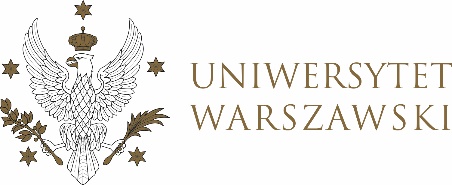 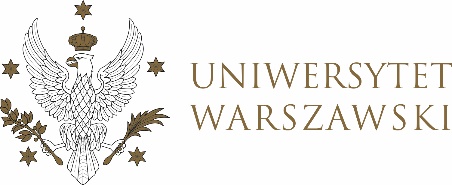 UCHWAŁA NR 16/2022RADY DYDAKTYCZNEJ DLA KIERUNKÓW STUDIÓW EUROPEISTYKA, EUROPEISTYKA – STUDIA EUROPEJSKIEz dnia 24 czerwca 2022 r.w sprawie uruchomienia studiów pierwszego stopnia niestacjonarnych (zaocznych) na kierunku europeistyka Na podstawie § 68 ust. 2 Statutu Uniwersytetu Warszawskiego (Monitor UW z 2019 r. poz. 190) oraz § 3 ust. 3 Zarządzenia nr 71 Rektora Uniwersytetu Warszawskiego z dnia 9 kwietnia 2020 r. w sprawie określenia trybu postępowania w sprawach dotyczących utworzenia kierunku studiów oraz zmian w programie studiów na Uniwersytecie Warszawskim Rada Dydaktyczna postanawia, co następuje:§ 1	Zatwierdza program studiów pierwszego stopnia niestacjonarnych (zaocznych) na kierunku europeistyka i postanawia przesłać go Uczelnianej Radzie ds. Kształcenia w celu przedstawienia go Senatowi Uniwersytetu Warszawskiego.§ 2Uchwała wchodzi w życie z dniem podjęcia.Przewodnicząca Rady Dydaktycznej: J. MiecznikowskaZałącznik nr 1z dnia 24.06.2022 do uchwały nr 16/2022 Rady Dydaktycznej dla kierunkówEuropeistyka, Europeistyka – studia europejskiePROGRAM STUDIÓW Przyporządkowanie kierunku studiów do dziedzin nauki i dyscyplin naukowych, w których prowadzony jest kierunek studiówEfekty uczenia się zdefiniowane dla programu studiów odniesione do charakterystyk drugiego stopnia Polskiej Ramy Kwalifikacji dla kwalifikacji na poziomach 6-7 uzyskiwanych w ramach systemu szkolnictwa wyższego i nauki po uzyskaniu kwalifikacji pełnej na poziomie 4Zajęcia lub grupy zajęć przypisane do danego etapu studiówRok studiów: pierwszy Semestr: pierwszy Łączna liczba punktów ECTS (w semestrze): 30Łączna liczba godzin zajęć (w semestrze): 152Łączna liczba godzin zajęć określona w programie studiów dla danego kierunku, poziomu i profilu (dla całego cyklu): 936Rok studiów: pierwszySemestr: drugi Łączna liczba punktów ECTS (w semestrze): 30Łączna liczba godzin zajęć (w semestrze): 192Łączna liczba godzin zajęć określona w programie studiów dla danego kierunku, poziomu i profilu (dla całego cyklu): 936Rok studiów: drugiSemestr: trzeci Łączna liczba punktów ECTS (w semestrze): 30Łączna liczba godzin zajęć (w semestrze): co najmniej 204Łączna liczba godzin zajęć określona w programie studiów dla danego kierunku, poziomu i profilu (dla całego cyklu): 936Rok studiów: drugiSemestr: czwarty Łączna liczba punktów ECTS (w semestrze): 30Łączna liczba godzin zajęć (w semestrze): co najmniej 189Łączna liczba godzin zajęć określona w programie studiów dla danego kierunku, poziomu i profilu (dla całego cyklu): minimum 936Rok studiów: trzeciSemestr: piąty Łączna liczba punktów ECTS (w semestrze): 30Łączna liczba godzin zajęć (w semestrze): co najmniej 92Łączna liczba godzin zajęć określona w programie studiów dla danego kierunku, poziomu i profilu (dla całego cyklu): 936Rok studiów: trzeciSemestr: szósty Łączna liczba punktów ECTS (w semestrze): 30Łączna liczba godzin zajęć (w semestrze): co najmniej 107Łączna liczba godzin zajęć określona w programie studiów dla danego kierunku, poziomu i profilu (dla całego cyklu): co najmniej 936Procentowy udział liczby punktów ECTS w łącznej liczbie punktów ECTS dla każdej z dyscyplin, do których przyporządkowano kierunek studiów. CZĘŚĆ III…..……………………………(data i podpis Wnioskodawcy) nazwa kierunku studióweuropeistykanazwa kierunku studiów w języku angielskim /
w języku wykładowymEuropean Studiesjęzyk wykładowypolskipoziom kształceniastudia pierwszego stopniapoziom PRK6profil studiówprofil ogólnoakademickiliczba semestrów6liczba punktów ECTS konieczna do ukończenia studiów180forma studiówniestacjonarne (zaoczne)tytuł zawodowy nadawany absolwentom
(nazwa kwalifikacji w oryginalnym brzmieniu, poziom PRK)licencjatliczba punktów ECTS, jaką student musi uzyskać w ramach zajęć prowadzonych z bezpośrednim udziałem nauczycieli akademickich lub innych osób prowadzących zajęcia45liczba punktów ECTS w ramach zajęć z dziedziny nauk humanistycznych lub nauk społecznych (nie mniej niż 5 ECTS)10Dziedzina naukiDyscyplina naukowaProcentowy udział dyscyplinDyscyplina wiodąca
(ponad połowa efektów uczenia się)nauki społecznenauki o polityce i administracji65%nauki o polityce i administracjinauki społecznenauki prawne21%-nauki społecznenauki socjologiczne14%-Razem:-100%-Symbol efektów uczenia się dla programu studiówEfekty uczenia sięOdniesienie do charakterystyk drugiego stopnia PRK Wiedza: absolwent zna i rozumieWiedza: absolwent zna i rozumieWiedza: absolwent zna i rozumieK_W01fundamentalne pojęcia z nauk o polityce i administracji, ich główne teorie oraz podstawowe metody analizy i interpretacji P6S_WGK_W02różne rodzaje struktur i więzi europejskich oraz zachodzące między nimi relacjeP6S_WGK_W03w sposób zaawansowany współczesne systemy polityczneP6S_WGK_W04współczesne procesy polityczne w EuropieP6S_WGK_W05pojęcia i teorie z zakresu studiów europejskich i stosunków międzynarodowychP6S_WGK_W06pojęcia z prawa prywatnego, publicznego, międzynarodowego i europejskiego, ich metody analizy i interpretacjiP6S_WGK_W07wzajemne powiązania systemów prawa krajowego, Unii Europejskiej, prawa międzynarodowego publicznego oraz europejskie systemy ochrony praw człowiekaP6S_WGK_W08pojęcia nauk socjologicznych oraz procesy społeczne zachodzące w Europie i na świecieP6S_WGK_W09wspólne fundamenty cywilizacyjne Europy, zróżnicowanie społeczne i kulturowe państw europejskich oraz współczesne procesy kulturowe w Europie P6S_WGK_W10zjawiska ekonomiczne i procesy gospodarcze, ich główne teorie oraz sposoby ich wykorzystania w zakresie studiów europejskichP6S_WGK_W11podstawowe metody i techniki badań społecznych w odniesieniu do studiów europejskichP6S_WGK_W12idee i różne koncepcje Europy, koncepcje i teorie oraz główne etapy integracji europejskiejP6S_WKK_W13cele i funkcje Unii Europejskiej oraz wybrane zagadnienia relacji Europy z otoczeniem zewnętrznymP6S_WKK_W14instytucje europejskie i zasady procesów decyzyjnych Unii EuropejskiejP6S_WKK_W15polityki Unii Europejskiej, wybrane aspekty zarządzania nimi oraz ich znaczenie dla przedsiębiorstw i organizacji społecznychP6S_WKK_W16pozycję Polski w Europie i polską politykę zagranicznąP6S_WKK_W17wybrane zagadnienia funkcjonowania mediów w EuropieP6S_WKK_W18system prawny Unii Europejskiej, złożoność rozwiązań prawnych w prawie Unii Europejskiej w związku z przyjętymi rozwiązaniami krajowymi oraz ich znaczenie dla działalności gospodarczejP6S_WKK_W19pojęcia i normy z zakresu ochrony własności intelektualnej i przemysłowejP6S_WKUmiejętności: absolwent potrafiUmiejętności: absolwent potrafiUmiejętności: absolwent potrafiK_U01identyfikować przyczyny, analizować przebieg i wskazywać skutki procesów politycznych w EuropieP6S_UWK_U02interpretować wybrane wydarzenia i procesy z historii EuropyP6S_UWK_U03prognozować procesy i zjawiska polityczne i społeczne w EuropieP6S_UWK_U04dokonać wyboru odpowiednich metod opisu oraz analizy problemów politycznych i społecznych w EuropieP6S_UWK_U05interpretować wybrane problemy współczesnej Europy w świetle poglądów i dorobku autorytetów naukowych, zilustrować poruszane problemy przykładami ze współczesnej rzeczywistości europejskiej oraz analizować debatę publiczną poświęconą zagadnieniom EuropyP6S_UWK_U06analizować teksty prawne i prawnicze oraz wskazywać konsekwencje przyjętych rozwiązań prawnychP6S_UWK_U07wykorzystać zaawansowane narzędzia informatyczne w celu gromadzenia, analizy i prezentacji danych oraz komunikacjiP6S_UWK_U08przygotować pracę pisemną z użyciem odpowiedniej terminologii z zakresu studiów europejskich na podstawie odpowiednio dobranych źródełP6S_UKK_U09przygotować wystąpienie ustne z użyciem odpowiedniej terminologii z zakresu studiów europejskich na podstawie odpowiednio dobranych źródeł oraz podjąć akademicką dyskusjęP6S_UKK_U10komunikować się w języku obcym w mowie i piśmie na poziomie B2 Europejskiego Systemu Opisu Kształcenia JęzykowegoP6S_UKK_U11zaplanować i zorganizować swoją pracę w celu wykonania złożonych zadańP6S_UOK_U12samodzielnie zdobywać wiedzę i rozwijać swoje umiejętności badawczeP6S_UUKompetencje społeczne: absolwent jest gotów doKompetencje społeczne: absolwent jest gotów doKompetencje społeczne: absolwent jest gotów doK_K01krytycznego śledzenia wydarzeń w Europie i na świecie P6S_KKK_K02uznania znaczenia wiedzy w rozwiązywaniu problemów naukowych i praktycznychP6S_KKK_K03aktywnego uczestnictwa w inicjatywach społecznych oraz podejmowania działalności gospodarczej wykorzystującej wiedzę o zasadach funkcjonowania jednolitego rynku europejskiegoP6S_KOK_K04funkcjonowania w zróżnicowanej kulturowo w Europie oraz podnoszenia znaczenia kultury europejskiej w świecie P6S_KRK_K05przyjęcia roli odpowiedzialnego obywatela i pracownika, świadomego swoich zobowiązań zawodowychP6S_KRNazwa przedmiotuForma zajęć – liczba godzinForma zajęć – liczba godzinForma zajęć – liczba godzinForma zajęć – liczba godzinForma zajęć – liczba godzinForma zajęć – liczba godzinForma zajęć – liczba godzinForma zajęć – liczba godzinRazem: liczba godzin zajęćRazem:punkty ECTSSymbole efektów uczenia się dla programu studiówDyscyplina / dyscypliny, do których odnosi się przedmiotNazwa przedmiotuWykładKonwersatoriumSeminariumĆwiczeniaLaboratoriumWarsztatyProjektInneRazem: liczba godzin zajęćRazem:punkty ECTSSymbole efektów uczenia się dla programu studiówDyscyplina / dyscypliny, do których odnosi się przedmiotBezpieczeństwo i higiena pracy440,5Treści programowe Wiedza z zakresu bezpieczeństwa i higieny pracy, elementy prawa pracy, ochrony przeciwpożarowej, jak również udzielania pierwszej pomocy w razie zaistnienia wypadu.Wiedza z zakresu bezpieczeństwa i higieny pracy, elementy prawa pracy, ochrony przeciwpożarowej, jak również udzielania pierwszej pomocy w razie zaistnienia wypadu.Wiedza z zakresu bezpieczeństwa i higieny pracy, elementy prawa pracy, ochrony przeciwpożarowej, jak również udzielania pierwszej pomocy w razie zaistnienia wypadu.Wiedza z zakresu bezpieczeństwa i higieny pracy, elementy prawa pracy, ochrony przeciwpożarowej, jak również udzielania pierwszej pomocy w razie zaistnienia wypadu.Wiedza z zakresu bezpieczeństwa i higieny pracy, elementy prawa pracy, ochrony przeciwpożarowej, jak również udzielania pierwszej pomocy w razie zaistnienia wypadu.Wiedza z zakresu bezpieczeństwa i higieny pracy, elementy prawa pracy, ochrony przeciwpożarowej, jak również udzielania pierwszej pomocy w razie zaistnienia wypadu.Wiedza z zakresu bezpieczeństwa i higieny pracy, elementy prawa pracy, ochrony przeciwpożarowej, jak również udzielania pierwszej pomocy w razie zaistnienia wypadu.Wiedza z zakresu bezpieczeństwa i higieny pracy, elementy prawa pracy, ochrony przeciwpożarowej, jak również udzielania pierwszej pomocy w razie zaistnienia wypadu.Wiedza z zakresu bezpieczeństwa i higieny pracy, elementy prawa pracy, ochrony przeciwpożarowej, jak również udzielania pierwszej pomocy w razie zaistnienia wypadu.Wiedza z zakresu bezpieczeństwa i higieny pracy, elementy prawa pracy, ochrony przeciwpożarowej, jak również udzielania pierwszej pomocy w razie zaistnienia wypadu.Wiedza z zakresu bezpieczeństwa i higieny pracy, elementy prawa pracy, ochrony przeciwpożarowej, jak również udzielania pierwszej pomocy w razie zaistnienia wypadu.Wiedza z zakresu bezpieczeństwa i higieny pracy, elementy prawa pracy, ochrony przeciwpożarowej, jak również udzielania pierwszej pomocy w razie zaistnienia wypadu.Sposoby weryfikacji efektów uczenia siętesttesttesttesttesttesttesttesttesttesttesttestPodstawy ochrony własności intelektualnej440,5K_W19Treści programowe Tematyka przedmiotu dotyczy podstawowych zagadnień z zakresu ochrony własności intelektualnej, zwłaszcza wybranych aspektów prawa własności przemysłowej; praw autorskich i praw pokrewnych, a także otwartych zasobów naukowych i edukacyjnych. Prezentowane są pojęcia, regulacje prawne, przykłady chronionych przedmiotów oraz praktyczne zastosowania praw własności intelektualnej.Tematyka przedmiotu dotyczy podstawowych zagadnień z zakresu ochrony własności intelektualnej, zwłaszcza wybranych aspektów prawa własności przemysłowej; praw autorskich i praw pokrewnych, a także otwartych zasobów naukowych i edukacyjnych. Prezentowane są pojęcia, regulacje prawne, przykłady chronionych przedmiotów oraz praktyczne zastosowania praw własności intelektualnej.Tematyka przedmiotu dotyczy podstawowych zagadnień z zakresu ochrony własności intelektualnej, zwłaszcza wybranych aspektów prawa własności przemysłowej; praw autorskich i praw pokrewnych, a także otwartych zasobów naukowych i edukacyjnych. Prezentowane są pojęcia, regulacje prawne, przykłady chronionych przedmiotów oraz praktyczne zastosowania praw własności intelektualnej.Tematyka przedmiotu dotyczy podstawowych zagadnień z zakresu ochrony własności intelektualnej, zwłaszcza wybranych aspektów prawa własności przemysłowej; praw autorskich i praw pokrewnych, a także otwartych zasobów naukowych i edukacyjnych. Prezentowane są pojęcia, regulacje prawne, przykłady chronionych przedmiotów oraz praktyczne zastosowania praw własności intelektualnej.Tematyka przedmiotu dotyczy podstawowych zagadnień z zakresu ochrony własności intelektualnej, zwłaszcza wybranych aspektów prawa własności przemysłowej; praw autorskich i praw pokrewnych, a także otwartych zasobów naukowych i edukacyjnych. Prezentowane są pojęcia, regulacje prawne, przykłady chronionych przedmiotów oraz praktyczne zastosowania praw własności intelektualnej.Tematyka przedmiotu dotyczy podstawowych zagadnień z zakresu ochrony własności intelektualnej, zwłaszcza wybranych aspektów prawa własności przemysłowej; praw autorskich i praw pokrewnych, a także otwartych zasobów naukowych i edukacyjnych. Prezentowane są pojęcia, regulacje prawne, przykłady chronionych przedmiotów oraz praktyczne zastosowania praw własności intelektualnej.Tematyka przedmiotu dotyczy podstawowych zagadnień z zakresu ochrony własności intelektualnej, zwłaszcza wybranych aspektów prawa własności przemysłowej; praw autorskich i praw pokrewnych, a także otwartych zasobów naukowych i edukacyjnych. Prezentowane są pojęcia, regulacje prawne, przykłady chronionych przedmiotów oraz praktyczne zastosowania praw własności intelektualnej.Tematyka przedmiotu dotyczy podstawowych zagadnień z zakresu ochrony własności intelektualnej, zwłaszcza wybranych aspektów prawa własności przemysłowej; praw autorskich i praw pokrewnych, a także otwartych zasobów naukowych i edukacyjnych. Prezentowane są pojęcia, regulacje prawne, przykłady chronionych przedmiotów oraz praktyczne zastosowania praw własności intelektualnej.Tematyka przedmiotu dotyczy podstawowych zagadnień z zakresu ochrony własności intelektualnej, zwłaszcza wybranych aspektów prawa własności przemysłowej; praw autorskich i praw pokrewnych, a także otwartych zasobów naukowych i edukacyjnych. Prezentowane są pojęcia, regulacje prawne, przykłady chronionych przedmiotów oraz praktyczne zastosowania praw własności intelektualnej.Tematyka przedmiotu dotyczy podstawowych zagadnień z zakresu ochrony własności intelektualnej, zwłaszcza wybranych aspektów prawa własności przemysłowej; praw autorskich i praw pokrewnych, a także otwartych zasobów naukowych i edukacyjnych. Prezentowane są pojęcia, regulacje prawne, przykłady chronionych przedmiotów oraz praktyczne zastosowania praw własności intelektualnej.Tematyka przedmiotu dotyczy podstawowych zagadnień z zakresu ochrony własności intelektualnej, zwłaszcza wybranych aspektów prawa własności przemysłowej; praw autorskich i praw pokrewnych, a także otwartych zasobów naukowych i edukacyjnych. Prezentowane są pojęcia, regulacje prawne, przykłady chronionych przedmiotów oraz praktyczne zastosowania praw własności intelektualnej.Tematyka przedmiotu dotyczy podstawowych zagadnień z zakresu ochrony własności intelektualnej, zwłaszcza wybranych aspektów prawa własności przemysłowej; praw autorskich i praw pokrewnych, a także otwartych zasobów naukowych i edukacyjnych. Prezentowane są pojęcia, regulacje prawne, przykłady chronionych przedmiotów oraz praktyczne zastosowania praw własności intelektualnej.Sposoby weryfikacji efektów uczenia sięZaliczenie pisemne.Zaliczenie pisemne.Zaliczenie pisemne.Zaliczenie pisemne.Zaliczenie pisemne.Zaliczenie pisemne.Zaliczenie pisemne.Zaliczenie pisemne.Zaliczenie pisemne.Zaliczenie pisemne.Zaliczenie pisemne.Zaliczenie pisemne.Socjologia18184K_W08, K_U11nauki socjologiczneTreści programowe Podstawowe pojęcia i zagadnienia socjologii, w tym procesy społeczne zachodzące we współczesnym świecie i w Polsce.Podstawowe pojęcia i zagadnienia socjologii, w tym procesy społeczne zachodzące we współczesnym świecie i w Polsce.Podstawowe pojęcia i zagadnienia socjologii, w tym procesy społeczne zachodzące we współczesnym świecie i w Polsce.Podstawowe pojęcia i zagadnienia socjologii, w tym procesy społeczne zachodzące we współczesnym świecie i w Polsce.Podstawowe pojęcia i zagadnienia socjologii, w tym procesy społeczne zachodzące we współczesnym świecie i w Polsce.Podstawowe pojęcia i zagadnienia socjologii, w tym procesy społeczne zachodzące we współczesnym świecie i w Polsce.Podstawowe pojęcia i zagadnienia socjologii, w tym procesy społeczne zachodzące we współczesnym świecie i w Polsce.Podstawowe pojęcia i zagadnienia socjologii, w tym procesy społeczne zachodzące we współczesnym świecie i w Polsce.Podstawowe pojęcia i zagadnienia socjologii, w tym procesy społeczne zachodzące we współczesnym świecie i w Polsce.Podstawowe pojęcia i zagadnienia socjologii, w tym procesy społeczne zachodzące we współczesnym świecie i w Polsce.Podstawowe pojęcia i zagadnienia socjologii, w tym procesy społeczne zachodzące we współczesnym świecie i w Polsce.Podstawowe pojęcia i zagadnienia socjologii, w tym procesy społeczne zachodzące we współczesnym świecie i w Polsce.Sposoby weryfikacji efektów uczenia sięEgzamin pisemnyEgzamin pisemnyEgzamin pisemnyEgzamin pisemnyEgzamin pisemnyEgzamin pisemnyEgzamin pisemnyEgzamin pisemnyEgzamin pisemnyEgzamin pisemnyEgzamin pisemnyEgzamin pisemnyPodstawy wiedzy o prawie180184K_W06, K_U11nauki prawneTreści programowe Na zajęciach zostaną omówione: podstawowa terminologia i pojęcia związane z naukami prawnymi, metody stosowane w tych naukach oraz elementarne instytucje i zasady prawa. Na zajęciach zostaną omówione: podstawowa terminologia i pojęcia związane z naukami prawnymi, metody stosowane w tych naukach oraz elementarne instytucje i zasady prawa. Na zajęciach zostaną omówione: podstawowa terminologia i pojęcia związane z naukami prawnymi, metody stosowane w tych naukach oraz elementarne instytucje i zasady prawa. Na zajęciach zostaną omówione: podstawowa terminologia i pojęcia związane z naukami prawnymi, metody stosowane w tych naukach oraz elementarne instytucje i zasady prawa. Na zajęciach zostaną omówione: podstawowa terminologia i pojęcia związane z naukami prawnymi, metody stosowane w tych naukach oraz elementarne instytucje i zasady prawa. Na zajęciach zostaną omówione: podstawowa terminologia i pojęcia związane z naukami prawnymi, metody stosowane w tych naukach oraz elementarne instytucje i zasady prawa. Na zajęciach zostaną omówione: podstawowa terminologia i pojęcia związane z naukami prawnymi, metody stosowane w tych naukach oraz elementarne instytucje i zasady prawa. Na zajęciach zostaną omówione: podstawowa terminologia i pojęcia związane z naukami prawnymi, metody stosowane w tych naukach oraz elementarne instytucje i zasady prawa. Na zajęciach zostaną omówione: podstawowa terminologia i pojęcia związane z naukami prawnymi, metody stosowane w tych naukach oraz elementarne instytucje i zasady prawa. Na zajęciach zostaną omówione: podstawowa terminologia i pojęcia związane z naukami prawnymi, metody stosowane w tych naukach oraz elementarne instytucje i zasady prawa. Na zajęciach zostaną omówione: podstawowa terminologia i pojęcia związane z naukami prawnymi, metody stosowane w tych naukach oraz elementarne instytucje i zasady prawa. Na zajęciach zostaną omówione: podstawowa terminologia i pojęcia związane z naukami prawnymi, metody stosowane w tych naukach oraz elementarne instytucje i zasady prawa. Sposoby weryfikacji efektów uczenia sięegzamin pisemnyegzamin pisemnyegzamin pisemnyegzamin pisemnyegzamin pisemnyegzamin pisemnyegzamin pisemnyegzamin pisemnyegzamin pisemnyegzamin pisemnyegzamin pisemnyegzamin pisemnyPodstawy ekonomii18184K_W10, K_U09, K_U11ekonomia i finanseTreści programowe Podstawowa wiedza o ekonomii - jej podstawowe pojęcia, szkoły, teorie, narzędzia analizy oraz toczące się w jej obrębie spory.Podstawowa wiedza o ekonomii - jej podstawowe pojęcia, szkoły, teorie, narzędzia analizy oraz toczące się w jej obrębie spory.Podstawowa wiedza o ekonomii - jej podstawowe pojęcia, szkoły, teorie, narzędzia analizy oraz toczące się w jej obrębie spory.Podstawowa wiedza o ekonomii - jej podstawowe pojęcia, szkoły, teorie, narzędzia analizy oraz toczące się w jej obrębie spory.Podstawowa wiedza o ekonomii - jej podstawowe pojęcia, szkoły, teorie, narzędzia analizy oraz toczące się w jej obrębie spory.Podstawowa wiedza o ekonomii - jej podstawowe pojęcia, szkoły, teorie, narzędzia analizy oraz toczące się w jej obrębie spory.Podstawowa wiedza o ekonomii - jej podstawowe pojęcia, szkoły, teorie, narzędzia analizy oraz toczące się w jej obrębie spory.Podstawowa wiedza o ekonomii - jej podstawowe pojęcia, szkoły, teorie, narzędzia analizy oraz toczące się w jej obrębie spory.Podstawowa wiedza o ekonomii - jej podstawowe pojęcia, szkoły, teorie, narzędzia analizy oraz toczące się w jej obrębie spory.Podstawowa wiedza o ekonomii - jej podstawowe pojęcia, szkoły, teorie, narzędzia analizy oraz toczące się w jej obrębie spory.Podstawowa wiedza o ekonomii - jej podstawowe pojęcia, szkoły, teorie, narzędzia analizy oraz toczące się w jej obrębie spory.Podstawowa wiedza o ekonomii - jej podstawowe pojęcia, szkoły, teorie, narzędzia analizy oraz toczące się w jej obrębie spory.Sposoby weryfikacji efektów uczenia sięcząstkowe sprawdziany pisemne / test cząstkowe sprawdziany pisemne / test cząstkowe sprawdziany pisemne / test cząstkowe sprawdziany pisemne / test cząstkowe sprawdziany pisemne / test cząstkowe sprawdziany pisemne / test cząstkowe sprawdziany pisemne / test cząstkowe sprawdziany pisemne / test cząstkowe sprawdziany pisemne / test cząstkowe sprawdziany pisemne / test cząstkowe sprawdziany pisemne / test cząstkowe sprawdziany pisemne / test Nauka o państwie i polityce14143K_W01, K_U09nauki o polityce i administracjiTreści programowe Pojęcia z zakresu nauk o polityce i administracji odnoszące się do państwa i polityki. Student otrzyma wiedzę, która pozwoli mu interpretować zjawiska i procesy kształtowania się państw, relacje w procesie kształtowania się państw, jak też pozwoli dokonać mu oceny dotyczącej procesów zachodzących wewnątrz państw.Pojęcia z zakresu nauk o polityce i administracji odnoszące się do państwa i polityki. Student otrzyma wiedzę, która pozwoli mu interpretować zjawiska i procesy kształtowania się państw, relacje w procesie kształtowania się państw, jak też pozwoli dokonać mu oceny dotyczącej procesów zachodzących wewnątrz państw.Pojęcia z zakresu nauk o polityce i administracji odnoszące się do państwa i polityki. Student otrzyma wiedzę, która pozwoli mu interpretować zjawiska i procesy kształtowania się państw, relacje w procesie kształtowania się państw, jak też pozwoli dokonać mu oceny dotyczącej procesów zachodzących wewnątrz państw.Pojęcia z zakresu nauk o polityce i administracji odnoszące się do państwa i polityki. Student otrzyma wiedzę, która pozwoli mu interpretować zjawiska i procesy kształtowania się państw, relacje w procesie kształtowania się państw, jak też pozwoli dokonać mu oceny dotyczącej procesów zachodzących wewnątrz państw.Pojęcia z zakresu nauk o polityce i administracji odnoszące się do państwa i polityki. Student otrzyma wiedzę, która pozwoli mu interpretować zjawiska i procesy kształtowania się państw, relacje w procesie kształtowania się państw, jak też pozwoli dokonać mu oceny dotyczącej procesów zachodzących wewnątrz państw.Pojęcia z zakresu nauk o polityce i administracji odnoszące się do państwa i polityki. Student otrzyma wiedzę, która pozwoli mu interpretować zjawiska i procesy kształtowania się państw, relacje w procesie kształtowania się państw, jak też pozwoli dokonać mu oceny dotyczącej procesów zachodzących wewnątrz państw.Pojęcia z zakresu nauk o polityce i administracji odnoszące się do państwa i polityki. Student otrzyma wiedzę, która pozwoli mu interpretować zjawiska i procesy kształtowania się państw, relacje w procesie kształtowania się państw, jak też pozwoli dokonać mu oceny dotyczącej procesów zachodzących wewnątrz państw.Pojęcia z zakresu nauk o polityce i administracji odnoszące się do państwa i polityki. Student otrzyma wiedzę, która pozwoli mu interpretować zjawiska i procesy kształtowania się państw, relacje w procesie kształtowania się państw, jak też pozwoli dokonać mu oceny dotyczącej procesów zachodzących wewnątrz państw.Pojęcia z zakresu nauk o polityce i administracji odnoszące się do państwa i polityki. Student otrzyma wiedzę, która pozwoli mu interpretować zjawiska i procesy kształtowania się państw, relacje w procesie kształtowania się państw, jak też pozwoli dokonać mu oceny dotyczącej procesów zachodzących wewnątrz państw.Pojęcia z zakresu nauk o polityce i administracji odnoszące się do państwa i polityki. Student otrzyma wiedzę, która pozwoli mu interpretować zjawiska i procesy kształtowania się państw, relacje w procesie kształtowania się państw, jak też pozwoli dokonać mu oceny dotyczącej procesów zachodzących wewnątrz państw.Pojęcia z zakresu nauk o polityce i administracji odnoszące się do państwa i polityki. Student otrzyma wiedzę, która pozwoli mu interpretować zjawiska i procesy kształtowania się państw, relacje w procesie kształtowania się państw, jak też pozwoli dokonać mu oceny dotyczącej procesów zachodzących wewnątrz państw.Pojęcia z zakresu nauk o polityce i administracji odnoszące się do państwa i polityki. Student otrzyma wiedzę, która pozwoli mu interpretować zjawiska i procesy kształtowania się państw, relacje w procesie kształtowania się państw, jak też pozwoli dokonać mu oceny dotyczącej procesów zachodzących wewnątrz państw.Sposoby weryfikacji efektów uczenia sięzaliczenie pisemnezaliczenie pisemnezaliczenie pisemnezaliczenie pisemnezaliczenie pisemnezaliczenie pisemnezaliczenie pisemnezaliczenie pisemnezaliczenie pisemnezaliczenie pisemnezaliczenie pisemnezaliczenie pisemneDzieje kultury europejskiej14143K_W09, K_U01, K_U09, K_K04historia, nauki o sztuce, nauki o kulturze i religiiTreści programowe Zajęcia poświęcone są analizie fenomenów kultury europejskiej w ujęciu chronologicznym i problemowym. W trakcie zajęć omawiane są zjawiska, które budowały spójność kulturową Europy i stawały się elementami uniwersalnych kodów kulturowych, jak i te, które rozwijając się lokalnie, często na marginesie lub w opozycji do wiodących nurtów kultury europejskiej, przesądziły o jej wielowektorowej różnorodności.	Zajęcia poświęcone są analizie fenomenów kultury europejskiej w ujęciu chronologicznym i problemowym. W trakcie zajęć omawiane są zjawiska, które budowały spójność kulturową Europy i stawały się elementami uniwersalnych kodów kulturowych, jak i te, które rozwijając się lokalnie, często na marginesie lub w opozycji do wiodących nurtów kultury europejskiej, przesądziły o jej wielowektorowej różnorodności.	Zajęcia poświęcone są analizie fenomenów kultury europejskiej w ujęciu chronologicznym i problemowym. W trakcie zajęć omawiane są zjawiska, które budowały spójność kulturową Europy i stawały się elementami uniwersalnych kodów kulturowych, jak i te, które rozwijając się lokalnie, często na marginesie lub w opozycji do wiodących nurtów kultury europejskiej, przesądziły o jej wielowektorowej różnorodności.	Zajęcia poświęcone są analizie fenomenów kultury europejskiej w ujęciu chronologicznym i problemowym. W trakcie zajęć omawiane są zjawiska, które budowały spójność kulturową Europy i stawały się elementami uniwersalnych kodów kulturowych, jak i te, które rozwijając się lokalnie, często na marginesie lub w opozycji do wiodących nurtów kultury europejskiej, przesądziły o jej wielowektorowej różnorodności.	Zajęcia poświęcone są analizie fenomenów kultury europejskiej w ujęciu chronologicznym i problemowym. W trakcie zajęć omawiane są zjawiska, które budowały spójność kulturową Europy i stawały się elementami uniwersalnych kodów kulturowych, jak i te, które rozwijając się lokalnie, często na marginesie lub w opozycji do wiodących nurtów kultury europejskiej, przesądziły o jej wielowektorowej różnorodności.	Zajęcia poświęcone są analizie fenomenów kultury europejskiej w ujęciu chronologicznym i problemowym. W trakcie zajęć omawiane są zjawiska, które budowały spójność kulturową Europy i stawały się elementami uniwersalnych kodów kulturowych, jak i te, które rozwijając się lokalnie, często na marginesie lub w opozycji do wiodących nurtów kultury europejskiej, przesądziły o jej wielowektorowej różnorodności.	Zajęcia poświęcone są analizie fenomenów kultury europejskiej w ujęciu chronologicznym i problemowym. W trakcie zajęć omawiane są zjawiska, które budowały spójność kulturową Europy i stawały się elementami uniwersalnych kodów kulturowych, jak i te, które rozwijając się lokalnie, często na marginesie lub w opozycji do wiodących nurtów kultury europejskiej, przesądziły o jej wielowektorowej różnorodności.	Zajęcia poświęcone są analizie fenomenów kultury europejskiej w ujęciu chronologicznym i problemowym. W trakcie zajęć omawiane są zjawiska, które budowały spójność kulturową Europy i stawały się elementami uniwersalnych kodów kulturowych, jak i te, które rozwijając się lokalnie, często na marginesie lub w opozycji do wiodących nurtów kultury europejskiej, przesądziły o jej wielowektorowej różnorodności.	Zajęcia poświęcone są analizie fenomenów kultury europejskiej w ujęciu chronologicznym i problemowym. W trakcie zajęć omawiane są zjawiska, które budowały spójność kulturową Europy i stawały się elementami uniwersalnych kodów kulturowych, jak i te, które rozwijając się lokalnie, często na marginesie lub w opozycji do wiodących nurtów kultury europejskiej, przesądziły o jej wielowektorowej różnorodności.	Zajęcia poświęcone są analizie fenomenów kultury europejskiej w ujęciu chronologicznym i problemowym. W trakcie zajęć omawiane są zjawiska, które budowały spójność kulturową Europy i stawały się elementami uniwersalnych kodów kulturowych, jak i te, które rozwijając się lokalnie, często na marginesie lub w opozycji do wiodących nurtów kultury europejskiej, przesądziły o jej wielowektorowej różnorodności.	Zajęcia poświęcone są analizie fenomenów kultury europejskiej w ujęciu chronologicznym i problemowym. W trakcie zajęć omawiane są zjawiska, które budowały spójność kulturową Europy i stawały się elementami uniwersalnych kodów kulturowych, jak i te, które rozwijając się lokalnie, często na marginesie lub w opozycji do wiodących nurtów kultury europejskiej, przesądziły o jej wielowektorowej różnorodności.	Zajęcia poświęcone są analizie fenomenów kultury europejskiej w ujęciu chronologicznym i problemowym. W trakcie zajęć omawiane są zjawiska, które budowały spójność kulturową Europy i stawały się elementami uniwersalnych kodów kulturowych, jak i te, które rozwijając się lokalnie, często na marginesie lub w opozycji do wiodących nurtów kultury europejskiej, przesądziły o jej wielowektorowej różnorodności.	Sposoby weryfikacji efektów uczenia sięocena ciągła aktywności / zaliczenie pisemneocena ciągła aktywności / zaliczenie pisemneocena ciągła aktywności / zaliczenie pisemneocena ciągła aktywności / zaliczenie pisemneocena ciągła aktywności / zaliczenie pisemneocena ciągła aktywności / zaliczenie pisemneocena ciągła aktywności / zaliczenie pisemneocena ciągła aktywności / zaliczenie pisemneocena ciągła aktywności / zaliczenie pisemneocena ciągła aktywności / zaliczenie pisemneocena ciągła aktywności / zaliczenie pisemneocena ciągła aktywności / zaliczenie pisemneNajnowsza historia polityczna Polski14143K_W04, K_W19, K_U08, K_U11, K_K01nauki o polityce i administracjiTreści programowe Przedmiot ukazuje najnowsze dzieje polityczne Polski w XX wieku. Ideą jest zapoznanie studenta z faktografią dotyczącą funkcjonowania państwa polskiego w okresie III RP.Przedmiot ukazuje najnowsze dzieje polityczne Polski w XX wieku. Ideą jest zapoznanie studenta z faktografią dotyczącą funkcjonowania państwa polskiego w okresie III RP.Przedmiot ukazuje najnowsze dzieje polityczne Polski w XX wieku. Ideą jest zapoznanie studenta z faktografią dotyczącą funkcjonowania państwa polskiego w okresie III RP.Przedmiot ukazuje najnowsze dzieje polityczne Polski w XX wieku. Ideą jest zapoznanie studenta z faktografią dotyczącą funkcjonowania państwa polskiego w okresie III RP.Przedmiot ukazuje najnowsze dzieje polityczne Polski w XX wieku. Ideą jest zapoznanie studenta z faktografią dotyczącą funkcjonowania państwa polskiego w okresie III RP.Przedmiot ukazuje najnowsze dzieje polityczne Polski w XX wieku. Ideą jest zapoznanie studenta z faktografią dotyczącą funkcjonowania państwa polskiego w okresie III RP.Przedmiot ukazuje najnowsze dzieje polityczne Polski w XX wieku. Ideą jest zapoznanie studenta z faktografią dotyczącą funkcjonowania państwa polskiego w okresie III RP.Przedmiot ukazuje najnowsze dzieje polityczne Polski w XX wieku. Ideą jest zapoznanie studenta z faktografią dotyczącą funkcjonowania państwa polskiego w okresie III RP.Przedmiot ukazuje najnowsze dzieje polityczne Polski w XX wieku. Ideą jest zapoznanie studenta z faktografią dotyczącą funkcjonowania państwa polskiego w okresie III RP.Przedmiot ukazuje najnowsze dzieje polityczne Polski w XX wieku. Ideą jest zapoznanie studenta z faktografią dotyczącą funkcjonowania państwa polskiego w okresie III RP.Przedmiot ukazuje najnowsze dzieje polityczne Polski w XX wieku. Ideą jest zapoznanie studenta z faktografią dotyczącą funkcjonowania państwa polskiego w okresie III RP.Przedmiot ukazuje najnowsze dzieje polityczne Polski w XX wieku. Ideą jest zapoznanie studenta z faktografią dotyczącą funkcjonowania państwa polskiego w okresie III RP.Sposoby weryfikacji efektów uczenia siępraca pisemnapraca pisemnapraca pisemnapraca pisemnapraca pisemnapraca pisemnapraca pisemnapraca pisemnapraca pisemnapraca pisemnapraca pisemnapraca pisemnaSpołeczeństwo obywatelskie 304K_K03Treści programoweSpołeczeństwo obywatelskie to zajęcia, które mają na celu pobudzenie studenckiej aktywności na polu społecznym lub naukowym. Zajęcia mają indywidualny charakter i polegają na samodzielnym poszukiwaniu i udziale w różnego rodzaju formach społecznej i obywatelskiej aktywności związanej z życiem Uniwersytetu, np. udział w debatach studenckich, kołach naukowych, organach przedstawicielskich studentów, wystąpienia na konferencjach, udział w dniach otwartych itp.Społeczeństwo obywatelskie to zajęcia, które mają na celu pobudzenie studenckiej aktywności na polu społecznym lub naukowym. Zajęcia mają indywidualny charakter i polegają na samodzielnym poszukiwaniu i udziale w różnego rodzaju formach społecznej i obywatelskiej aktywności związanej z życiem Uniwersytetu, np. udział w debatach studenckich, kołach naukowych, organach przedstawicielskich studentów, wystąpienia na konferencjach, udział w dniach otwartych itp.Społeczeństwo obywatelskie to zajęcia, które mają na celu pobudzenie studenckiej aktywności na polu społecznym lub naukowym. Zajęcia mają indywidualny charakter i polegają na samodzielnym poszukiwaniu i udziale w różnego rodzaju formach społecznej i obywatelskiej aktywności związanej z życiem Uniwersytetu, np. udział w debatach studenckich, kołach naukowych, organach przedstawicielskich studentów, wystąpienia na konferencjach, udział w dniach otwartych itp.Społeczeństwo obywatelskie to zajęcia, które mają na celu pobudzenie studenckiej aktywności na polu społecznym lub naukowym. Zajęcia mają indywidualny charakter i polegają na samodzielnym poszukiwaniu i udziale w różnego rodzaju formach społecznej i obywatelskiej aktywności związanej z życiem Uniwersytetu, np. udział w debatach studenckich, kołach naukowych, organach przedstawicielskich studentów, wystąpienia na konferencjach, udział w dniach otwartych itp.Społeczeństwo obywatelskie to zajęcia, które mają na celu pobudzenie studenckiej aktywności na polu społecznym lub naukowym. Zajęcia mają indywidualny charakter i polegają na samodzielnym poszukiwaniu i udziale w różnego rodzaju formach społecznej i obywatelskiej aktywności związanej z życiem Uniwersytetu, np. udział w debatach studenckich, kołach naukowych, organach przedstawicielskich studentów, wystąpienia na konferencjach, udział w dniach otwartych itp.Społeczeństwo obywatelskie to zajęcia, które mają na celu pobudzenie studenckiej aktywności na polu społecznym lub naukowym. Zajęcia mają indywidualny charakter i polegają na samodzielnym poszukiwaniu i udziale w różnego rodzaju formach społecznej i obywatelskiej aktywności związanej z życiem Uniwersytetu, np. udział w debatach studenckich, kołach naukowych, organach przedstawicielskich studentów, wystąpienia na konferencjach, udział w dniach otwartych itp.Społeczeństwo obywatelskie to zajęcia, które mają na celu pobudzenie studenckiej aktywności na polu społecznym lub naukowym. Zajęcia mają indywidualny charakter i polegają na samodzielnym poszukiwaniu i udziale w różnego rodzaju formach społecznej i obywatelskiej aktywności związanej z życiem Uniwersytetu, np. udział w debatach studenckich, kołach naukowych, organach przedstawicielskich studentów, wystąpienia na konferencjach, udział w dniach otwartych itp.Społeczeństwo obywatelskie to zajęcia, które mają na celu pobudzenie studenckiej aktywności na polu społecznym lub naukowym. Zajęcia mają indywidualny charakter i polegają na samodzielnym poszukiwaniu i udziale w różnego rodzaju formach społecznej i obywatelskiej aktywności związanej z życiem Uniwersytetu, np. udział w debatach studenckich, kołach naukowych, organach przedstawicielskich studentów, wystąpienia na konferencjach, udział w dniach otwartych itp.Społeczeństwo obywatelskie to zajęcia, które mają na celu pobudzenie studenckiej aktywności na polu społecznym lub naukowym. Zajęcia mają indywidualny charakter i polegają na samodzielnym poszukiwaniu i udziale w różnego rodzaju formach społecznej i obywatelskiej aktywności związanej z życiem Uniwersytetu, np. udział w debatach studenckich, kołach naukowych, organach przedstawicielskich studentów, wystąpienia na konferencjach, udział w dniach otwartych itp.Społeczeństwo obywatelskie to zajęcia, które mają na celu pobudzenie studenckiej aktywności na polu społecznym lub naukowym. Zajęcia mają indywidualny charakter i polegają na samodzielnym poszukiwaniu i udziale w różnego rodzaju formach społecznej i obywatelskiej aktywności związanej z życiem Uniwersytetu, np. udział w debatach studenckich, kołach naukowych, organach przedstawicielskich studentów, wystąpienia na konferencjach, udział w dniach otwartych itp.Społeczeństwo obywatelskie to zajęcia, które mają na celu pobudzenie studenckiej aktywności na polu społecznym lub naukowym. Zajęcia mają indywidualny charakter i polegają na samodzielnym poszukiwaniu i udziale w różnego rodzaju formach społecznej i obywatelskiej aktywności związanej z życiem Uniwersytetu, np. udział w debatach studenckich, kołach naukowych, organach przedstawicielskich studentów, wystąpienia na konferencjach, udział w dniach otwartych itp.Społeczeństwo obywatelskie to zajęcia, które mają na celu pobudzenie studenckiej aktywności na polu społecznym lub naukowym. Zajęcia mają indywidualny charakter i polegają na samodzielnym poszukiwaniu i udziale w różnego rodzaju formach społecznej i obywatelskiej aktywności związanej z życiem Uniwersytetu, np. udział w debatach studenckich, kołach naukowych, organach przedstawicielskich studentów, wystąpienia na konferencjach, udział w dniach otwartych itp.Sposoby weryfikacji efektów uczenia sięOcena ciągła aktywnościOcena ciągła aktywnościOcena ciągła aktywnościOcena ciągła aktywnościOcena ciągła aktywnościOcena ciągła aktywnościOcena ciągła aktywnościOcena ciągła aktywnościOcena ciągła aktywnościOcena ciągła aktywnościOcena ciągła aktywnościOcena ciągła aktywnościInstytucje i procedury decyzyjne Unii Europejskiej 18184K_W13, K_W14, K_U05, K_U09, K_K01nauki o polityce i administracjiTreści programowe Wiedza nt. funkcjonowania systemu instytucjonalnego Unii Europejskiej, w tym kształtowania składu organów unijnych, ich kompetencji i funkcji. Zostaną przedstawione również relacje pomiędzy organami Unii Europejskiej oraz zostanie omówiony proces podejmowania decyzji.Wiedza nt. funkcjonowania systemu instytucjonalnego Unii Europejskiej, w tym kształtowania składu organów unijnych, ich kompetencji i funkcji. Zostaną przedstawione również relacje pomiędzy organami Unii Europejskiej oraz zostanie omówiony proces podejmowania decyzji.Wiedza nt. funkcjonowania systemu instytucjonalnego Unii Europejskiej, w tym kształtowania składu organów unijnych, ich kompetencji i funkcji. Zostaną przedstawione również relacje pomiędzy organami Unii Europejskiej oraz zostanie omówiony proces podejmowania decyzji.Wiedza nt. funkcjonowania systemu instytucjonalnego Unii Europejskiej, w tym kształtowania składu organów unijnych, ich kompetencji i funkcji. Zostaną przedstawione również relacje pomiędzy organami Unii Europejskiej oraz zostanie omówiony proces podejmowania decyzji.Wiedza nt. funkcjonowania systemu instytucjonalnego Unii Europejskiej, w tym kształtowania składu organów unijnych, ich kompetencji i funkcji. Zostaną przedstawione również relacje pomiędzy organami Unii Europejskiej oraz zostanie omówiony proces podejmowania decyzji.Wiedza nt. funkcjonowania systemu instytucjonalnego Unii Europejskiej, w tym kształtowania składu organów unijnych, ich kompetencji i funkcji. Zostaną przedstawione również relacje pomiędzy organami Unii Europejskiej oraz zostanie omówiony proces podejmowania decyzji.Wiedza nt. funkcjonowania systemu instytucjonalnego Unii Europejskiej, w tym kształtowania składu organów unijnych, ich kompetencji i funkcji. Zostaną przedstawione również relacje pomiędzy organami Unii Europejskiej oraz zostanie omówiony proces podejmowania decyzji.Wiedza nt. funkcjonowania systemu instytucjonalnego Unii Europejskiej, w tym kształtowania składu organów unijnych, ich kompetencji i funkcji. Zostaną przedstawione również relacje pomiędzy organami Unii Europejskiej oraz zostanie omówiony proces podejmowania decyzji.Wiedza nt. funkcjonowania systemu instytucjonalnego Unii Europejskiej, w tym kształtowania składu organów unijnych, ich kompetencji i funkcji. Zostaną przedstawione również relacje pomiędzy organami Unii Europejskiej oraz zostanie omówiony proces podejmowania decyzji.Wiedza nt. funkcjonowania systemu instytucjonalnego Unii Europejskiej, w tym kształtowania składu organów unijnych, ich kompetencji i funkcji. Zostaną przedstawione również relacje pomiędzy organami Unii Europejskiej oraz zostanie omówiony proces podejmowania decyzji.Wiedza nt. funkcjonowania systemu instytucjonalnego Unii Europejskiej, w tym kształtowania składu organów unijnych, ich kompetencji i funkcji. Zostaną przedstawione również relacje pomiędzy organami Unii Europejskiej oraz zostanie omówiony proces podejmowania decyzji.Wiedza nt. funkcjonowania systemu instytucjonalnego Unii Europejskiej, w tym kształtowania składu organów unijnych, ich kompetencji i funkcji. Zostaną przedstawione również relacje pomiędzy organami Unii Europejskiej oraz zostanie omówiony proces podejmowania decyzji.Sposoby weryfikacji efektów uczenia sięzaliczenie pisemnezaliczenie pisemnezaliczenie pisemnezaliczenie pisemnezaliczenie pisemnezaliczenie pisemnezaliczenie pisemnezaliczenie pisemnezaliczenie pisemnezaliczenie pisemnezaliczenie pisemnezaliczenie pisemneNazwa przedmiotuForma zajęć – liczba godzinForma zajęć – liczba godzinForma zajęć – liczba godzinForma zajęć – liczba godzinForma zajęć – liczba godzinForma zajęć – liczba godzinForma zajęć – liczba godzinForma zajęć – liczba godzinRazem: liczba godzin zajęćRazem:punkty ECTSSymbole efektów uczenia się dla programu studiówDyscyplina / dyscypliny, do których odnosi się przedmiotNazwa przedmiotuWykładKonwersatoriumSeminariumĆwiczeniaLaboratoriumWarsztatyProjektInneRazem: liczba godzin zajęćRazem:punkty ECTSSymbole efektów uczenia się dla programu studiówDyscyplina / dyscypliny, do których odnosi się przedmiotJęzyk angielskilektorat602K_U10Treści programowe Kształcenie umiejętności posługiwania się językiem obcym prowadzące do osiągnięcia biegłości językowej na poziomie B2 Europejskiego Systemu Opisu Kształcenia Językowego.Kształcenie umiejętności posługiwania się językiem obcym prowadzące do osiągnięcia biegłości językowej na poziomie B2 Europejskiego Systemu Opisu Kształcenia Językowego.Kształcenie umiejętności posługiwania się językiem obcym prowadzące do osiągnięcia biegłości językowej na poziomie B2 Europejskiego Systemu Opisu Kształcenia Językowego.Kształcenie umiejętności posługiwania się językiem obcym prowadzące do osiągnięcia biegłości językowej na poziomie B2 Europejskiego Systemu Opisu Kształcenia Językowego.Kształcenie umiejętności posługiwania się językiem obcym prowadzące do osiągnięcia biegłości językowej na poziomie B2 Europejskiego Systemu Opisu Kształcenia Językowego.Kształcenie umiejętności posługiwania się językiem obcym prowadzące do osiągnięcia biegłości językowej na poziomie B2 Europejskiego Systemu Opisu Kształcenia Językowego.Kształcenie umiejętności posługiwania się językiem obcym prowadzące do osiągnięcia biegłości językowej na poziomie B2 Europejskiego Systemu Opisu Kształcenia Językowego.Kształcenie umiejętności posługiwania się językiem obcym prowadzące do osiągnięcia biegłości językowej na poziomie B2 Europejskiego Systemu Opisu Kształcenia Językowego.Kształcenie umiejętności posługiwania się językiem obcym prowadzące do osiągnięcia biegłości językowej na poziomie B2 Europejskiego Systemu Opisu Kształcenia Językowego.Kształcenie umiejętności posługiwania się językiem obcym prowadzące do osiągnięcia biegłości językowej na poziomie B2 Europejskiego Systemu Opisu Kształcenia Językowego.Kształcenie umiejętności posługiwania się językiem obcym prowadzące do osiągnięcia biegłości językowej na poziomie B2 Europejskiego Systemu Opisu Kształcenia Językowego.Kształcenie umiejętności posługiwania się językiem obcym prowadzące do osiągnięcia biegłości językowej na poziomie B2 Europejskiego Systemu Opisu Kształcenia Językowego.Systemy informacyjne Unii Europejskiej i Rady Europy14144K_U07, K_U08nauki o komunikacji społecznej i mediachTreści programowe Celem zajęć jest zaznajomienie studentów z wybranymi elementami systemu informacyjnego Unii Europejskiej i Rady Europy. Praktyczne ćwiczenia uczą podstaw wyszukiwania informacji i dokumentacji Unii Europejskiej i Rady Europy w Internecie oraz wykorzystania w tym celu ich baz danych. Przedmiot realizuje efekty przewidziane dla technologii informacyjno-komunikacyjnych.Celem zajęć jest zaznajomienie studentów z wybranymi elementami systemu informacyjnego Unii Europejskiej i Rady Europy. Praktyczne ćwiczenia uczą podstaw wyszukiwania informacji i dokumentacji Unii Europejskiej i Rady Europy w Internecie oraz wykorzystania w tym celu ich baz danych. Przedmiot realizuje efekty przewidziane dla technologii informacyjno-komunikacyjnych.Celem zajęć jest zaznajomienie studentów z wybranymi elementami systemu informacyjnego Unii Europejskiej i Rady Europy. Praktyczne ćwiczenia uczą podstaw wyszukiwania informacji i dokumentacji Unii Europejskiej i Rady Europy w Internecie oraz wykorzystania w tym celu ich baz danych. Przedmiot realizuje efekty przewidziane dla technologii informacyjno-komunikacyjnych.Celem zajęć jest zaznajomienie studentów z wybranymi elementami systemu informacyjnego Unii Europejskiej i Rady Europy. Praktyczne ćwiczenia uczą podstaw wyszukiwania informacji i dokumentacji Unii Europejskiej i Rady Europy w Internecie oraz wykorzystania w tym celu ich baz danych. Przedmiot realizuje efekty przewidziane dla technologii informacyjno-komunikacyjnych.Celem zajęć jest zaznajomienie studentów z wybranymi elementami systemu informacyjnego Unii Europejskiej i Rady Europy. Praktyczne ćwiczenia uczą podstaw wyszukiwania informacji i dokumentacji Unii Europejskiej i Rady Europy w Internecie oraz wykorzystania w tym celu ich baz danych. Przedmiot realizuje efekty przewidziane dla technologii informacyjno-komunikacyjnych.Celem zajęć jest zaznajomienie studentów z wybranymi elementami systemu informacyjnego Unii Europejskiej i Rady Europy. Praktyczne ćwiczenia uczą podstaw wyszukiwania informacji i dokumentacji Unii Europejskiej i Rady Europy w Internecie oraz wykorzystania w tym celu ich baz danych. Przedmiot realizuje efekty przewidziane dla technologii informacyjno-komunikacyjnych.Celem zajęć jest zaznajomienie studentów z wybranymi elementami systemu informacyjnego Unii Europejskiej i Rady Europy. Praktyczne ćwiczenia uczą podstaw wyszukiwania informacji i dokumentacji Unii Europejskiej i Rady Europy w Internecie oraz wykorzystania w tym celu ich baz danych. Przedmiot realizuje efekty przewidziane dla technologii informacyjno-komunikacyjnych.Celem zajęć jest zaznajomienie studentów z wybranymi elementami systemu informacyjnego Unii Europejskiej i Rady Europy. Praktyczne ćwiczenia uczą podstaw wyszukiwania informacji i dokumentacji Unii Europejskiej i Rady Europy w Internecie oraz wykorzystania w tym celu ich baz danych. Przedmiot realizuje efekty przewidziane dla technologii informacyjno-komunikacyjnych.Celem zajęć jest zaznajomienie studentów z wybranymi elementami systemu informacyjnego Unii Europejskiej i Rady Europy. Praktyczne ćwiczenia uczą podstaw wyszukiwania informacji i dokumentacji Unii Europejskiej i Rady Europy w Internecie oraz wykorzystania w tym celu ich baz danych. Przedmiot realizuje efekty przewidziane dla technologii informacyjno-komunikacyjnych.Celem zajęć jest zaznajomienie studentów z wybranymi elementami systemu informacyjnego Unii Europejskiej i Rady Europy. Praktyczne ćwiczenia uczą podstaw wyszukiwania informacji i dokumentacji Unii Europejskiej i Rady Europy w Internecie oraz wykorzystania w tym celu ich baz danych. Przedmiot realizuje efekty przewidziane dla technologii informacyjno-komunikacyjnych.Celem zajęć jest zaznajomienie studentów z wybranymi elementami systemu informacyjnego Unii Europejskiej i Rady Europy. Praktyczne ćwiczenia uczą podstaw wyszukiwania informacji i dokumentacji Unii Europejskiej i Rady Europy w Internecie oraz wykorzystania w tym celu ich baz danych. Przedmiot realizuje efekty przewidziane dla technologii informacyjno-komunikacyjnych.Celem zajęć jest zaznajomienie studentów z wybranymi elementami systemu informacyjnego Unii Europejskiej i Rady Europy. Praktyczne ćwiczenia uczą podstaw wyszukiwania informacji i dokumentacji Unii Europejskiej i Rady Europy w Internecie oraz wykorzystania w tym celu ich baz danych. Przedmiot realizuje efekty przewidziane dla technologii informacyjno-komunikacyjnych.Sposoby weryfikacji efektów uczenia sięOcena prawidłowości wykonania indywidualnego zestawu ćwiczeń.Ocena prawidłowości wykonania indywidualnego zestawu ćwiczeń.Ocena prawidłowości wykonania indywidualnego zestawu ćwiczeń.Ocena prawidłowości wykonania indywidualnego zestawu ćwiczeń.Ocena prawidłowości wykonania indywidualnego zestawu ćwiczeń.Ocena prawidłowości wykonania indywidualnego zestawu ćwiczeń.Ocena prawidłowości wykonania indywidualnego zestawu ćwiczeń.Ocena prawidłowości wykonania indywidualnego zestawu ćwiczeń.Ocena prawidłowości wykonania indywidualnego zestawu ćwiczeń.Ocena prawidłowości wykonania indywidualnego zestawu ćwiczeń.Ocena prawidłowości wykonania indywidualnego zestawu ćwiczeń.Ocena prawidłowości wykonania indywidualnego zestawu ćwiczeń.Podstawy prawa prywatnego 18184K_W06, K_U11nauki prawneTreści programowe Celem wykładów jest przedstawienie podstawowych zagadnień i instytucji polskiego prawa cywilnego oraz międzynarodowego prawa prywatnego. Szczególny nacisk jest kładziony na te zagadnienia oraz instytucje prawne, które odnoszą się do problematyki prawa Unii Europejskiej, a w szczególności z europejskiego prawa gospodarczego.Celem wykładów jest przedstawienie podstawowych zagadnień i instytucji polskiego prawa cywilnego oraz międzynarodowego prawa prywatnego. Szczególny nacisk jest kładziony na te zagadnienia oraz instytucje prawne, które odnoszą się do problematyki prawa Unii Europejskiej, a w szczególności z europejskiego prawa gospodarczego.Celem wykładów jest przedstawienie podstawowych zagadnień i instytucji polskiego prawa cywilnego oraz międzynarodowego prawa prywatnego. Szczególny nacisk jest kładziony na te zagadnienia oraz instytucje prawne, które odnoszą się do problematyki prawa Unii Europejskiej, a w szczególności z europejskiego prawa gospodarczego.Celem wykładów jest przedstawienie podstawowych zagadnień i instytucji polskiego prawa cywilnego oraz międzynarodowego prawa prywatnego. Szczególny nacisk jest kładziony na te zagadnienia oraz instytucje prawne, które odnoszą się do problematyki prawa Unii Europejskiej, a w szczególności z europejskiego prawa gospodarczego.Celem wykładów jest przedstawienie podstawowych zagadnień i instytucji polskiego prawa cywilnego oraz międzynarodowego prawa prywatnego. Szczególny nacisk jest kładziony na te zagadnienia oraz instytucje prawne, które odnoszą się do problematyki prawa Unii Europejskiej, a w szczególności z europejskiego prawa gospodarczego.Celem wykładów jest przedstawienie podstawowych zagadnień i instytucji polskiego prawa cywilnego oraz międzynarodowego prawa prywatnego. Szczególny nacisk jest kładziony na te zagadnienia oraz instytucje prawne, które odnoszą się do problematyki prawa Unii Europejskiej, a w szczególności z europejskiego prawa gospodarczego.Celem wykładów jest przedstawienie podstawowych zagadnień i instytucji polskiego prawa cywilnego oraz międzynarodowego prawa prywatnego. Szczególny nacisk jest kładziony na te zagadnienia oraz instytucje prawne, które odnoszą się do problematyki prawa Unii Europejskiej, a w szczególności z europejskiego prawa gospodarczego.Celem wykładów jest przedstawienie podstawowych zagadnień i instytucji polskiego prawa cywilnego oraz międzynarodowego prawa prywatnego. Szczególny nacisk jest kładziony na te zagadnienia oraz instytucje prawne, które odnoszą się do problematyki prawa Unii Europejskiej, a w szczególności z europejskiego prawa gospodarczego.Celem wykładów jest przedstawienie podstawowych zagadnień i instytucji polskiego prawa cywilnego oraz międzynarodowego prawa prywatnego. Szczególny nacisk jest kładziony na te zagadnienia oraz instytucje prawne, które odnoszą się do problematyki prawa Unii Europejskiej, a w szczególności z europejskiego prawa gospodarczego.Celem wykładów jest przedstawienie podstawowych zagadnień i instytucji polskiego prawa cywilnego oraz międzynarodowego prawa prywatnego. Szczególny nacisk jest kładziony na te zagadnienia oraz instytucje prawne, które odnoszą się do problematyki prawa Unii Europejskiej, a w szczególności z europejskiego prawa gospodarczego.Celem wykładów jest przedstawienie podstawowych zagadnień i instytucji polskiego prawa cywilnego oraz międzynarodowego prawa prywatnego. Szczególny nacisk jest kładziony na te zagadnienia oraz instytucje prawne, które odnoszą się do problematyki prawa Unii Europejskiej, a w szczególności z europejskiego prawa gospodarczego.Celem wykładów jest przedstawienie podstawowych zagadnień i instytucji polskiego prawa cywilnego oraz międzynarodowego prawa prywatnego. Szczególny nacisk jest kładziony na te zagadnienia oraz instytucje prawne, które odnoszą się do problematyki prawa Unii Europejskiej, a w szczególności z europejskiego prawa gospodarczego.Sposoby weryfikacji efektów uczenia siętesttesttesttesttesttesttesttesttesttesttesttestPrawo międzynarodowe publiczne 18184K_W06, K_U06nauki prawneTreści programowe Podstawowy kurs prawa międzynarodowego publicznego. Omówione zostaną następujące zagadnienia: prawo międzynarodowe a prawo wewnętrzne, umowy międzynarodowe, prawo zwyczajowe, źródła prawa międzynarodowego, stosowanie prawa międzynarodowego w wewnętrznym porządku prawnym państwa, Konstytucji RP z 1997 r., pojęcie państwa w prawie międzynarodowym, uznanie państwa i rządu; zmiany terytorialne, organizacje międzynarodowe jako podmioty prawa międzynarodowego, prawa człowieka, odpowiedzialność międzynarodowa, rozstrzyganie sporów międzynarodowych, egzekwowanie prawa międzynarodowego metodami pokojowymi, użycie siły w prawie międzynarodowym.Podstawowy kurs prawa międzynarodowego publicznego. Omówione zostaną następujące zagadnienia: prawo międzynarodowe a prawo wewnętrzne, umowy międzynarodowe, prawo zwyczajowe, źródła prawa międzynarodowego, stosowanie prawa międzynarodowego w wewnętrznym porządku prawnym państwa, Konstytucji RP z 1997 r., pojęcie państwa w prawie międzynarodowym, uznanie państwa i rządu; zmiany terytorialne, organizacje międzynarodowe jako podmioty prawa międzynarodowego, prawa człowieka, odpowiedzialność międzynarodowa, rozstrzyganie sporów międzynarodowych, egzekwowanie prawa międzynarodowego metodami pokojowymi, użycie siły w prawie międzynarodowym.Podstawowy kurs prawa międzynarodowego publicznego. Omówione zostaną następujące zagadnienia: prawo międzynarodowe a prawo wewnętrzne, umowy międzynarodowe, prawo zwyczajowe, źródła prawa międzynarodowego, stosowanie prawa międzynarodowego w wewnętrznym porządku prawnym państwa, Konstytucji RP z 1997 r., pojęcie państwa w prawie międzynarodowym, uznanie państwa i rządu; zmiany terytorialne, organizacje międzynarodowe jako podmioty prawa międzynarodowego, prawa człowieka, odpowiedzialność międzynarodowa, rozstrzyganie sporów międzynarodowych, egzekwowanie prawa międzynarodowego metodami pokojowymi, użycie siły w prawie międzynarodowym.Podstawowy kurs prawa międzynarodowego publicznego. Omówione zostaną następujące zagadnienia: prawo międzynarodowe a prawo wewnętrzne, umowy międzynarodowe, prawo zwyczajowe, źródła prawa międzynarodowego, stosowanie prawa międzynarodowego w wewnętrznym porządku prawnym państwa, Konstytucji RP z 1997 r., pojęcie państwa w prawie międzynarodowym, uznanie państwa i rządu; zmiany terytorialne, organizacje międzynarodowe jako podmioty prawa międzynarodowego, prawa człowieka, odpowiedzialność międzynarodowa, rozstrzyganie sporów międzynarodowych, egzekwowanie prawa międzynarodowego metodami pokojowymi, użycie siły w prawie międzynarodowym.Podstawowy kurs prawa międzynarodowego publicznego. Omówione zostaną następujące zagadnienia: prawo międzynarodowe a prawo wewnętrzne, umowy międzynarodowe, prawo zwyczajowe, źródła prawa międzynarodowego, stosowanie prawa międzynarodowego w wewnętrznym porządku prawnym państwa, Konstytucji RP z 1997 r., pojęcie państwa w prawie międzynarodowym, uznanie państwa i rządu; zmiany terytorialne, organizacje międzynarodowe jako podmioty prawa międzynarodowego, prawa człowieka, odpowiedzialność międzynarodowa, rozstrzyganie sporów międzynarodowych, egzekwowanie prawa międzynarodowego metodami pokojowymi, użycie siły w prawie międzynarodowym.Podstawowy kurs prawa międzynarodowego publicznego. Omówione zostaną następujące zagadnienia: prawo międzynarodowe a prawo wewnętrzne, umowy międzynarodowe, prawo zwyczajowe, źródła prawa międzynarodowego, stosowanie prawa międzynarodowego w wewnętrznym porządku prawnym państwa, Konstytucji RP z 1997 r., pojęcie państwa w prawie międzynarodowym, uznanie państwa i rządu; zmiany terytorialne, organizacje międzynarodowe jako podmioty prawa międzynarodowego, prawa człowieka, odpowiedzialność międzynarodowa, rozstrzyganie sporów międzynarodowych, egzekwowanie prawa międzynarodowego metodami pokojowymi, użycie siły w prawie międzynarodowym.Podstawowy kurs prawa międzynarodowego publicznego. Omówione zostaną następujące zagadnienia: prawo międzynarodowe a prawo wewnętrzne, umowy międzynarodowe, prawo zwyczajowe, źródła prawa międzynarodowego, stosowanie prawa międzynarodowego w wewnętrznym porządku prawnym państwa, Konstytucji RP z 1997 r., pojęcie państwa w prawie międzynarodowym, uznanie państwa i rządu; zmiany terytorialne, organizacje międzynarodowe jako podmioty prawa międzynarodowego, prawa człowieka, odpowiedzialność międzynarodowa, rozstrzyganie sporów międzynarodowych, egzekwowanie prawa międzynarodowego metodami pokojowymi, użycie siły w prawie międzynarodowym.Podstawowy kurs prawa międzynarodowego publicznego. Omówione zostaną następujące zagadnienia: prawo międzynarodowe a prawo wewnętrzne, umowy międzynarodowe, prawo zwyczajowe, źródła prawa międzynarodowego, stosowanie prawa międzynarodowego w wewnętrznym porządku prawnym państwa, Konstytucji RP z 1997 r., pojęcie państwa w prawie międzynarodowym, uznanie państwa i rządu; zmiany terytorialne, organizacje międzynarodowe jako podmioty prawa międzynarodowego, prawa człowieka, odpowiedzialność międzynarodowa, rozstrzyganie sporów międzynarodowych, egzekwowanie prawa międzynarodowego metodami pokojowymi, użycie siły w prawie międzynarodowym.Podstawowy kurs prawa międzynarodowego publicznego. Omówione zostaną następujące zagadnienia: prawo międzynarodowe a prawo wewnętrzne, umowy międzynarodowe, prawo zwyczajowe, źródła prawa międzynarodowego, stosowanie prawa międzynarodowego w wewnętrznym porządku prawnym państwa, Konstytucji RP z 1997 r., pojęcie państwa w prawie międzynarodowym, uznanie państwa i rządu; zmiany terytorialne, organizacje międzynarodowe jako podmioty prawa międzynarodowego, prawa człowieka, odpowiedzialność międzynarodowa, rozstrzyganie sporów międzynarodowych, egzekwowanie prawa międzynarodowego metodami pokojowymi, użycie siły w prawie międzynarodowym.Podstawowy kurs prawa międzynarodowego publicznego. Omówione zostaną następujące zagadnienia: prawo międzynarodowe a prawo wewnętrzne, umowy międzynarodowe, prawo zwyczajowe, źródła prawa międzynarodowego, stosowanie prawa międzynarodowego w wewnętrznym porządku prawnym państwa, Konstytucji RP z 1997 r., pojęcie państwa w prawie międzynarodowym, uznanie państwa i rządu; zmiany terytorialne, organizacje międzynarodowe jako podmioty prawa międzynarodowego, prawa człowieka, odpowiedzialność międzynarodowa, rozstrzyganie sporów międzynarodowych, egzekwowanie prawa międzynarodowego metodami pokojowymi, użycie siły w prawie międzynarodowym.Podstawowy kurs prawa międzynarodowego publicznego. Omówione zostaną następujące zagadnienia: prawo międzynarodowe a prawo wewnętrzne, umowy międzynarodowe, prawo zwyczajowe, źródła prawa międzynarodowego, stosowanie prawa międzynarodowego w wewnętrznym porządku prawnym państwa, Konstytucji RP z 1997 r., pojęcie państwa w prawie międzynarodowym, uznanie państwa i rządu; zmiany terytorialne, organizacje międzynarodowe jako podmioty prawa międzynarodowego, prawa człowieka, odpowiedzialność międzynarodowa, rozstrzyganie sporów międzynarodowych, egzekwowanie prawa międzynarodowego metodami pokojowymi, użycie siły w prawie międzynarodowym.Podstawowy kurs prawa międzynarodowego publicznego. Omówione zostaną następujące zagadnienia: prawo międzynarodowe a prawo wewnętrzne, umowy międzynarodowe, prawo zwyczajowe, źródła prawa międzynarodowego, stosowanie prawa międzynarodowego w wewnętrznym porządku prawnym państwa, Konstytucji RP z 1997 r., pojęcie państwa w prawie międzynarodowym, uznanie państwa i rządu; zmiany terytorialne, organizacje międzynarodowe jako podmioty prawa międzynarodowego, prawa człowieka, odpowiedzialność międzynarodowa, rozstrzyganie sporów międzynarodowych, egzekwowanie prawa międzynarodowego metodami pokojowymi, użycie siły w prawie międzynarodowym.Sposoby weryfikacji efektów uczenia sięegzamin pisemnyegzamin pisemnyegzamin pisemnyegzamin pisemnyegzamin pisemnyegzamin pisemnyegzamin pisemnyegzamin pisemnyegzamin pisemnyegzamin pisemnyegzamin pisemnyegzamin pisemnyEuropejskie systemy polityczne28284K_W02, K_W03, K_U08, K_U09nauki o polityce i administracjiTreści programowe Student pozyskuje wiedzę o podstawowych instytucjach politycznych współczesnego świata. Omawiane są zagadnienia funkcjonowania klasycznych modeli współczesnych systemów politycznych państw Europy i Polski. Zwraca się uwagę na powiązania między legislatywą, egzekutywą, odrębność władzy sądowniczej czy formowanie systemów partyjnych. Student pozyskuje wiedzę o podstawowych instytucjach politycznych współczesnego świata. Omawiane są zagadnienia funkcjonowania klasycznych modeli współczesnych systemów politycznych państw Europy i Polski. Zwraca się uwagę na powiązania między legislatywą, egzekutywą, odrębność władzy sądowniczej czy formowanie systemów partyjnych. Student pozyskuje wiedzę o podstawowych instytucjach politycznych współczesnego świata. Omawiane są zagadnienia funkcjonowania klasycznych modeli współczesnych systemów politycznych państw Europy i Polski. Zwraca się uwagę na powiązania między legislatywą, egzekutywą, odrębność władzy sądowniczej czy formowanie systemów partyjnych. Student pozyskuje wiedzę o podstawowych instytucjach politycznych współczesnego świata. Omawiane są zagadnienia funkcjonowania klasycznych modeli współczesnych systemów politycznych państw Europy i Polski. Zwraca się uwagę na powiązania między legislatywą, egzekutywą, odrębność władzy sądowniczej czy formowanie systemów partyjnych. Student pozyskuje wiedzę o podstawowych instytucjach politycznych współczesnego świata. Omawiane są zagadnienia funkcjonowania klasycznych modeli współczesnych systemów politycznych państw Europy i Polski. Zwraca się uwagę na powiązania między legislatywą, egzekutywą, odrębność władzy sądowniczej czy formowanie systemów partyjnych. Student pozyskuje wiedzę o podstawowych instytucjach politycznych współczesnego świata. Omawiane są zagadnienia funkcjonowania klasycznych modeli współczesnych systemów politycznych państw Europy i Polski. Zwraca się uwagę na powiązania między legislatywą, egzekutywą, odrębność władzy sądowniczej czy formowanie systemów partyjnych. Student pozyskuje wiedzę o podstawowych instytucjach politycznych współczesnego świata. Omawiane są zagadnienia funkcjonowania klasycznych modeli współczesnych systemów politycznych państw Europy i Polski. Zwraca się uwagę na powiązania między legislatywą, egzekutywą, odrębność władzy sądowniczej czy formowanie systemów partyjnych. Student pozyskuje wiedzę o podstawowych instytucjach politycznych współczesnego świata. Omawiane są zagadnienia funkcjonowania klasycznych modeli współczesnych systemów politycznych państw Europy i Polski. Zwraca się uwagę na powiązania między legislatywą, egzekutywą, odrębność władzy sądowniczej czy formowanie systemów partyjnych. Student pozyskuje wiedzę o podstawowych instytucjach politycznych współczesnego świata. Omawiane są zagadnienia funkcjonowania klasycznych modeli współczesnych systemów politycznych państw Europy i Polski. Zwraca się uwagę na powiązania między legislatywą, egzekutywą, odrębność władzy sądowniczej czy formowanie systemów partyjnych. Student pozyskuje wiedzę o podstawowych instytucjach politycznych współczesnego świata. Omawiane są zagadnienia funkcjonowania klasycznych modeli współczesnych systemów politycznych państw Europy i Polski. Zwraca się uwagę na powiązania między legislatywą, egzekutywą, odrębność władzy sądowniczej czy formowanie systemów partyjnych. Student pozyskuje wiedzę o podstawowych instytucjach politycznych współczesnego świata. Omawiane są zagadnienia funkcjonowania klasycznych modeli współczesnych systemów politycznych państw Europy i Polski. Zwraca się uwagę na powiązania między legislatywą, egzekutywą, odrębność władzy sądowniczej czy formowanie systemów partyjnych. Student pozyskuje wiedzę o podstawowych instytucjach politycznych współczesnego świata. Omawiane są zagadnienia funkcjonowania klasycznych modeli współczesnych systemów politycznych państw Europy i Polski. Zwraca się uwagę na powiązania między legislatywą, egzekutywą, odrębność władzy sądowniczej czy formowanie systemów partyjnych. Sposoby weryfikacji efektów uczenia sięEgzamin ustny lub pisemny Egzamin ustny lub pisemny Egzamin ustny lub pisemny Egzamin ustny lub pisemny Egzamin ustny lub pisemny Egzamin ustny lub pisemny Egzamin ustny lub pisemny Egzamin ustny lub pisemny Egzamin ustny lub pisemny Egzamin ustny lub pisemny Egzamin ustny lub pisemny Egzamin ustny lub pisemny Kultura i społeczeństwo18184K_W08, K_U03, K_U05, K_U09nauki socjologiczneTreści programowe Konwersatorium poświęcone jest kulturowym podstawom funkcjonowania społeczeństw Europy, widzianym z perspektywy nauk społecznych. Rozpoczyna się od definicji pojęcia „kultury” i koncepcji relatywizmu kulturowego. Następnie przedstawiona jest ewolucja społeczna i kulturowa Europy. Konwersatorium ma za zadanie rozwijać umiejętność czytania ze zrozumieniem oraz analizowania literatury naukowej z tej dziedziny. Konwersatorium poświęcone jest kulturowym podstawom funkcjonowania społeczeństw Europy, widzianym z perspektywy nauk społecznych. Rozpoczyna się od definicji pojęcia „kultury” i koncepcji relatywizmu kulturowego. Następnie przedstawiona jest ewolucja społeczna i kulturowa Europy. Konwersatorium ma za zadanie rozwijać umiejętność czytania ze zrozumieniem oraz analizowania literatury naukowej z tej dziedziny. Konwersatorium poświęcone jest kulturowym podstawom funkcjonowania społeczeństw Europy, widzianym z perspektywy nauk społecznych. Rozpoczyna się od definicji pojęcia „kultury” i koncepcji relatywizmu kulturowego. Następnie przedstawiona jest ewolucja społeczna i kulturowa Europy. Konwersatorium ma za zadanie rozwijać umiejętność czytania ze zrozumieniem oraz analizowania literatury naukowej z tej dziedziny. Konwersatorium poświęcone jest kulturowym podstawom funkcjonowania społeczeństw Europy, widzianym z perspektywy nauk społecznych. Rozpoczyna się od definicji pojęcia „kultury” i koncepcji relatywizmu kulturowego. Następnie przedstawiona jest ewolucja społeczna i kulturowa Europy. Konwersatorium ma za zadanie rozwijać umiejętność czytania ze zrozumieniem oraz analizowania literatury naukowej z tej dziedziny. Konwersatorium poświęcone jest kulturowym podstawom funkcjonowania społeczeństw Europy, widzianym z perspektywy nauk społecznych. Rozpoczyna się od definicji pojęcia „kultury” i koncepcji relatywizmu kulturowego. Następnie przedstawiona jest ewolucja społeczna i kulturowa Europy. Konwersatorium ma za zadanie rozwijać umiejętność czytania ze zrozumieniem oraz analizowania literatury naukowej z tej dziedziny. Konwersatorium poświęcone jest kulturowym podstawom funkcjonowania społeczeństw Europy, widzianym z perspektywy nauk społecznych. Rozpoczyna się od definicji pojęcia „kultury” i koncepcji relatywizmu kulturowego. Następnie przedstawiona jest ewolucja społeczna i kulturowa Europy. Konwersatorium ma za zadanie rozwijać umiejętność czytania ze zrozumieniem oraz analizowania literatury naukowej z tej dziedziny. Konwersatorium poświęcone jest kulturowym podstawom funkcjonowania społeczeństw Europy, widzianym z perspektywy nauk społecznych. Rozpoczyna się od definicji pojęcia „kultury” i koncepcji relatywizmu kulturowego. Następnie przedstawiona jest ewolucja społeczna i kulturowa Europy. Konwersatorium ma za zadanie rozwijać umiejętność czytania ze zrozumieniem oraz analizowania literatury naukowej z tej dziedziny. Konwersatorium poświęcone jest kulturowym podstawom funkcjonowania społeczeństw Europy, widzianym z perspektywy nauk społecznych. Rozpoczyna się od definicji pojęcia „kultury” i koncepcji relatywizmu kulturowego. Następnie przedstawiona jest ewolucja społeczna i kulturowa Europy. Konwersatorium ma za zadanie rozwijać umiejętność czytania ze zrozumieniem oraz analizowania literatury naukowej z tej dziedziny. Konwersatorium poświęcone jest kulturowym podstawom funkcjonowania społeczeństw Europy, widzianym z perspektywy nauk społecznych. Rozpoczyna się od definicji pojęcia „kultury” i koncepcji relatywizmu kulturowego. Następnie przedstawiona jest ewolucja społeczna i kulturowa Europy. Konwersatorium ma za zadanie rozwijać umiejętność czytania ze zrozumieniem oraz analizowania literatury naukowej z tej dziedziny. Konwersatorium poświęcone jest kulturowym podstawom funkcjonowania społeczeństw Europy, widzianym z perspektywy nauk społecznych. Rozpoczyna się od definicji pojęcia „kultury” i koncepcji relatywizmu kulturowego. Następnie przedstawiona jest ewolucja społeczna i kulturowa Europy. Konwersatorium ma za zadanie rozwijać umiejętność czytania ze zrozumieniem oraz analizowania literatury naukowej z tej dziedziny. Konwersatorium poświęcone jest kulturowym podstawom funkcjonowania społeczeństw Europy, widzianym z perspektywy nauk społecznych. Rozpoczyna się od definicji pojęcia „kultury” i koncepcji relatywizmu kulturowego. Następnie przedstawiona jest ewolucja społeczna i kulturowa Europy. Konwersatorium ma za zadanie rozwijać umiejętność czytania ze zrozumieniem oraz analizowania literatury naukowej z tej dziedziny. Konwersatorium poświęcone jest kulturowym podstawom funkcjonowania społeczeństw Europy, widzianym z perspektywy nauk społecznych. Rozpoczyna się od definicji pojęcia „kultury” i koncepcji relatywizmu kulturowego. Następnie przedstawiona jest ewolucja społeczna i kulturowa Europy. Konwersatorium ma za zadanie rozwijać umiejętność czytania ze zrozumieniem oraz analizowania literatury naukowej z tej dziedziny. Sposoby weryfikacji efektów uczenia sięocena ciągła aktywnościocena ciągła aktywnościocena ciągła aktywnościocena ciągła aktywnościocena ciągła aktywnościocena ciągła aktywnościocena ciągła aktywnościocena ciągła aktywnościocena ciągła aktywnościocena ciągła aktywnościocena ciągła aktywnościocena ciągła aktywnościProcesy integracyjne w Europie18184K_W04, K_W12, K_U01, K_U02nauki o polityce i administracjiTreści programowe Przedmiot ma na celu przybliżenie historii i procesów jednoczenia Europy od końca II wojny światowej do czasów współczesnej Unii Europejskiej. Przedmiot rozpoczyna się analizą potencjału zjednoczeniowego w Europie po I wojnie światowej oraz analizą podziałów i układu sił na świecie, a szczególnie w Europie. Następnie przechodzi do okresu po II wojnie światowej i omawia poszczególne etapy zjednoczenia, analizując jednocześnie interesy poszczególnych państw w jednoczeniu Europy, pokazuje płynność tych procesów i ich logikę.Przedmiot ma na celu przybliżenie historii i procesów jednoczenia Europy od końca II wojny światowej do czasów współczesnej Unii Europejskiej. Przedmiot rozpoczyna się analizą potencjału zjednoczeniowego w Europie po I wojnie światowej oraz analizą podziałów i układu sił na świecie, a szczególnie w Europie. Następnie przechodzi do okresu po II wojnie światowej i omawia poszczególne etapy zjednoczenia, analizując jednocześnie interesy poszczególnych państw w jednoczeniu Europy, pokazuje płynność tych procesów i ich logikę.Przedmiot ma na celu przybliżenie historii i procesów jednoczenia Europy od końca II wojny światowej do czasów współczesnej Unii Europejskiej. Przedmiot rozpoczyna się analizą potencjału zjednoczeniowego w Europie po I wojnie światowej oraz analizą podziałów i układu sił na świecie, a szczególnie w Europie. Następnie przechodzi do okresu po II wojnie światowej i omawia poszczególne etapy zjednoczenia, analizując jednocześnie interesy poszczególnych państw w jednoczeniu Europy, pokazuje płynność tych procesów i ich logikę.Przedmiot ma na celu przybliżenie historii i procesów jednoczenia Europy od końca II wojny światowej do czasów współczesnej Unii Europejskiej. Przedmiot rozpoczyna się analizą potencjału zjednoczeniowego w Europie po I wojnie światowej oraz analizą podziałów i układu sił na świecie, a szczególnie w Europie. Następnie przechodzi do okresu po II wojnie światowej i omawia poszczególne etapy zjednoczenia, analizując jednocześnie interesy poszczególnych państw w jednoczeniu Europy, pokazuje płynność tych procesów i ich logikę.Przedmiot ma na celu przybliżenie historii i procesów jednoczenia Europy od końca II wojny światowej do czasów współczesnej Unii Europejskiej. Przedmiot rozpoczyna się analizą potencjału zjednoczeniowego w Europie po I wojnie światowej oraz analizą podziałów i układu sił na świecie, a szczególnie w Europie. Następnie przechodzi do okresu po II wojnie światowej i omawia poszczególne etapy zjednoczenia, analizując jednocześnie interesy poszczególnych państw w jednoczeniu Europy, pokazuje płynność tych procesów i ich logikę.Przedmiot ma na celu przybliżenie historii i procesów jednoczenia Europy od końca II wojny światowej do czasów współczesnej Unii Europejskiej. Przedmiot rozpoczyna się analizą potencjału zjednoczeniowego w Europie po I wojnie światowej oraz analizą podziałów i układu sił na świecie, a szczególnie w Europie. Następnie przechodzi do okresu po II wojnie światowej i omawia poszczególne etapy zjednoczenia, analizując jednocześnie interesy poszczególnych państw w jednoczeniu Europy, pokazuje płynność tych procesów i ich logikę.Przedmiot ma na celu przybliżenie historii i procesów jednoczenia Europy od końca II wojny światowej do czasów współczesnej Unii Europejskiej. Przedmiot rozpoczyna się analizą potencjału zjednoczeniowego w Europie po I wojnie światowej oraz analizą podziałów i układu sił na świecie, a szczególnie w Europie. Następnie przechodzi do okresu po II wojnie światowej i omawia poszczególne etapy zjednoczenia, analizując jednocześnie interesy poszczególnych państw w jednoczeniu Europy, pokazuje płynność tych procesów i ich logikę.Przedmiot ma na celu przybliżenie historii i procesów jednoczenia Europy od końca II wojny światowej do czasów współczesnej Unii Europejskiej. Przedmiot rozpoczyna się analizą potencjału zjednoczeniowego w Europie po I wojnie światowej oraz analizą podziałów i układu sił na świecie, a szczególnie w Europie. Następnie przechodzi do okresu po II wojnie światowej i omawia poszczególne etapy zjednoczenia, analizując jednocześnie interesy poszczególnych państw w jednoczeniu Europy, pokazuje płynność tych procesów i ich logikę.Przedmiot ma na celu przybliżenie historii i procesów jednoczenia Europy od końca II wojny światowej do czasów współczesnej Unii Europejskiej. Przedmiot rozpoczyna się analizą potencjału zjednoczeniowego w Europie po I wojnie światowej oraz analizą podziałów i układu sił na świecie, a szczególnie w Europie. Następnie przechodzi do okresu po II wojnie światowej i omawia poszczególne etapy zjednoczenia, analizując jednocześnie interesy poszczególnych państw w jednoczeniu Europy, pokazuje płynność tych procesów i ich logikę.Przedmiot ma na celu przybliżenie historii i procesów jednoczenia Europy od końca II wojny światowej do czasów współczesnej Unii Europejskiej. Przedmiot rozpoczyna się analizą potencjału zjednoczeniowego w Europie po I wojnie światowej oraz analizą podziałów i układu sił na świecie, a szczególnie w Europie. Następnie przechodzi do okresu po II wojnie światowej i omawia poszczególne etapy zjednoczenia, analizując jednocześnie interesy poszczególnych państw w jednoczeniu Europy, pokazuje płynność tych procesów i ich logikę.Przedmiot ma na celu przybliżenie historii i procesów jednoczenia Europy od końca II wojny światowej do czasów współczesnej Unii Europejskiej. Przedmiot rozpoczyna się analizą potencjału zjednoczeniowego w Europie po I wojnie światowej oraz analizą podziałów i układu sił na świecie, a szczególnie w Europie. Następnie przechodzi do okresu po II wojnie światowej i omawia poszczególne etapy zjednoczenia, analizując jednocześnie interesy poszczególnych państw w jednoczeniu Europy, pokazuje płynność tych procesów i ich logikę.Przedmiot ma na celu przybliżenie historii i procesów jednoczenia Europy od końca II wojny światowej do czasów współczesnej Unii Europejskiej. Przedmiot rozpoczyna się analizą potencjału zjednoczeniowego w Europie po I wojnie światowej oraz analizą podziałów i układu sił na świecie, a szczególnie w Europie. Następnie przechodzi do okresu po II wojnie światowej i omawia poszczególne etapy zjednoczenia, analizując jednocześnie interesy poszczególnych państw w jednoczeniu Europy, pokazuje płynność tych procesów i ich logikę.Sposoby weryfikacji efektów uczenia sięocena udziału w dyskusji / ocena indywidualnego wystąpienia studenta / ocena pracy w grupieocena udziału w dyskusji / ocena indywidualnego wystąpienia studenta / ocena pracy w grupieocena udziału w dyskusji / ocena indywidualnego wystąpienia studenta / ocena pracy w grupieocena udziału w dyskusji / ocena indywidualnego wystąpienia studenta / ocena pracy w grupieocena udziału w dyskusji / ocena indywidualnego wystąpienia studenta / ocena pracy w grupieocena udziału w dyskusji / ocena indywidualnego wystąpienia studenta / ocena pracy w grupieocena udziału w dyskusji / ocena indywidualnego wystąpienia studenta / ocena pracy w grupieocena udziału w dyskusji / ocena indywidualnego wystąpienia studenta / ocena pracy w grupieocena udziału w dyskusji / ocena indywidualnego wystąpienia studenta / ocena pracy w grupieocena udziału w dyskusji / ocena indywidualnego wystąpienia studenta / ocena pracy w grupieocena udziału w dyskusji / ocena indywidualnego wystąpienia studenta / ocena pracy w grupieocena udziału w dyskusji / ocena indywidualnego wystąpienia studenta / ocena pracy w grupieHistoria społeczna Europy18184K_W09, K_W04, K_U02historiaTreści programowe Główne wydarzenia i procesy społeczne i polityczne, które miały miejsce w Europie i porównawczo w świecie od końca XVIII w. po początek wieku XXI z odwołaniami do czasów wcześniejszych. Główne wydarzenia i procesy społeczne i polityczne, które miały miejsce w Europie i porównawczo w świecie od końca XVIII w. po początek wieku XXI z odwołaniami do czasów wcześniejszych. Główne wydarzenia i procesy społeczne i polityczne, które miały miejsce w Europie i porównawczo w świecie od końca XVIII w. po początek wieku XXI z odwołaniami do czasów wcześniejszych. Główne wydarzenia i procesy społeczne i polityczne, które miały miejsce w Europie i porównawczo w świecie od końca XVIII w. po początek wieku XXI z odwołaniami do czasów wcześniejszych. Główne wydarzenia i procesy społeczne i polityczne, które miały miejsce w Europie i porównawczo w świecie od końca XVIII w. po początek wieku XXI z odwołaniami do czasów wcześniejszych. Główne wydarzenia i procesy społeczne i polityczne, które miały miejsce w Europie i porównawczo w świecie od końca XVIII w. po początek wieku XXI z odwołaniami do czasów wcześniejszych. Główne wydarzenia i procesy społeczne i polityczne, które miały miejsce w Europie i porównawczo w świecie od końca XVIII w. po początek wieku XXI z odwołaniami do czasów wcześniejszych. Główne wydarzenia i procesy społeczne i polityczne, które miały miejsce w Europie i porównawczo w świecie od końca XVIII w. po początek wieku XXI z odwołaniami do czasów wcześniejszych. Główne wydarzenia i procesy społeczne i polityczne, które miały miejsce w Europie i porównawczo w świecie od końca XVIII w. po początek wieku XXI z odwołaniami do czasów wcześniejszych. Główne wydarzenia i procesy społeczne i polityczne, które miały miejsce w Europie i porównawczo w świecie od końca XVIII w. po początek wieku XXI z odwołaniami do czasów wcześniejszych. Główne wydarzenia i procesy społeczne i polityczne, które miały miejsce w Europie i porównawczo w świecie od końca XVIII w. po początek wieku XXI z odwołaniami do czasów wcześniejszych. Główne wydarzenia i procesy społeczne i polityczne, które miały miejsce w Europie i porównawczo w świecie od końca XVIII w. po początek wieku XXI z odwołaniami do czasów wcześniejszych. Sposoby weryfikacji efektów uczenia sięegzamin pisemnyegzamin pisemnyegzamin pisemnyegzamin pisemnyegzamin pisemnyegzamin pisemnyegzamin pisemnyegzamin pisemnyegzamin pisemnyegzamin pisemnyegzamin pisemnyegzamin pisemnyNazwa przedmiotuForma zajęć – liczba godzinForma zajęć – liczba godzinForma zajęć – liczba godzinForma zajęć – liczba godzinForma zajęć – liczba godzinForma zajęć – liczba godzinForma zajęć – liczba godzinForma zajęć – liczba godzinRazem: liczba godzin zajęćRazem:punkty ECTSSymbole efektów uczenia się dla programu studiówDyscyplina / dyscypliny, do których odnosi się przedmiotNazwa przedmiotuWykładKonwersatoriumSeminariumĆwiczeniaLaboratoriumWarsztatyProjektInneRazem: liczba godzin zajęćRazem:punkty ECTSSymbole efektów uczenia się dla programu studiówDyscyplina / dyscypliny, do których odnosi się przedmiotJęzyk angielskilektorat602K_U10Treści programowe Kształcenie umiejętności posługiwania się językiem obcym prowadzące do osiągnięcia biegłości językowej na poziomie B2 Europejskiego Systemu Opisu Kształcenia Językowego.Kształcenie umiejętności posługiwania się językiem obcym prowadzące do osiągnięcia biegłości językowej na poziomie B2 Europejskiego Systemu Opisu Kształcenia Językowego.Kształcenie umiejętności posługiwania się językiem obcym prowadzące do osiągnięcia biegłości językowej na poziomie B2 Europejskiego Systemu Opisu Kształcenia Językowego.Kształcenie umiejętności posługiwania się językiem obcym prowadzące do osiągnięcia biegłości językowej na poziomie B2 Europejskiego Systemu Opisu Kształcenia Językowego.Kształcenie umiejętności posługiwania się językiem obcym prowadzące do osiągnięcia biegłości językowej na poziomie B2 Europejskiego Systemu Opisu Kształcenia Językowego.Kształcenie umiejętności posługiwania się językiem obcym prowadzące do osiągnięcia biegłości językowej na poziomie B2 Europejskiego Systemu Opisu Kształcenia Językowego.Kształcenie umiejętności posługiwania się językiem obcym prowadzące do osiągnięcia biegłości językowej na poziomie B2 Europejskiego Systemu Opisu Kształcenia Językowego.Kształcenie umiejętności posługiwania się językiem obcym prowadzące do osiągnięcia biegłości językowej na poziomie B2 Europejskiego Systemu Opisu Kształcenia Językowego.Kształcenie umiejętności posługiwania się językiem obcym prowadzące do osiągnięcia biegłości językowej na poziomie B2 Europejskiego Systemu Opisu Kształcenia Językowego.Kształcenie umiejętności posługiwania się językiem obcym prowadzące do osiągnięcia biegłości językowej na poziomie B2 Europejskiego Systemu Opisu Kształcenia Językowego.Kształcenie umiejętności posługiwania się językiem obcym prowadzące do osiągnięcia biegłości językowej na poziomie B2 Europejskiego Systemu Opisu Kształcenia Językowego.Kształcenie umiejętności posługiwania się językiem obcym prowadzące do osiągnięcia biegłości językowej na poziomie B2 Europejskiego Systemu Opisu Kształcenia Językowego.Sposoby weryfikacji efektów uczenia sięZgodnie z wymaganiami jednostki prowadzącejZgodnie z wymaganiami jednostki prowadzącejZgodnie z wymaganiami jednostki prowadzącejZgodnie z wymaganiami jednostki prowadzącejZgodnie z wymaganiami jednostki prowadzącejZgodnie z wymaganiami jednostki prowadzącejZgodnie z wymaganiami jednostki prowadzącejZgodnie z wymaganiami jednostki prowadzącejZgodnie z wymaganiami jednostki prowadzącejZgodnie z wymaganiami jednostki prowadzącejZgodnie z wymaganiami jednostki prowadzącejZgodnie z wymaganiami jednostki prowadzącejPrzedmiot ogólnouniwersytecki w języku obcym (do wyboru)co najmniej 152Treści programowe Przedmiot do wyboru z puli przedmiotów oferowanych przez Uniwersytet Warszawski (spoza kierunku studiów).Przedmiot do wyboru z puli przedmiotów oferowanych przez Uniwersytet Warszawski (spoza kierunku studiów).Przedmiot do wyboru z puli przedmiotów oferowanych przez Uniwersytet Warszawski (spoza kierunku studiów).Przedmiot do wyboru z puli przedmiotów oferowanych przez Uniwersytet Warszawski (spoza kierunku studiów).Przedmiot do wyboru z puli przedmiotów oferowanych przez Uniwersytet Warszawski (spoza kierunku studiów).Przedmiot do wyboru z puli przedmiotów oferowanych przez Uniwersytet Warszawski (spoza kierunku studiów).Przedmiot do wyboru z puli przedmiotów oferowanych przez Uniwersytet Warszawski (spoza kierunku studiów).Przedmiot do wyboru z puli przedmiotów oferowanych przez Uniwersytet Warszawski (spoza kierunku studiów).Przedmiot do wyboru z puli przedmiotów oferowanych przez Uniwersytet Warszawski (spoza kierunku studiów).Przedmiot do wyboru z puli przedmiotów oferowanych przez Uniwersytet Warszawski (spoza kierunku studiów).Przedmiot do wyboru z puli przedmiotów oferowanych przez Uniwersytet Warszawski (spoza kierunku studiów).Przedmiot do wyboru z puli przedmiotów oferowanych przez Uniwersytet Warszawski (spoza kierunku studiów).Sposoby weryfikacji efektów uczenia sięZgodnie z sylabusemZgodnie z sylabusemZgodnie z sylabusemZgodnie z sylabusemZgodnie z sylabusemZgodnie z sylabusemZgodnie z sylabusemZgodnie z sylabusemZgodnie z sylabusemZgodnie z sylabusemZgodnie z sylabusemZgodnie z sylabusemPrzedmiot ogólnouniwersytecki (do wyboru)co najmniej155Treści programowe Przedmiot do wyboru z puli przedmiotów oferowanych przez Uniwersytet Warszawski (spoza kierunku studiów).Przedmiot do wyboru z puli przedmiotów oferowanych przez Uniwersytet Warszawski (spoza kierunku studiów).Przedmiot do wyboru z puli przedmiotów oferowanych przez Uniwersytet Warszawski (spoza kierunku studiów).Przedmiot do wyboru z puli przedmiotów oferowanych przez Uniwersytet Warszawski (spoza kierunku studiów).Przedmiot do wyboru z puli przedmiotów oferowanych przez Uniwersytet Warszawski (spoza kierunku studiów).Przedmiot do wyboru z puli przedmiotów oferowanych przez Uniwersytet Warszawski (spoza kierunku studiów).Przedmiot do wyboru z puli przedmiotów oferowanych przez Uniwersytet Warszawski (spoza kierunku studiów).Przedmiot do wyboru z puli przedmiotów oferowanych przez Uniwersytet Warszawski (spoza kierunku studiów).Przedmiot do wyboru z puli przedmiotów oferowanych przez Uniwersytet Warszawski (spoza kierunku studiów).Przedmiot do wyboru z puli przedmiotów oferowanych przez Uniwersytet Warszawski (spoza kierunku studiów).Przedmiot do wyboru z puli przedmiotów oferowanych przez Uniwersytet Warszawski (spoza kierunku studiów).Przedmiot do wyboru z puli przedmiotów oferowanych przez Uniwersytet Warszawski (spoza kierunku studiów).Sposoby weryfikacji efektów uczenia sięZgodnie z sylabusemZgodnie z sylabusemZgodnie z sylabusemZgodnie z sylabusemZgodnie z sylabusemZgodnie z sylabusemZgodnie z sylabusemZgodnie z sylabusemZgodnie z sylabusemZgodnie z sylabusemZgodnie z sylabusemZgodnie z sylabusemPrawo Unii Europejskiej 1814324K_W07, K_W18, K_U06nauki prawneTreści programowe Wykład obejmuje: podstawowe zagadnienia dotyczące istoty Unii Europejskiej, prawa ustrojowo-konstytucyjnego post-lizbońskiej Unii Europejskiej z uwzględnieniem najnowszych reform i bieżących wydarzeń, zagadnienia podziału kompetencji pomiędzy Unię Europejską a państwa członkowskie, stosowania i funkcjonowania prawa unijnego w krajowych porządkach prawnych, w tym, w polskim (zasada skutku bezpośredniego, nadrzędności, efektywności) oraz podstawowe informacje o ochronie praw człowieka w Unii Europejskiej i pozycji jednostki jako obywatela Unii Europejskiej. Ćwiczenia opierają się na pracy z orzecznictwem Trybunału Sprawiedliwości Unii Europejskiej w celu wyjaśnienia pojęć i funkcjonowania koncepcji prawnych poruszanych na wykładach z prawa Unii Europejskiej.Wykład obejmuje: podstawowe zagadnienia dotyczące istoty Unii Europejskiej, prawa ustrojowo-konstytucyjnego post-lizbońskiej Unii Europejskiej z uwzględnieniem najnowszych reform i bieżących wydarzeń, zagadnienia podziału kompetencji pomiędzy Unię Europejską a państwa członkowskie, stosowania i funkcjonowania prawa unijnego w krajowych porządkach prawnych, w tym, w polskim (zasada skutku bezpośredniego, nadrzędności, efektywności) oraz podstawowe informacje o ochronie praw człowieka w Unii Europejskiej i pozycji jednostki jako obywatela Unii Europejskiej. Ćwiczenia opierają się na pracy z orzecznictwem Trybunału Sprawiedliwości Unii Europejskiej w celu wyjaśnienia pojęć i funkcjonowania koncepcji prawnych poruszanych na wykładach z prawa Unii Europejskiej.Wykład obejmuje: podstawowe zagadnienia dotyczące istoty Unii Europejskiej, prawa ustrojowo-konstytucyjnego post-lizbońskiej Unii Europejskiej z uwzględnieniem najnowszych reform i bieżących wydarzeń, zagadnienia podziału kompetencji pomiędzy Unię Europejską a państwa członkowskie, stosowania i funkcjonowania prawa unijnego w krajowych porządkach prawnych, w tym, w polskim (zasada skutku bezpośredniego, nadrzędności, efektywności) oraz podstawowe informacje o ochronie praw człowieka w Unii Europejskiej i pozycji jednostki jako obywatela Unii Europejskiej. Ćwiczenia opierają się na pracy z orzecznictwem Trybunału Sprawiedliwości Unii Europejskiej w celu wyjaśnienia pojęć i funkcjonowania koncepcji prawnych poruszanych na wykładach z prawa Unii Europejskiej.Wykład obejmuje: podstawowe zagadnienia dotyczące istoty Unii Europejskiej, prawa ustrojowo-konstytucyjnego post-lizbońskiej Unii Europejskiej z uwzględnieniem najnowszych reform i bieżących wydarzeń, zagadnienia podziału kompetencji pomiędzy Unię Europejską a państwa członkowskie, stosowania i funkcjonowania prawa unijnego w krajowych porządkach prawnych, w tym, w polskim (zasada skutku bezpośredniego, nadrzędności, efektywności) oraz podstawowe informacje o ochronie praw człowieka w Unii Europejskiej i pozycji jednostki jako obywatela Unii Europejskiej. Ćwiczenia opierają się na pracy z orzecznictwem Trybunału Sprawiedliwości Unii Europejskiej w celu wyjaśnienia pojęć i funkcjonowania koncepcji prawnych poruszanych na wykładach z prawa Unii Europejskiej.Wykład obejmuje: podstawowe zagadnienia dotyczące istoty Unii Europejskiej, prawa ustrojowo-konstytucyjnego post-lizbońskiej Unii Europejskiej z uwzględnieniem najnowszych reform i bieżących wydarzeń, zagadnienia podziału kompetencji pomiędzy Unię Europejską a państwa członkowskie, stosowania i funkcjonowania prawa unijnego w krajowych porządkach prawnych, w tym, w polskim (zasada skutku bezpośredniego, nadrzędności, efektywności) oraz podstawowe informacje o ochronie praw człowieka w Unii Europejskiej i pozycji jednostki jako obywatela Unii Europejskiej. Ćwiczenia opierają się na pracy z orzecznictwem Trybunału Sprawiedliwości Unii Europejskiej w celu wyjaśnienia pojęć i funkcjonowania koncepcji prawnych poruszanych na wykładach z prawa Unii Europejskiej.Wykład obejmuje: podstawowe zagadnienia dotyczące istoty Unii Europejskiej, prawa ustrojowo-konstytucyjnego post-lizbońskiej Unii Europejskiej z uwzględnieniem najnowszych reform i bieżących wydarzeń, zagadnienia podziału kompetencji pomiędzy Unię Europejską a państwa członkowskie, stosowania i funkcjonowania prawa unijnego w krajowych porządkach prawnych, w tym, w polskim (zasada skutku bezpośredniego, nadrzędności, efektywności) oraz podstawowe informacje o ochronie praw człowieka w Unii Europejskiej i pozycji jednostki jako obywatela Unii Europejskiej. Ćwiczenia opierają się na pracy z orzecznictwem Trybunału Sprawiedliwości Unii Europejskiej w celu wyjaśnienia pojęć i funkcjonowania koncepcji prawnych poruszanych na wykładach z prawa Unii Europejskiej.Wykład obejmuje: podstawowe zagadnienia dotyczące istoty Unii Europejskiej, prawa ustrojowo-konstytucyjnego post-lizbońskiej Unii Europejskiej z uwzględnieniem najnowszych reform i bieżących wydarzeń, zagadnienia podziału kompetencji pomiędzy Unię Europejską a państwa członkowskie, stosowania i funkcjonowania prawa unijnego w krajowych porządkach prawnych, w tym, w polskim (zasada skutku bezpośredniego, nadrzędności, efektywności) oraz podstawowe informacje o ochronie praw człowieka w Unii Europejskiej i pozycji jednostki jako obywatela Unii Europejskiej. Ćwiczenia opierają się na pracy z orzecznictwem Trybunału Sprawiedliwości Unii Europejskiej w celu wyjaśnienia pojęć i funkcjonowania koncepcji prawnych poruszanych na wykładach z prawa Unii Europejskiej.Wykład obejmuje: podstawowe zagadnienia dotyczące istoty Unii Europejskiej, prawa ustrojowo-konstytucyjnego post-lizbońskiej Unii Europejskiej z uwzględnieniem najnowszych reform i bieżących wydarzeń, zagadnienia podziału kompetencji pomiędzy Unię Europejską a państwa członkowskie, stosowania i funkcjonowania prawa unijnego w krajowych porządkach prawnych, w tym, w polskim (zasada skutku bezpośredniego, nadrzędności, efektywności) oraz podstawowe informacje o ochronie praw człowieka w Unii Europejskiej i pozycji jednostki jako obywatela Unii Europejskiej. Ćwiczenia opierają się na pracy z orzecznictwem Trybunału Sprawiedliwości Unii Europejskiej w celu wyjaśnienia pojęć i funkcjonowania koncepcji prawnych poruszanych na wykładach z prawa Unii Europejskiej.Wykład obejmuje: podstawowe zagadnienia dotyczące istoty Unii Europejskiej, prawa ustrojowo-konstytucyjnego post-lizbońskiej Unii Europejskiej z uwzględnieniem najnowszych reform i bieżących wydarzeń, zagadnienia podziału kompetencji pomiędzy Unię Europejską a państwa członkowskie, stosowania i funkcjonowania prawa unijnego w krajowych porządkach prawnych, w tym, w polskim (zasada skutku bezpośredniego, nadrzędności, efektywności) oraz podstawowe informacje o ochronie praw człowieka w Unii Europejskiej i pozycji jednostki jako obywatela Unii Europejskiej. Ćwiczenia opierają się na pracy z orzecznictwem Trybunału Sprawiedliwości Unii Europejskiej w celu wyjaśnienia pojęć i funkcjonowania koncepcji prawnych poruszanych na wykładach z prawa Unii Europejskiej.Wykład obejmuje: podstawowe zagadnienia dotyczące istoty Unii Europejskiej, prawa ustrojowo-konstytucyjnego post-lizbońskiej Unii Europejskiej z uwzględnieniem najnowszych reform i bieżących wydarzeń, zagadnienia podziału kompetencji pomiędzy Unię Europejską a państwa członkowskie, stosowania i funkcjonowania prawa unijnego w krajowych porządkach prawnych, w tym, w polskim (zasada skutku bezpośredniego, nadrzędności, efektywności) oraz podstawowe informacje o ochronie praw człowieka w Unii Europejskiej i pozycji jednostki jako obywatela Unii Europejskiej. Ćwiczenia opierają się na pracy z orzecznictwem Trybunału Sprawiedliwości Unii Europejskiej w celu wyjaśnienia pojęć i funkcjonowania koncepcji prawnych poruszanych na wykładach z prawa Unii Europejskiej.Wykład obejmuje: podstawowe zagadnienia dotyczące istoty Unii Europejskiej, prawa ustrojowo-konstytucyjnego post-lizbońskiej Unii Europejskiej z uwzględnieniem najnowszych reform i bieżących wydarzeń, zagadnienia podziału kompetencji pomiędzy Unię Europejską a państwa członkowskie, stosowania i funkcjonowania prawa unijnego w krajowych porządkach prawnych, w tym, w polskim (zasada skutku bezpośredniego, nadrzędności, efektywności) oraz podstawowe informacje o ochronie praw człowieka w Unii Europejskiej i pozycji jednostki jako obywatela Unii Europejskiej. Ćwiczenia opierają się na pracy z orzecznictwem Trybunału Sprawiedliwości Unii Europejskiej w celu wyjaśnienia pojęć i funkcjonowania koncepcji prawnych poruszanych na wykładach z prawa Unii Europejskiej.Wykład obejmuje: podstawowe zagadnienia dotyczące istoty Unii Europejskiej, prawa ustrojowo-konstytucyjnego post-lizbońskiej Unii Europejskiej z uwzględnieniem najnowszych reform i bieżących wydarzeń, zagadnienia podziału kompetencji pomiędzy Unię Europejską a państwa członkowskie, stosowania i funkcjonowania prawa unijnego w krajowych porządkach prawnych, w tym, w polskim (zasada skutku bezpośredniego, nadrzędności, efektywności) oraz podstawowe informacje o ochronie praw człowieka w Unii Europejskiej i pozycji jednostki jako obywatela Unii Europejskiej. Ćwiczenia opierają się na pracy z orzecznictwem Trybunału Sprawiedliwości Unii Europejskiej w celu wyjaśnienia pojęć i funkcjonowania koncepcji prawnych poruszanych na wykładach z prawa Unii Europejskiej.Sposoby weryfikacji efektów uczenia sięocena ciągła aktywności na ćwiczeniach / ocena cząstkowych prac pisemnych / egzamin pisemnyocena ciągła aktywności na ćwiczeniach / ocena cząstkowych prac pisemnych / egzamin pisemnyocena ciągła aktywności na ćwiczeniach / ocena cząstkowych prac pisemnych / egzamin pisemnyocena ciągła aktywności na ćwiczeniach / ocena cząstkowych prac pisemnych / egzamin pisemnyocena ciągła aktywności na ćwiczeniach / ocena cząstkowych prac pisemnych / egzamin pisemnyocena ciągła aktywności na ćwiczeniach / ocena cząstkowych prac pisemnych / egzamin pisemnyocena ciągła aktywności na ćwiczeniach / ocena cząstkowych prac pisemnych / egzamin pisemnyocena ciągła aktywności na ćwiczeniach / ocena cząstkowych prac pisemnych / egzamin pisemnyocena ciągła aktywności na ćwiczeniach / ocena cząstkowych prac pisemnych / egzamin pisemnyocena ciągła aktywności na ćwiczeniach / ocena cząstkowych prac pisemnych / egzamin pisemnyocena ciągła aktywności na ćwiczeniach / ocena cząstkowych prac pisemnych / egzamin pisemnyocena ciągła aktywności na ćwiczeniach / ocena cząstkowych prac pisemnych / egzamin pisemnyPrzedmiot z zakresu nauk socjologicznych (do wyboru  jeden z dostępnej puli)14143K_W08, K_W19, K_U08nauki socjologiczneTreści programowe Celem zajęć jest zapoznanie studentów ze źródłami, charakterem i dynamiką podstawowych społeczno-kulturowych procesów związanych z integracją europejską.Celem zajęć jest zapoznanie studentów ze źródłami, charakterem i dynamiką podstawowych społeczno-kulturowych procesów związanych z integracją europejską.Celem zajęć jest zapoznanie studentów ze źródłami, charakterem i dynamiką podstawowych społeczno-kulturowych procesów związanych z integracją europejską.Celem zajęć jest zapoznanie studentów ze źródłami, charakterem i dynamiką podstawowych społeczno-kulturowych procesów związanych z integracją europejską.Celem zajęć jest zapoznanie studentów ze źródłami, charakterem i dynamiką podstawowych społeczno-kulturowych procesów związanych z integracją europejską.Celem zajęć jest zapoznanie studentów ze źródłami, charakterem i dynamiką podstawowych społeczno-kulturowych procesów związanych z integracją europejską.Celem zajęć jest zapoznanie studentów ze źródłami, charakterem i dynamiką podstawowych społeczno-kulturowych procesów związanych z integracją europejską.Celem zajęć jest zapoznanie studentów ze źródłami, charakterem i dynamiką podstawowych społeczno-kulturowych procesów związanych z integracją europejską.Celem zajęć jest zapoznanie studentów ze źródłami, charakterem i dynamiką podstawowych społeczno-kulturowych procesów związanych z integracją europejską.Celem zajęć jest zapoznanie studentów ze źródłami, charakterem i dynamiką podstawowych społeczno-kulturowych procesów związanych z integracją europejską.Celem zajęć jest zapoznanie studentów ze źródłami, charakterem i dynamiką podstawowych społeczno-kulturowych procesów związanych z integracją europejską.Celem zajęć jest zapoznanie studentów ze źródłami, charakterem i dynamiką podstawowych społeczno-kulturowych procesów związanych z integracją europejską.Sposoby weryfikacji efektów uczenia siępraca pisemnapraca pisemnapraca pisemnapraca pisemnapraca pisemnapraca pisemnapraca pisemnapraca pisemnapraca pisemnapraca pisemnapraca pisemnapraca pisemnaZielony Ład w politykach Unii Europejskiej18183K_W15, K_U03, K_U06, K_U08, K_U09nauki o polityce i administracjiTreści programowe Celem zajęć jest zapoznanie studenta z politykami Unii Europejskiej z perspektywy wprowadzania Zielonego Ładu. Podjęte zostaną tematy instrumentów oraz mechanizmów tworzenia i realizacji jej wybranych polityk. Omówione zostaną następujące zagadnienia: polityka budżetowa, strategie rozwojowe, działania stabilizacyjne i antykryzysowe, gospodarka oparta na wiedzy, koordynacja polityk. Na zajęciach zostaną omówione wybrane polityki: handlowa, rolna, rybołówstwa, ochrony środowiska, energetyczna, transportowa, spójności, społeczna, zatrudniania, oświatowa.Celem zajęć jest zapoznanie studenta z politykami Unii Europejskiej z perspektywy wprowadzania Zielonego Ładu. Podjęte zostaną tematy instrumentów oraz mechanizmów tworzenia i realizacji jej wybranych polityk. Omówione zostaną następujące zagadnienia: polityka budżetowa, strategie rozwojowe, działania stabilizacyjne i antykryzysowe, gospodarka oparta na wiedzy, koordynacja polityk. Na zajęciach zostaną omówione wybrane polityki: handlowa, rolna, rybołówstwa, ochrony środowiska, energetyczna, transportowa, spójności, społeczna, zatrudniania, oświatowa.Celem zajęć jest zapoznanie studenta z politykami Unii Europejskiej z perspektywy wprowadzania Zielonego Ładu. Podjęte zostaną tematy instrumentów oraz mechanizmów tworzenia i realizacji jej wybranych polityk. Omówione zostaną następujące zagadnienia: polityka budżetowa, strategie rozwojowe, działania stabilizacyjne i antykryzysowe, gospodarka oparta na wiedzy, koordynacja polityk. Na zajęciach zostaną omówione wybrane polityki: handlowa, rolna, rybołówstwa, ochrony środowiska, energetyczna, transportowa, spójności, społeczna, zatrudniania, oświatowa.Celem zajęć jest zapoznanie studenta z politykami Unii Europejskiej z perspektywy wprowadzania Zielonego Ładu. Podjęte zostaną tematy instrumentów oraz mechanizmów tworzenia i realizacji jej wybranych polityk. Omówione zostaną następujące zagadnienia: polityka budżetowa, strategie rozwojowe, działania stabilizacyjne i antykryzysowe, gospodarka oparta na wiedzy, koordynacja polityk. Na zajęciach zostaną omówione wybrane polityki: handlowa, rolna, rybołówstwa, ochrony środowiska, energetyczna, transportowa, spójności, społeczna, zatrudniania, oświatowa.Celem zajęć jest zapoznanie studenta z politykami Unii Europejskiej z perspektywy wprowadzania Zielonego Ładu. Podjęte zostaną tematy instrumentów oraz mechanizmów tworzenia i realizacji jej wybranych polityk. Omówione zostaną następujące zagadnienia: polityka budżetowa, strategie rozwojowe, działania stabilizacyjne i antykryzysowe, gospodarka oparta na wiedzy, koordynacja polityk. Na zajęciach zostaną omówione wybrane polityki: handlowa, rolna, rybołówstwa, ochrony środowiska, energetyczna, transportowa, spójności, społeczna, zatrudniania, oświatowa.Celem zajęć jest zapoznanie studenta z politykami Unii Europejskiej z perspektywy wprowadzania Zielonego Ładu. Podjęte zostaną tematy instrumentów oraz mechanizmów tworzenia i realizacji jej wybranych polityk. Omówione zostaną następujące zagadnienia: polityka budżetowa, strategie rozwojowe, działania stabilizacyjne i antykryzysowe, gospodarka oparta na wiedzy, koordynacja polityk. Na zajęciach zostaną omówione wybrane polityki: handlowa, rolna, rybołówstwa, ochrony środowiska, energetyczna, transportowa, spójności, społeczna, zatrudniania, oświatowa.Celem zajęć jest zapoznanie studenta z politykami Unii Europejskiej z perspektywy wprowadzania Zielonego Ładu. Podjęte zostaną tematy instrumentów oraz mechanizmów tworzenia i realizacji jej wybranych polityk. Omówione zostaną następujące zagadnienia: polityka budżetowa, strategie rozwojowe, działania stabilizacyjne i antykryzysowe, gospodarka oparta na wiedzy, koordynacja polityk. Na zajęciach zostaną omówione wybrane polityki: handlowa, rolna, rybołówstwa, ochrony środowiska, energetyczna, transportowa, spójności, społeczna, zatrudniania, oświatowa.Celem zajęć jest zapoznanie studenta z politykami Unii Europejskiej z perspektywy wprowadzania Zielonego Ładu. Podjęte zostaną tematy instrumentów oraz mechanizmów tworzenia i realizacji jej wybranych polityk. Omówione zostaną następujące zagadnienia: polityka budżetowa, strategie rozwojowe, działania stabilizacyjne i antykryzysowe, gospodarka oparta na wiedzy, koordynacja polityk. Na zajęciach zostaną omówione wybrane polityki: handlowa, rolna, rybołówstwa, ochrony środowiska, energetyczna, transportowa, spójności, społeczna, zatrudniania, oświatowa.Celem zajęć jest zapoznanie studenta z politykami Unii Europejskiej z perspektywy wprowadzania Zielonego Ładu. Podjęte zostaną tematy instrumentów oraz mechanizmów tworzenia i realizacji jej wybranych polityk. Omówione zostaną następujące zagadnienia: polityka budżetowa, strategie rozwojowe, działania stabilizacyjne i antykryzysowe, gospodarka oparta na wiedzy, koordynacja polityk. Na zajęciach zostaną omówione wybrane polityki: handlowa, rolna, rybołówstwa, ochrony środowiska, energetyczna, transportowa, spójności, społeczna, zatrudniania, oświatowa.Celem zajęć jest zapoznanie studenta z politykami Unii Europejskiej z perspektywy wprowadzania Zielonego Ładu. Podjęte zostaną tematy instrumentów oraz mechanizmów tworzenia i realizacji jej wybranych polityk. Omówione zostaną następujące zagadnienia: polityka budżetowa, strategie rozwojowe, działania stabilizacyjne i antykryzysowe, gospodarka oparta na wiedzy, koordynacja polityk. Na zajęciach zostaną omówione wybrane polityki: handlowa, rolna, rybołówstwa, ochrony środowiska, energetyczna, transportowa, spójności, społeczna, zatrudniania, oświatowa.Celem zajęć jest zapoznanie studenta z politykami Unii Europejskiej z perspektywy wprowadzania Zielonego Ładu. Podjęte zostaną tematy instrumentów oraz mechanizmów tworzenia i realizacji jej wybranych polityk. Omówione zostaną następujące zagadnienia: polityka budżetowa, strategie rozwojowe, działania stabilizacyjne i antykryzysowe, gospodarka oparta na wiedzy, koordynacja polityk. Na zajęciach zostaną omówione wybrane polityki: handlowa, rolna, rybołówstwa, ochrony środowiska, energetyczna, transportowa, spójności, społeczna, zatrudniania, oświatowa.Celem zajęć jest zapoznanie studenta z politykami Unii Europejskiej z perspektywy wprowadzania Zielonego Ładu. Podjęte zostaną tematy instrumentów oraz mechanizmów tworzenia i realizacji jej wybranych polityk. Omówione zostaną następujące zagadnienia: polityka budżetowa, strategie rozwojowe, działania stabilizacyjne i antykryzysowe, gospodarka oparta na wiedzy, koordynacja polityk. Na zajęciach zostaną omówione wybrane polityki: handlowa, rolna, rybołówstwa, ochrony środowiska, energetyczna, transportowa, spójności, społeczna, zatrudniania, oświatowa.Sposoby weryfikacji efektów uczenia sięocena ciągła aktywności / prezentacja / praca pisemna / zaliczenie pisemneocena ciągła aktywności / prezentacja / praca pisemna / zaliczenie pisemneocena ciągła aktywności / prezentacja / praca pisemna / zaliczenie pisemneocena ciągła aktywności / prezentacja / praca pisemna / zaliczenie pisemneocena ciągła aktywności / prezentacja / praca pisemna / zaliczenie pisemneocena ciągła aktywności / prezentacja / praca pisemna / zaliczenie pisemneocena ciągła aktywności / prezentacja / praca pisemna / zaliczenie pisemneocena ciągła aktywności / prezentacja / praca pisemna / zaliczenie pisemneocena ciągła aktywności / prezentacja / praca pisemna / zaliczenie pisemneocena ciągła aktywności / prezentacja / praca pisemna / zaliczenie pisemneocena ciągła aktywności / prezentacja / praca pisemna / zaliczenie pisemneocena ciągła aktywności / prezentacja / praca pisemna / zaliczenie pisemneTeorie stosunków międzynarodowych i integracji europejskiej18184K_W04, K_W05, K_W12, K_U08, K_U05nauki o polityce i administracjiTreści programowe Celem zajęć jest zapoznanie studentów z różnymi sposobami teoretycznej konceptualizacji integracji europejskiej. Pierwsza część wykładu poświęcona zostanie teoriom stosunków międzynarodowych (realizm, liberalizm, globalizm, szkoła angielska, konstruktywizm) i ich wyjaśnieniom integracji europejskiej. W drugiej części przedyskutowane zostaną założenia teorii integracji europejskiej, takich jak funkcjonalizm, federalizm, transakcjonizm, neofunkcjonalizm, liberalizm międzyrządowy, instytucjonalizm i wielopoziomowe zarządzanie. Celem zajęć jest zapoznanie studentów z różnymi sposobami teoretycznej konceptualizacji integracji europejskiej. Pierwsza część wykładu poświęcona zostanie teoriom stosunków międzynarodowych (realizm, liberalizm, globalizm, szkoła angielska, konstruktywizm) i ich wyjaśnieniom integracji europejskiej. W drugiej części przedyskutowane zostaną założenia teorii integracji europejskiej, takich jak funkcjonalizm, federalizm, transakcjonizm, neofunkcjonalizm, liberalizm międzyrządowy, instytucjonalizm i wielopoziomowe zarządzanie. Celem zajęć jest zapoznanie studentów z różnymi sposobami teoretycznej konceptualizacji integracji europejskiej. Pierwsza część wykładu poświęcona zostanie teoriom stosunków międzynarodowych (realizm, liberalizm, globalizm, szkoła angielska, konstruktywizm) i ich wyjaśnieniom integracji europejskiej. W drugiej części przedyskutowane zostaną założenia teorii integracji europejskiej, takich jak funkcjonalizm, federalizm, transakcjonizm, neofunkcjonalizm, liberalizm międzyrządowy, instytucjonalizm i wielopoziomowe zarządzanie. Celem zajęć jest zapoznanie studentów z różnymi sposobami teoretycznej konceptualizacji integracji europejskiej. Pierwsza część wykładu poświęcona zostanie teoriom stosunków międzynarodowych (realizm, liberalizm, globalizm, szkoła angielska, konstruktywizm) i ich wyjaśnieniom integracji europejskiej. W drugiej części przedyskutowane zostaną założenia teorii integracji europejskiej, takich jak funkcjonalizm, federalizm, transakcjonizm, neofunkcjonalizm, liberalizm międzyrządowy, instytucjonalizm i wielopoziomowe zarządzanie. Celem zajęć jest zapoznanie studentów z różnymi sposobami teoretycznej konceptualizacji integracji europejskiej. Pierwsza część wykładu poświęcona zostanie teoriom stosunków międzynarodowych (realizm, liberalizm, globalizm, szkoła angielska, konstruktywizm) i ich wyjaśnieniom integracji europejskiej. W drugiej części przedyskutowane zostaną założenia teorii integracji europejskiej, takich jak funkcjonalizm, federalizm, transakcjonizm, neofunkcjonalizm, liberalizm międzyrządowy, instytucjonalizm i wielopoziomowe zarządzanie. Celem zajęć jest zapoznanie studentów z różnymi sposobami teoretycznej konceptualizacji integracji europejskiej. Pierwsza część wykładu poświęcona zostanie teoriom stosunków międzynarodowych (realizm, liberalizm, globalizm, szkoła angielska, konstruktywizm) i ich wyjaśnieniom integracji europejskiej. W drugiej części przedyskutowane zostaną założenia teorii integracji europejskiej, takich jak funkcjonalizm, federalizm, transakcjonizm, neofunkcjonalizm, liberalizm międzyrządowy, instytucjonalizm i wielopoziomowe zarządzanie. Celem zajęć jest zapoznanie studentów z różnymi sposobami teoretycznej konceptualizacji integracji europejskiej. Pierwsza część wykładu poświęcona zostanie teoriom stosunków międzynarodowych (realizm, liberalizm, globalizm, szkoła angielska, konstruktywizm) i ich wyjaśnieniom integracji europejskiej. W drugiej części przedyskutowane zostaną założenia teorii integracji europejskiej, takich jak funkcjonalizm, federalizm, transakcjonizm, neofunkcjonalizm, liberalizm międzyrządowy, instytucjonalizm i wielopoziomowe zarządzanie. Celem zajęć jest zapoznanie studentów z różnymi sposobami teoretycznej konceptualizacji integracji europejskiej. Pierwsza część wykładu poświęcona zostanie teoriom stosunków międzynarodowych (realizm, liberalizm, globalizm, szkoła angielska, konstruktywizm) i ich wyjaśnieniom integracji europejskiej. W drugiej części przedyskutowane zostaną założenia teorii integracji europejskiej, takich jak funkcjonalizm, federalizm, transakcjonizm, neofunkcjonalizm, liberalizm międzyrządowy, instytucjonalizm i wielopoziomowe zarządzanie. Celem zajęć jest zapoznanie studentów z różnymi sposobami teoretycznej konceptualizacji integracji europejskiej. Pierwsza część wykładu poświęcona zostanie teoriom stosunków międzynarodowych (realizm, liberalizm, globalizm, szkoła angielska, konstruktywizm) i ich wyjaśnieniom integracji europejskiej. W drugiej części przedyskutowane zostaną założenia teorii integracji europejskiej, takich jak funkcjonalizm, federalizm, transakcjonizm, neofunkcjonalizm, liberalizm międzyrządowy, instytucjonalizm i wielopoziomowe zarządzanie. Celem zajęć jest zapoznanie studentów z różnymi sposobami teoretycznej konceptualizacji integracji europejskiej. Pierwsza część wykładu poświęcona zostanie teoriom stosunków międzynarodowych (realizm, liberalizm, globalizm, szkoła angielska, konstruktywizm) i ich wyjaśnieniom integracji europejskiej. W drugiej części przedyskutowane zostaną założenia teorii integracji europejskiej, takich jak funkcjonalizm, federalizm, transakcjonizm, neofunkcjonalizm, liberalizm międzyrządowy, instytucjonalizm i wielopoziomowe zarządzanie. Celem zajęć jest zapoznanie studentów z różnymi sposobami teoretycznej konceptualizacji integracji europejskiej. Pierwsza część wykładu poświęcona zostanie teoriom stosunków międzynarodowych (realizm, liberalizm, globalizm, szkoła angielska, konstruktywizm) i ich wyjaśnieniom integracji europejskiej. W drugiej części przedyskutowane zostaną założenia teorii integracji europejskiej, takich jak funkcjonalizm, federalizm, transakcjonizm, neofunkcjonalizm, liberalizm międzyrządowy, instytucjonalizm i wielopoziomowe zarządzanie. Celem zajęć jest zapoznanie studentów z różnymi sposobami teoretycznej konceptualizacji integracji europejskiej. Pierwsza część wykładu poświęcona zostanie teoriom stosunków międzynarodowych (realizm, liberalizm, globalizm, szkoła angielska, konstruktywizm) i ich wyjaśnieniom integracji europejskiej. W drugiej części przedyskutowane zostaną założenia teorii integracji europejskiej, takich jak funkcjonalizm, federalizm, transakcjonizm, neofunkcjonalizm, liberalizm międzyrządowy, instytucjonalizm i wielopoziomowe zarządzanie. Sposoby weryfikacji efektów uczenia sięegzamin ustny egzamin ustny egzamin ustny egzamin ustny egzamin ustny egzamin ustny egzamin ustny egzamin ustny egzamin ustny egzamin ustny egzamin ustny egzamin ustny Rynek wewnętrzny Unii Europejskiej18184K_W10, K_U05, K_U09ekonomia i finanseTreści programowe Zapoznanie studentów z zasadami, sposobami i efektami funkcjonowania rynku wewnętrznego Unii Europejskiej (jednolitego rynku europejskiego). Akcent jest położony na cztery swobody rynku wewnętrznego (swobodny przepływ towarów, osób, usług i kapitału), ich ramy prawne oraz ekonomiczne. Uzupełnienie zajęć o zagadnienia unii gospodarczo-walutowej.Zapoznanie studentów z zasadami, sposobami i efektami funkcjonowania rynku wewnętrznego Unii Europejskiej (jednolitego rynku europejskiego). Akcent jest położony na cztery swobody rynku wewnętrznego (swobodny przepływ towarów, osób, usług i kapitału), ich ramy prawne oraz ekonomiczne. Uzupełnienie zajęć o zagadnienia unii gospodarczo-walutowej.Zapoznanie studentów z zasadami, sposobami i efektami funkcjonowania rynku wewnętrznego Unii Europejskiej (jednolitego rynku europejskiego). Akcent jest położony na cztery swobody rynku wewnętrznego (swobodny przepływ towarów, osób, usług i kapitału), ich ramy prawne oraz ekonomiczne. Uzupełnienie zajęć o zagadnienia unii gospodarczo-walutowej.Zapoznanie studentów z zasadami, sposobami i efektami funkcjonowania rynku wewnętrznego Unii Europejskiej (jednolitego rynku europejskiego). Akcent jest położony na cztery swobody rynku wewnętrznego (swobodny przepływ towarów, osób, usług i kapitału), ich ramy prawne oraz ekonomiczne. Uzupełnienie zajęć o zagadnienia unii gospodarczo-walutowej.Zapoznanie studentów z zasadami, sposobami i efektami funkcjonowania rynku wewnętrznego Unii Europejskiej (jednolitego rynku europejskiego). Akcent jest położony na cztery swobody rynku wewnętrznego (swobodny przepływ towarów, osób, usług i kapitału), ich ramy prawne oraz ekonomiczne. Uzupełnienie zajęć o zagadnienia unii gospodarczo-walutowej.Zapoznanie studentów z zasadami, sposobami i efektami funkcjonowania rynku wewnętrznego Unii Europejskiej (jednolitego rynku europejskiego). Akcent jest położony na cztery swobody rynku wewnętrznego (swobodny przepływ towarów, osób, usług i kapitału), ich ramy prawne oraz ekonomiczne. Uzupełnienie zajęć o zagadnienia unii gospodarczo-walutowej.Zapoznanie studentów z zasadami, sposobami i efektami funkcjonowania rynku wewnętrznego Unii Europejskiej (jednolitego rynku europejskiego). Akcent jest położony na cztery swobody rynku wewnętrznego (swobodny przepływ towarów, osób, usług i kapitału), ich ramy prawne oraz ekonomiczne. Uzupełnienie zajęć o zagadnienia unii gospodarczo-walutowej.Zapoznanie studentów z zasadami, sposobami i efektami funkcjonowania rynku wewnętrznego Unii Europejskiej (jednolitego rynku europejskiego). Akcent jest położony na cztery swobody rynku wewnętrznego (swobodny przepływ towarów, osób, usług i kapitału), ich ramy prawne oraz ekonomiczne. Uzupełnienie zajęć o zagadnienia unii gospodarczo-walutowej.Zapoznanie studentów z zasadami, sposobami i efektami funkcjonowania rynku wewnętrznego Unii Europejskiej (jednolitego rynku europejskiego). Akcent jest położony na cztery swobody rynku wewnętrznego (swobodny przepływ towarów, osób, usług i kapitału), ich ramy prawne oraz ekonomiczne. Uzupełnienie zajęć o zagadnienia unii gospodarczo-walutowej.Zapoznanie studentów z zasadami, sposobami i efektami funkcjonowania rynku wewnętrznego Unii Europejskiej (jednolitego rynku europejskiego). Akcent jest położony na cztery swobody rynku wewnętrznego (swobodny przepływ towarów, osób, usług i kapitału), ich ramy prawne oraz ekonomiczne. Uzupełnienie zajęć o zagadnienia unii gospodarczo-walutowej.Zapoznanie studentów z zasadami, sposobami i efektami funkcjonowania rynku wewnętrznego Unii Europejskiej (jednolitego rynku europejskiego). Akcent jest położony na cztery swobody rynku wewnętrznego (swobodny przepływ towarów, osób, usług i kapitału), ich ramy prawne oraz ekonomiczne. Uzupełnienie zajęć o zagadnienia unii gospodarczo-walutowej.Zapoznanie studentów z zasadami, sposobami i efektami funkcjonowania rynku wewnętrznego Unii Europejskiej (jednolitego rynku europejskiego). Akcent jest położony na cztery swobody rynku wewnętrznego (swobodny przepływ towarów, osób, usług i kapitału), ich ramy prawne oraz ekonomiczne. Uzupełnienie zajęć o zagadnienia unii gospodarczo-walutowej.Sposoby weryfikacji efektów uczenia sięocena ciągła aktywności / zaliczenie pisemneocena ciągła aktywności / zaliczenie pisemneocena ciągła aktywności / zaliczenie pisemneocena ciągła aktywności / zaliczenie pisemneocena ciągła aktywności / zaliczenie pisemneocena ciągła aktywności / zaliczenie pisemneocena ciągła aktywności / zaliczenie pisemneocena ciągła aktywności / zaliczenie pisemneocena ciągła aktywności / zaliczenie pisemneocena ciągła aktywności / zaliczenie pisemneocena ciągła aktywności / zaliczenie pisemneocena ciągła aktywności / zaliczenie pisemneMiędzynarodowe stosunki gospodarcze14143K_W10, K_W12, K_U05nauki o polityce i administracjiTreści programowe Przedmiotem zajęć są najważniejsze zagadnienia ekonomii międzynarodowej, szczególnie aktualne w dobie globalizacji i postępującej integracji gospodarczej. Zajęcia składają się z dwóch głównych części. Pierwsza, mikroekonomia, obejmuje zagadnienia związane z teorią handlu międzynarodowego i polityką handlową. W tej części zajęć prezentowane są tradycyjne teorie handlu, jak i nowa teoria handlu. Przedstawione są również ekonomiczne i instytucjonalne uwarunkowania funkcjonowania instrumentów polityki handlowej w warunkach doskonałej i niedoskonałej konkurencji. Natomiast część druga, makroekonomia, prezentuje zagadnienia związane z kursami walutowymi, równowagą bilansu płatniczego oraz polityką makroekonomiczną w warunkach gospodarki otwartej. W części tej odnosimy się także do ekonomicznych podstaw integracji finansowej i walutowej. Omówione zostaną także zagadnienia unii gospodarczo-walutowej.Przedmiotem zajęć są najważniejsze zagadnienia ekonomii międzynarodowej, szczególnie aktualne w dobie globalizacji i postępującej integracji gospodarczej. Zajęcia składają się z dwóch głównych części. Pierwsza, mikroekonomia, obejmuje zagadnienia związane z teorią handlu międzynarodowego i polityką handlową. W tej części zajęć prezentowane są tradycyjne teorie handlu, jak i nowa teoria handlu. Przedstawione są również ekonomiczne i instytucjonalne uwarunkowania funkcjonowania instrumentów polityki handlowej w warunkach doskonałej i niedoskonałej konkurencji. Natomiast część druga, makroekonomia, prezentuje zagadnienia związane z kursami walutowymi, równowagą bilansu płatniczego oraz polityką makroekonomiczną w warunkach gospodarki otwartej. W części tej odnosimy się także do ekonomicznych podstaw integracji finansowej i walutowej. Omówione zostaną także zagadnienia unii gospodarczo-walutowej.Przedmiotem zajęć są najważniejsze zagadnienia ekonomii międzynarodowej, szczególnie aktualne w dobie globalizacji i postępującej integracji gospodarczej. Zajęcia składają się z dwóch głównych części. Pierwsza, mikroekonomia, obejmuje zagadnienia związane z teorią handlu międzynarodowego i polityką handlową. W tej części zajęć prezentowane są tradycyjne teorie handlu, jak i nowa teoria handlu. Przedstawione są również ekonomiczne i instytucjonalne uwarunkowania funkcjonowania instrumentów polityki handlowej w warunkach doskonałej i niedoskonałej konkurencji. Natomiast część druga, makroekonomia, prezentuje zagadnienia związane z kursami walutowymi, równowagą bilansu płatniczego oraz polityką makroekonomiczną w warunkach gospodarki otwartej. W części tej odnosimy się także do ekonomicznych podstaw integracji finansowej i walutowej. Omówione zostaną także zagadnienia unii gospodarczo-walutowej.Przedmiotem zajęć są najważniejsze zagadnienia ekonomii międzynarodowej, szczególnie aktualne w dobie globalizacji i postępującej integracji gospodarczej. Zajęcia składają się z dwóch głównych części. Pierwsza, mikroekonomia, obejmuje zagadnienia związane z teorią handlu międzynarodowego i polityką handlową. W tej części zajęć prezentowane są tradycyjne teorie handlu, jak i nowa teoria handlu. Przedstawione są również ekonomiczne i instytucjonalne uwarunkowania funkcjonowania instrumentów polityki handlowej w warunkach doskonałej i niedoskonałej konkurencji. Natomiast część druga, makroekonomia, prezentuje zagadnienia związane z kursami walutowymi, równowagą bilansu płatniczego oraz polityką makroekonomiczną w warunkach gospodarki otwartej. W części tej odnosimy się także do ekonomicznych podstaw integracji finansowej i walutowej. Omówione zostaną także zagadnienia unii gospodarczo-walutowej.Przedmiotem zajęć są najważniejsze zagadnienia ekonomii międzynarodowej, szczególnie aktualne w dobie globalizacji i postępującej integracji gospodarczej. Zajęcia składają się z dwóch głównych części. Pierwsza, mikroekonomia, obejmuje zagadnienia związane z teorią handlu międzynarodowego i polityką handlową. W tej części zajęć prezentowane są tradycyjne teorie handlu, jak i nowa teoria handlu. Przedstawione są również ekonomiczne i instytucjonalne uwarunkowania funkcjonowania instrumentów polityki handlowej w warunkach doskonałej i niedoskonałej konkurencji. Natomiast część druga, makroekonomia, prezentuje zagadnienia związane z kursami walutowymi, równowagą bilansu płatniczego oraz polityką makroekonomiczną w warunkach gospodarki otwartej. W części tej odnosimy się także do ekonomicznych podstaw integracji finansowej i walutowej. Omówione zostaną także zagadnienia unii gospodarczo-walutowej.Przedmiotem zajęć są najważniejsze zagadnienia ekonomii międzynarodowej, szczególnie aktualne w dobie globalizacji i postępującej integracji gospodarczej. Zajęcia składają się z dwóch głównych części. Pierwsza, mikroekonomia, obejmuje zagadnienia związane z teorią handlu międzynarodowego i polityką handlową. W tej części zajęć prezentowane są tradycyjne teorie handlu, jak i nowa teoria handlu. Przedstawione są również ekonomiczne i instytucjonalne uwarunkowania funkcjonowania instrumentów polityki handlowej w warunkach doskonałej i niedoskonałej konkurencji. Natomiast część druga, makroekonomia, prezentuje zagadnienia związane z kursami walutowymi, równowagą bilansu płatniczego oraz polityką makroekonomiczną w warunkach gospodarki otwartej. W części tej odnosimy się także do ekonomicznych podstaw integracji finansowej i walutowej. Omówione zostaną także zagadnienia unii gospodarczo-walutowej.Przedmiotem zajęć są najważniejsze zagadnienia ekonomii międzynarodowej, szczególnie aktualne w dobie globalizacji i postępującej integracji gospodarczej. Zajęcia składają się z dwóch głównych części. Pierwsza, mikroekonomia, obejmuje zagadnienia związane z teorią handlu międzynarodowego i polityką handlową. W tej części zajęć prezentowane są tradycyjne teorie handlu, jak i nowa teoria handlu. Przedstawione są również ekonomiczne i instytucjonalne uwarunkowania funkcjonowania instrumentów polityki handlowej w warunkach doskonałej i niedoskonałej konkurencji. Natomiast część druga, makroekonomia, prezentuje zagadnienia związane z kursami walutowymi, równowagą bilansu płatniczego oraz polityką makroekonomiczną w warunkach gospodarki otwartej. W części tej odnosimy się także do ekonomicznych podstaw integracji finansowej i walutowej. Omówione zostaną także zagadnienia unii gospodarczo-walutowej.Przedmiotem zajęć są najważniejsze zagadnienia ekonomii międzynarodowej, szczególnie aktualne w dobie globalizacji i postępującej integracji gospodarczej. Zajęcia składają się z dwóch głównych części. Pierwsza, mikroekonomia, obejmuje zagadnienia związane z teorią handlu międzynarodowego i polityką handlową. W tej części zajęć prezentowane są tradycyjne teorie handlu, jak i nowa teoria handlu. Przedstawione są również ekonomiczne i instytucjonalne uwarunkowania funkcjonowania instrumentów polityki handlowej w warunkach doskonałej i niedoskonałej konkurencji. Natomiast część druga, makroekonomia, prezentuje zagadnienia związane z kursami walutowymi, równowagą bilansu płatniczego oraz polityką makroekonomiczną w warunkach gospodarki otwartej. W części tej odnosimy się także do ekonomicznych podstaw integracji finansowej i walutowej. Omówione zostaną także zagadnienia unii gospodarczo-walutowej.Przedmiotem zajęć są najważniejsze zagadnienia ekonomii międzynarodowej, szczególnie aktualne w dobie globalizacji i postępującej integracji gospodarczej. Zajęcia składają się z dwóch głównych części. Pierwsza, mikroekonomia, obejmuje zagadnienia związane z teorią handlu międzynarodowego i polityką handlową. W tej części zajęć prezentowane są tradycyjne teorie handlu, jak i nowa teoria handlu. Przedstawione są również ekonomiczne i instytucjonalne uwarunkowania funkcjonowania instrumentów polityki handlowej w warunkach doskonałej i niedoskonałej konkurencji. Natomiast część druga, makroekonomia, prezentuje zagadnienia związane z kursami walutowymi, równowagą bilansu płatniczego oraz polityką makroekonomiczną w warunkach gospodarki otwartej. W części tej odnosimy się także do ekonomicznych podstaw integracji finansowej i walutowej. Omówione zostaną także zagadnienia unii gospodarczo-walutowej.Przedmiotem zajęć są najważniejsze zagadnienia ekonomii międzynarodowej, szczególnie aktualne w dobie globalizacji i postępującej integracji gospodarczej. Zajęcia składają się z dwóch głównych części. Pierwsza, mikroekonomia, obejmuje zagadnienia związane z teorią handlu międzynarodowego i polityką handlową. W tej części zajęć prezentowane są tradycyjne teorie handlu, jak i nowa teoria handlu. Przedstawione są również ekonomiczne i instytucjonalne uwarunkowania funkcjonowania instrumentów polityki handlowej w warunkach doskonałej i niedoskonałej konkurencji. Natomiast część druga, makroekonomia, prezentuje zagadnienia związane z kursami walutowymi, równowagą bilansu płatniczego oraz polityką makroekonomiczną w warunkach gospodarki otwartej. W części tej odnosimy się także do ekonomicznych podstaw integracji finansowej i walutowej. Omówione zostaną także zagadnienia unii gospodarczo-walutowej.Przedmiotem zajęć są najważniejsze zagadnienia ekonomii międzynarodowej, szczególnie aktualne w dobie globalizacji i postępującej integracji gospodarczej. Zajęcia składają się z dwóch głównych części. Pierwsza, mikroekonomia, obejmuje zagadnienia związane z teorią handlu międzynarodowego i polityką handlową. W tej części zajęć prezentowane są tradycyjne teorie handlu, jak i nowa teoria handlu. Przedstawione są również ekonomiczne i instytucjonalne uwarunkowania funkcjonowania instrumentów polityki handlowej w warunkach doskonałej i niedoskonałej konkurencji. Natomiast część druga, makroekonomia, prezentuje zagadnienia związane z kursami walutowymi, równowagą bilansu płatniczego oraz polityką makroekonomiczną w warunkach gospodarki otwartej. W części tej odnosimy się także do ekonomicznych podstaw integracji finansowej i walutowej. Omówione zostaną także zagadnienia unii gospodarczo-walutowej.Przedmiotem zajęć są najważniejsze zagadnienia ekonomii międzynarodowej, szczególnie aktualne w dobie globalizacji i postępującej integracji gospodarczej. Zajęcia składają się z dwóch głównych części. Pierwsza, mikroekonomia, obejmuje zagadnienia związane z teorią handlu międzynarodowego i polityką handlową. W tej części zajęć prezentowane są tradycyjne teorie handlu, jak i nowa teoria handlu. Przedstawione są również ekonomiczne i instytucjonalne uwarunkowania funkcjonowania instrumentów polityki handlowej w warunkach doskonałej i niedoskonałej konkurencji. Natomiast część druga, makroekonomia, prezentuje zagadnienia związane z kursami walutowymi, równowagą bilansu płatniczego oraz polityką makroekonomiczną w warunkach gospodarki otwartej. W części tej odnosimy się także do ekonomicznych podstaw integracji finansowej i walutowej. Omówione zostaną także zagadnienia unii gospodarczo-walutowej.Sposoby weryfikacji efektów uczenia sięzaliczenie pisemnezaliczenie pisemnezaliczenie pisemnezaliczenie pisemnezaliczenie pisemnezaliczenie pisemnezaliczenie pisemnezaliczenie pisemnezaliczenie pisemnezaliczenie pisemnezaliczenie pisemnezaliczenie pisemneNazwa przedmiotuForma zajęć – liczba godzinForma zajęć – liczba godzinForma zajęć – liczba godzinForma zajęć – liczba godzinForma zajęć – liczba godzinForma zajęć – liczba godzinForma zajęć – liczba godzinForma zajęć – liczba godzinRazem: liczba godzin zajęćRazem:punkty ECTSSymbole efektów uczenia się dla programu studiówDyscyplina / dyscypliny, do których odnosi się przedmiotNazwa przedmiotuWykładKonwersatoriumSeminariumĆwiczeniaLaboratoriumWarsztatyProjektInneRazem: liczba godzin zajęćRazem:punkty ECTSSymbole efektów uczenia się dla programu studiówDyscyplina / dyscypliny, do których odnosi się przedmiotJęzyk angielskilektorat602K_U10Treści programowe Kształcenie umiejętności posługiwania się językiem obcym prowadzące do osiągnięcia biegłości językowej na poziomie B2 Europejskiego Systemu Opisu Kształcenia Językowego.Kształcenie umiejętności posługiwania się językiem obcym prowadzące do osiągnięcia biegłości językowej na poziomie B2 Europejskiego Systemu Opisu Kształcenia Językowego.Kształcenie umiejętności posługiwania się językiem obcym prowadzące do osiągnięcia biegłości językowej na poziomie B2 Europejskiego Systemu Opisu Kształcenia Językowego.Kształcenie umiejętności posługiwania się językiem obcym prowadzące do osiągnięcia biegłości językowej na poziomie B2 Europejskiego Systemu Opisu Kształcenia Językowego.Kształcenie umiejętności posługiwania się językiem obcym prowadzące do osiągnięcia biegłości językowej na poziomie B2 Europejskiego Systemu Opisu Kształcenia Językowego.Kształcenie umiejętności posługiwania się językiem obcym prowadzące do osiągnięcia biegłości językowej na poziomie B2 Europejskiego Systemu Opisu Kształcenia Językowego.Kształcenie umiejętności posługiwania się językiem obcym prowadzące do osiągnięcia biegłości językowej na poziomie B2 Europejskiego Systemu Opisu Kształcenia Językowego.Kształcenie umiejętności posługiwania się językiem obcym prowadzące do osiągnięcia biegłości językowej na poziomie B2 Europejskiego Systemu Opisu Kształcenia Językowego.Kształcenie umiejętności posługiwania się językiem obcym prowadzące do osiągnięcia biegłości językowej na poziomie B2 Europejskiego Systemu Opisu Kształcenia Językowego.Kształcenie umiejętności posługiwania się językiem obcym prowadzące do osiągnięcia biegłości językowej na poziomie B2 Europejskiego Systemu Opisu Kształcenia Językowego.Kształcenie umiejętności posługiwania się językiem obcym prowadzące do osiągnięcia biegłości językowej na poziomie B2 Europejskiego Systemu Opisu Kształcenia Językowego.Kształcenie umiejętności posługiwania się językiem obcym prowadzące do osiągnięcia biegłości językowej na poziomie B2 Europejskiego Systemu Opisu Kształcenia Językowego.Sposoby weryfikacji efektów uczenia sięZgodnie z wymaganiami jednostki prowadzącejZgodnie z wymaganiami jednostki prowadzącejZgodnie z wymaganiami jednostki prowadzącejZgodnie z wymaganiami jednostki prowadzącejZgodnie z wymaganiami jednostki prowadzącejZgodnie z wymaganiami jednostki prowadzącejZgodnie z wymaganiami jednostki prowadzącejZgodnie z wymaganiami jednostki prowadzącejZgodnie z wymaganiami jednostki prowadzącejZgodnie z wymaganiami jednostki prowadzącejZgodnie z wymaganiami jednostki prowadzącejZgodnie z wymaganiami jednostki prowadzącejPrzedmiot ogólnouniwersytecki (do wyboru)co najmniej 153Treści programowe Przedmiot do wyboru z puli przedmiotów oferowanych przez Uniwersytet Warszawski (spoza kierunku studiów).Przedmiot do wyboru z puli przedmiotów oferowanych przez Uniwersytet Warszawski (spoza kierunku studiów).Przedmiot do wyboru z puli przedmiotów oferowanych przez Uniwersytet Warszawski (spoza kierunku studiów).Przedmiot do wyboru z puli przedmiotów oferowanych przez Uniwersytet Warszawski (spoza kierunku studiów).Przedmiot do wyboru z puli przedmiotów oferowanych przez Uniwersytet Warszawski (spoza kierunku studiów).Przedmiot do wyboru z puli przedmiotów oferowanych przez Uniwersytet Warszawski (spoza kierunku studiów).Przedmiot do wyboru z puli przedmiotów oferowanych przez Uniwersytet Warszawski (spoza kierunku studiów).Przedmiot do wyboru z puli przedmiotów oferowanych przez Uniwersytet Warszawski (spoza kierunku studiów).Przedmiot do wyboru z puli przedmiotów oferowanych przez Uniwersytet Warszawski (spoza kierunku studiów).Przedmiot do wyboru z puli przedmiotów oferowanych przez Uniwersytet Warszawski (spoza kierunku studiów).Przedmiot do wyboru z puli przedmiotów oferowanych przez Uniwersytet Warszawski (spoza kierunku studiów).Przedmiot do wyboru z puli przedmiotów oferowanych przez Uniwersytet Warszawski (spoza kierunku studiów).Sposoby weryfikacji efektów uczenia sięZgodnie z sylabusemZgodnie z sylabusemZgodnie z sylabusemZgodnie z sylabusemZgodnie z sylabusemZgodnie z sylabusemZgodnie z sylabusemZgodnie z sylabusemZgodnie z sylabusemZgodnie z sylabusemZgodnie z sylabusemZgodnie z sylabusemPrawo gospodarcze Unii Europejskiej 22225K_W07, K_W06, K_W18, K_U06nauki prawneTreści programowe Celem zajęć jest przedstawienie podstawowych zagadnień związanych z funkcjonowaniem rynku wewnętrznego Unii Europejskiej. Wykłady podkreślają powiązania pomiędzy wolnościami oraz politykami Unii. Wykład koncentruje się na omówieniu swobodnego przepływu towarów, osób, usług i kapitału. Jest on uzupełniony o postawy unijnego prawa konkurencji oraz o następujące zagadnienia: prawo zamówień publicznych, polityka ochrony konsumenta (w tym prawo reklamy), polityka socjalna oraz wspólną politykę handlową. Zajęcia polegają na analizie wybranych orzeczeń Europejskiego Trybunału Sprawiedliwości.Celem zajęć jest przedstawienie podstawowych zagadnień związanych z funkcjonowaniem rynku wewnętrznego Unii Europejskiej. Wykłady podkreślają powiązania pomiędzy wolnościami oraz politykami Unii. Wykład koncentruje się na omówieniu swobodnego przepływu towarów, osób, usług i kapitału. Jest on uzupełniony o postawy unijnego prawa konkurencji oraz o następujące zagadnienia: prawo zamówień publicznych, polityka ochrony konsumenta (w tym prawo reklamy), polityka socjalna oraz wspólną politykę handlową. Zajęcia polegają na analizie wybranych orzeczeń Europejskiego Trybunału Sprawiedliwości.Celem zajęć jest przedstawienie podstawowych zagadnień związanych z funkcjonowaniem rynku wewnętrznego Unii Europejskiej. Wykłady podkreślają powiązania pomiędzy wolnościami oraz politykami Unii. Wykład koncentruje się na omówieniu swobodnego przepływu towarów, osób, usług i kapitału. Jest on uzupełniony o postawy unijnego prawa konkurencji oraz o następujące zagadnienia: prawo zamówień publicznych, polityka ochrony konsumenta (w tym prawo reklamy), polityka socjalna oraz wspólną politykę handlową. Zajęcia polegają na analizie wybranych orzeczeń Europejskiego Trybunału Sprawiedliwości.Celem zajęć jest przedstawienie podstawowych zagadnień związanych z funkcjonowaniem rynku wewnętrznego Unii Europejskiej. Wykłady podkreślają powiązania pomiędzy wolnościami oraz politykami Unii. Wykład koncentruje się na omówieniu swobodnego przepływu towarów, osób, usług i kapitału. Jest on uzupełniony o postawy unijnego prawa konkurencji oraz o następujące zagadnienia: prawo zamówień publicznych, polityka ochrony konsumenta (w tym prawo reklamy), polityka socjalna oraz wspólną politykę handlową. Zajęcia polegają na analizie wybranych orzeczeń Europejskiego Trybunału Sprawiedliwości.Celem zajęć jest przedstawienie podstawowych zagadnień związanych z funkcjonowaniem rynku wewnętrznego Unii Europejskiej. Wykłady podkreślają powiązania pomiędzy wolnościami oraz politykami Unii. Wykład koncentruje się na omówieniu swobodnego przepływu towarów, osób, usług i kapitału. Jest on uzupełniony o postawy unijnego prawa konkurencji oraz o następujące zagadnienia: prawo zamówień publicznych, polityka ochrony konsumenta (w tym prawo reklamy), polityka socjalna oraz wspólną politykę handlową. Zajęcia polegają na analizie wybranych orzeczeń Europejskiego Trybunału Sprawiedliwości.Celem zajęć jest przedstawienie podstawowych zagadnień związanych z funkcjonowaniem rynku wewnętrznego Unii Europejskiej. Wykłady podkreślają powiązania pomiędzy wolnościami oraz politykami Unii. Wykład koncentruje się na omówieniu swobodnego przepływu towarów, osób, usług i kapitału. Jest on uzupełniony o postawy unijnego prawa konkurencji oraz o następujące zagadnienia: prawo zamówień publicznych, polityka ochrony konsumenta (w tym prawo reklamy), polityka socjalna oraz wspólną politykę handlową. Zajęcia polegają na analizie wybranych orzeczeń Europejskiego Trybunału Sprawiedliwości.Celem zajęć jest przedstawienie podstawowych zagadnień związanych z funkcjonowaniem rynku wewnętrznego Unii Europejskiej. Wykłady podkreślają powiązania pomiędzy wolnościami oraz politykami Unii. Wykład koncentruje się na omówieniu swobodnego przepływu towarów, osób, usług i kapitału. Jest on uzupełniony o postawy unijnego prawa konkurencji oraz o następujące zagadnienia: prawo zamówień publicznych, polityka ochrony konsumenta (w tym prawo reklamy), polityka socjalna oraz wspólną politykę handlową. Zajęcia polegają na analizie wybranych orzeczeń Europejskiego Trybunału Sprawiedliwości.Celem zajęć jest przedstawienie podstawowych zagadnień związanych z funkcjonowaniem rynku wewnętrznego Unii Europejskiej. Wykłady podkreślają powiązania pomiędzy wolnościami oraz politykami Unii. Wykład koncentruje się na omówieniu swobodnego przepływu towarów, osób, usług i kapitału. Jest on uzupełniony o postawy unijnego prawa konkurencji oraz o następujące zagadnienia: prawo zamówień publicznych, polityka ochrony konsumenta (w tym prawo reklamy), polityka socjalna oraz wspólną politykę handlową. Zajęcia polegają na analizie wybranych orzeczeń Europejskiego Trybunału Sprawiedliwości.Celem zajęć jest przedstawienie podstawowych zagadnień związanych z funkcjonowaniem rynku wewnętrznego Unii Europejskiej. Wykłady podkreślają powiązania pomiędzy wolnościami oraz politykami Unii. Wykład koncentruje się na omówieniu swobodnego przepływu towarów, osób, usług i kapitału. Jest on uzupełniony o postawy unijnego prawa konkurencji oraz o następujące zagadnienia: prawo zamówień publicznych, polityka ochrony konsumenta (w tym prawo reklamy), polityka socjalna oraz wspólną politykę handlową. Zajęcia polegają na analizie wybranych orzeczeń Europejskiego Trybunału Sprawiedliwości.Celem zajęć jest przedstawienie podstawowych zagadnień związanych z funkcjonowaniem rynku wewnętrznego Unii Europejskiej. Wykłady podkreślają powiązania pomiędzy wolnościami oraz politykami Unii. Wykład koncentruje się na omówieniu swobodnego przepływu towarów, osób, usług i kapitału. Jest on uzupełniony o postawy unijnego prawa konkurencji oraz o następujące zagadnienia: prawo zamówień publicznych, polityka ochrony konsumenta (w tym prawo reklamy), polityka socjalna oraz wspólną politykę handlową. Zajęcia polegają na analizie wybranych orzeczeń Europejskiego Trybunału Sprawiedliwości.Celem zajęć jest przedstawienie podstawowych zagadnień związanych z funkcjonowaniem rynku wewnętrznego Unii Europejskiej. Wykłady podkreślają powiązania pomiędzy wolnościami oraz politykami Unii. Wykład koncentruje się na omówieniu swobodnego przepływu towarów, osób, usług i kapitału. Jest on uzupełniony o postawy unijnego prawa konkurencji oraz o następujące zagadnienia: prawo zamówień publicznych, polityka ochrony konsumenta (w tym prawo reklamy), polityka socjalna oraz wspólną politykę handlową. Zajęcia polegają na analizie wybranych orzeczeń Europejskiego Trybunału Sprawiedliwości.Celem zajęć jest przedstawienie podstawowych zagadnień związanych z funkcjonowaniem rynku wewnętrznego Unii Europejskiej. Wykłady podkreślają powiązania pomiędzy wolnościami oraz politykami Unii. Wykład koncentruje się na omówieniu swobodnego przepływu towarów, osób, usług i kapitału. Jest on uzupełniony o postawy unijnego prawa konkurencji oraz o następujące zagadnienia: prawo zamówień publicznych, polityka ochrony konsumenta (w tym prawo reklamy), polityka socjalna oraz wspólną politykę handlową. Zajęcia polegają na analizie wybranych orzeczeń Europejskiego Trybunału Sprawiedliwości.Sposoby weryfikacji efektów uczenia sięocena ciągła aktywności / test / esej / egzamin pisemnyocena ciągła aktywności / test / esej / egzamin pisemnyocena ciągła aktywności / test / esej / egzamin pisemnyocena ciągła aktywności / test / esej / egzamin pisemnyocena ciągła aktywności / test / esej / egzamin pisemnyocena ciągła aktywności / test / esej / egzamin pisemnyocena ciągła aktywności / test / esej / egzamin pisemnyocena ciągła aktywności / test / esej / egzamin pisemnyocena ciągła aktywności / test / esej / egzamin pisemnyocena ciągła aktywności / test / esej / egzamin pisemnyocena ciągła aktywności / test / esej / egzamin pisemnyocena ciągła aktywności / test / esej / egzamin pisemnyMetodologia nauk społecznych 14143K_W11, K_U08, K_U11, K_U12nauki o polityce i administracji / nauki prawne / nauki socjologiczneTreści programowe Podstawowe założenia i terminologia z zakresu metodologii nauk społecznych Zaprezentowane zostaną założenia paradygmatów i orientacji teoretycznych nauk społecznych, w tym naukach o polityce, naukach prawnych i naukach socjologicznych, ze szczególnym uwzględnieniem teorii procesu integracji europejskiej. Zajęcia mają również aspekt warsztatowy w zakresie, w jakim studenci poznają wybrane metody i techniki badawcze, niezbędne do samodzielnej penetracji problematyki. Zajęcia przygotować mają studenta do opracowania konspektu własnego projektu badawczego, na przykład przyszłej pracy licencjackiej.Podstawowe założenia i terminologia z zakresu metodologii nauk społecznych Zaprezentowane zostaną założenia paradygmatów i orientacji teoretycznych nauk społecznych, w tym naukach o polityce, naukach prawnych i naukach socjologicznych, ze szczególnym uwzględnieniem teorii procesu integracji europejskiej. Zajęcia mają również aspekt warsztatowy w zakresie, w jakim studenci poznają wybrane metody i techniki badawcze, niezbędne do samodzielnej penetracji problematyki. Zajęcia przygotować mają studenta do opracowania konspektu własnego projektu badawczego, na przykład przyszłej pracy licencjackiej.Podstawowe założenia i terminologia z zakresu metodologii nauk społecznych Zaprezentowane zostaną założenia paradygmatów i orientacji teoretycznych nauk społecznych, w tym naukach o polityce, naukach prawnych i naukach socjologicznych, ze szczególnym uwzględnieniem teorii procesu integracji europejskiej. Zajęcia mają również aspekt warsztatowy w zakresie, w jakim studenci poznają wybrane metody i techniki badawcze, niezbędne do samodzielnej penetracji problematyki. Zajęcia przygotować mają studenta do opracowania konspektu własnego projektu badawczego, na przykład przyszłej pracy licencjackiej.Podstawowe założenia i terminologia z zakresu metodologii nauk społecznych Zaprezentowane zostaną założenia paradygmatów i orientacji teoretycznych nauk społecznych, w tym naukach o polityce, naukach prawnych i naukach socjologicznych, ze szczególnym uwzględnieniem teorii procesu integracji europejskiej. Zajęcia mają również aspekt warsztatowy w zakresie, w jakim studenci poznają wybrane metody i techniki badawcze, niezbędne do samodzielnej penetracji problematyki. Zajęcia przygotować mają studenta do opracowania konspektu własnego projektu badawczego, na przykład przyszłej pracy licencjackiej.Podstawowe założenia i terminologia z zakresu metodologii nauk społecznych Zaprezentowane zostaną założenia paradygmatów i orientacji teoretycznych nauk społecznych, w tym naukach o polityce, naukach prawnych i naukach socjologicznych, ze szczególnym uwzględnieniem teorii procesu integracji europejskiej. Zajęcia mają również aspekt warsztatowy w zakresie, w jakim studenci poznają wybrane metody i techniki badawcze, niezbędne do samodzielnej penetracji problematyki. Zajęcia przygotować mają studenta do opracowania konspektu własnego projektu badawczego, na przykład przyszłej pracy licencjackiej.Podstawowe założenia i terminologia z zakresu metodologii nauk społecznych Zaprezentowane zostaną założenia paradygmatów i orientacji teoretycznych nauk społecznych, w tym naukach o polityce, naukach prawnych i naukach socjologicznych, ze szczególnym uwzględnieniem teorii procesu integracji europejskiej. Zajęcia mają również aspekt warsztatowy w zakresie, w jakim studenci poznają wybrane metody i techniki badawcze, niezbędne do samodzielnej penetracji problematyki. Zajęcia przygotować mają studenta do opracowania konspektu własnego projektu badawczego, na przykład przyszłej pracy licencjackiej.Podstawowe założenia i terminologia z zakresu metodologii nauk społecznych Zaprezentowane zostaną założenia paradygmatów i orientacji teoretycznych nauk społecznych, w tym naukach o polityce, naukach prawnych i naukach socjologicznych, ze szczególnym uwzględnieniem teorii procesu integracji europejskiej. Zajęcia mają również aspekt warsztatowy w zakresie, w jakim studenci poznają wybrane metody i techniki badawcze, niezbędne do samodzielnej penetracji problematyki. Zajęcia przygotować mają studenta do opracowania konspektu własnego projektu badawczego, na przykład przyszłej pracy licencjackiej.Podstawowe założenia i terminologia z zakresu metodologii nauk społecznych Zaprezentowane zostaną założenia paradygmatów i orientacji teoretycznych nauk społecznych, w tym naukach o polityce, naukach prawnych i naukach socjologicznych, ze szczególnym uwzględnieniem teorii procesu integracji europejskiej. Zajęcia mają również aspekt warsztatowy w zakresie, w jakim studenci poznają wybrane metody i techniki badawcze, niezbędne do samodzielnej penetracji problematyki. Zajęcia przygotować mają studenta do opracowania konspektu własnego projektu badawczego, na przykład przyszłej pracy licencjackiej.Podstawowe założenia i terminologia z zakresu metodologii nauk społecznych Zaprezentowane zostaną założenia paradygmatów i orientacji teoretycznych nauk społecznych, w tym naukach o polityce, naukach prawnych i naukach socjologicznych, ze szczególnym uwzględnieniem teorii procesu integracji europejskiej. Zajęcia mają również aspekt warsztatowy w zakresie, w jakim studenci poznają wybrane metody i techniki badawcze, niezbędne do samodzielnej penetracji problematyki. Zajęcia przygotować mają studenta do opracowania konspektu własnego projektu badawczego, na przykład przyszłej pracy licencjackiej.Podstawowe założenia i terminologia z zakresu metodologii nauk społecznych Zaprezentowane zostaną założenia paradygmatów i orientacji teoretycznych nauk społecznych, w tym naukach o polityce, naukach prawnych i naukach socjologicznych, ze szczególnym uwzględnieniem teorii procesu integracji europejskiej. Zajęcia mają również aspekt warsztatowy w zakresie, w jakim studenci poznają wybrane metody i techniki badawcze, niezbędne do samodzielnej penetracji problematyki. Zajęcia przygotować mają studenta do opracowania konspektu własnego projektu badawczego, na przykład przyszłej pracy licencjackiej.Podstawowe założenia i terminologia z zakresu metodologii nauk społecznych Zaprezentowane zostaną założenia paradygmatów i orientacji teoretycznych nauk społecznych, w tym naukach o polityce, naukach prawnych i naukach socjologicznych, ze szczególnym uwzględnieniem teorii procesu integracji europejskiej. Zajęcia mają również aspekt warsztatowy w zakresie, w jakim studenci poznają wybrane metody i techniki badawcze, niezbędne do samodzielnej penetracji problematyki. Zajęcia przygotować mają studenta do opracowania konspektu własnego projektu badawczego, na przykład przyszłej pracy licencjackiej.Podstawowe założenia i terminologia z zakresu metodologii nauk społecznych Zaprezentowane zostaną założenia paradygmatów i orientacji teoretycznych nauk społecznych, w tym naukach o polityce, naukach prawnych i naukach socjologicznych, ze szczególnym uwzględnieniem teorii procesu integracji europejskiej. Zajęcia mają również aspekt warsztatowy w zakresie, w jakim studenci poznają wybrane metody i techniki badawcze, niezbędne do samodzielnej penetracji problematyki. Zajęcia przygotować mają studenta do opracowania konspektu własnego projektu badawczego, na przykład przyszłej pracy licencjackiej.Sposoby weryfikacji efektów uczenia sięocena ciągła aktywności / projekt / praca semestralnaocena ciągła aktywności / projekt / praca semestralnaocena ciągła aktywności / projekt / praca semestralnaocena ciągła aktywności / projekt / praca semestralnaocena ciągła aktywności / projekt / praca semestralnaocena ciągła aktywności / projekt / praca semestralnaocena ciągła aktywności / projekt / praca semestralnaocena ciągła aktywności / projekt / praca semestralnaocena ciągła aktywności / projekt / praca semestralnaocena ciągła aktywności / projekt / praca semestralnaocena ciągła aktywności / projekt / praca semestralnaocena ciągła aktywności / projekt / praca semestralnaMiędzynarodowe stosunki polityczne18184K_W02, K_W04, K_W05, K_U05nauki o polityce i administracjiTreści programowe Teoretyczne oraz praktyczne aspekty współczesnych stosunków międzynarodowych. Część teoretyczna obejmuje omówienie stosunków międzynarodowych jako dyscypliny naukowej oraz przedstawienie najważniejszych nurtów badawczych. W części praktycznej zostaną scharakteryzowani uczestnicy stosunków międzynarodowych, systemy międzynarodowe oraz zagadnienia bezpieczeństwa w wymiarze globalnym i regionalnym. Kolejno zaprezentowana zostanie rola wybranych państw oraz organizacji międzynarodowych w stosunkach międzynarodowych oraz najważniejsze problemy globalne. Teoretyczne oraz praktyczne aspekty współczesnych stosunków międzynarodowych. Część teoretyczna obejmuje omówienie stosunków międzynarodowych jako dyscypliny naukowej oraz przedstawienie najważniejszych nurtów badawczych. W części praktycznej zostaną scharakteryzowani uczestnicy stosunków międzynarodowych, systemy międzynarodowe oraz zagadnienia bezpieczeństwa w wymiarze globalnym i regionalnym. Kolejno zaprezentowana zostanie rola wybranych państw oraz organizacji międzynarodowych w stosunkach międzynarodowych oraz najważniejsze problemy globalne. Teoretyczne oraz praktyczne aspekty współczesnych stosunków międzynarodowych. Część teoretyczna obejmuje omówienie stosunków międzynarodowych jako dyscypliny naukowej oraz przedstawienie najważniejszych nurtów badawczych. W części praktycznej zostaną scharakteryzowani uczestnicy stosunków międzynarodowych, systemy międzynarodowe oraz zagadnienia bezpieczeństwa w wymiarze globalnym i regionalnym. Kolejno zaprezentowana zostanie rola wybranych państw oraz organizacji międzynarodowych w stosunkach międzynarodowych oraz najważniejsze problemy globalne. Teoretyczne oraz praktyczne aspekty współczesnych stosunków międzynarodowych. Część teoretyczna obejmuje omówienie stosunków międzynarodowych jako dyscypliny naukowej oraz przedstawienie najważniejszych nurtów badawczych. W części praktycznej zostaną scharakteryzowani uczestnicy stosunków międzynarodowych, systemy międzynarodowe oraz zagadnienia bezpieczeństwa w wymiarze globalnym i regionalnym. Kolejno zaprezentowana zostanie rola wybranych państw oraz organizacji międzynarodowych w stosunkach międzynarodowych oraz najważniejsze problemy globalne. Teoretyczne oraz praktyczne aspekty współczesnych stosunków międzynarodowych. Część teoretyczna obejmuje omówienie stosunków międzynarodowych jako dyscypliny naukowej oraz przedstawienie najważniejszych nurtów badawczych. W części praktycznej zostaną scharakteryzowani uczestnicy stosunków międzynarodowych, systemy międzynarodowe oraz zagadnienia bezpieczeństwa w wymiarze globalnym i regionalnym. Kolejno zaprezentowana zostanie rola wybranych państw oraz organizacji międzynarodowych w stosunkach międzynarodowych oraz najważniejsze problemy globalne. Teoretyczne oraz praktyczne aspekty współczesnych stosunków międzynarodowych. Część teoretyczna obejmuje omówienie stosunków międzynarodowych jako dyscypliny naukowej oraz przedstawienie najważniejszych nurtów badawczych. W części praktycznej zostaną scharakteryzowani uczestnicy stosunków międzynarodowych, systemy międzynarodowe oraz zagadnienia bezpieczeństwa w wymiarze globalnym i regionalnym. Kolejno zaprezentowana zostanie rola wybranych państw oraz organizacji międzynarodowych w stosunkach międzynarodowych oraz najważniejsze problemy globalne. Teoretyczne oraz praktyczne aspekty współczesnych stosunków międzynarodowych. Część teoretyczna obejmuje omówienie stosunków międzynarodowych jako dyscypliny naukowej oraz przedstawienie najważniejszych nurtów badawczych. W części praktycznej zostaną scharakteryzowani uczestnicy stosunków międzynarodowych, systemy międzynarodowe oraz zagadnienia bezpieczeństwa w wymiarze globalnym i regionalnym. Kolejno zaprezentowana zostanie rola wybranych państw oraz organizacji międzynarodowych w stosunkach międzynarodowych oraz najważniejsze problemy globalne. Teoretyczne oraz praktyczne aspekty współczesnych stosunków międzynarodowych. Część teoretyczna obejmuje omówienie stosunków międzynarodowych jako dyscypliny naukowej oraz przedstawienie najważniejszych nurtów badawczych. W części praktycznej zostaną scharakteryzowani uczestnicy stosunków międzynarodowych, systemy międzynarodowe oraz zagadnienia bezpieczeństwa w wymiarze globalnym i regionalnym. Kolejno zaprezentowana zostanie rola wybranych państw oraz organizacji międzynarodowych w stosunkach międzynarodowych oraz najważniejsze problemy globalne. Teoretyczne oraz praktyczne aspekty współczesnych stosunków międzynarodowych. Część teoretyczna obejmuje omówienie stosunków międzynarodowych jako dyscypliny naukowej oraz przedstawienie najważniejszych nurtów badawczych. W części praktycznej zostaną scharakteryzowani uczestnicy stosunków międzynarodowych, systemy międzynarodowe oraz zagadnienia bezpieczeństwa w wymiarze globalnym i regionalnym. Kolejno zaprezentowana zostanie rola wybranych państw oraz organizacji międzynarodowych w stosunkach międzynarodowych oraz najważniejsze problemy globalne. Teoretyczne oraz praktyczne aspekty współczesnych stosunków międzynarodowych. Część teoretyczna obejmuje omówienie stosunków międzynarodowych jako dyscypliny naukowej oraz przedstawienie najważniejszych nurtów badawczych. W części praktycznej zostaną scharakteryzowani uczestnicy stosunków międzynarodowych, systemy międzynarodowe oraz zagadnienia bezpieczeństwa w wymiarze globalnym i regionalnym. Kolejno zaprezentowana zostanie rola wybranych państw oraz organizacji międzynarodowych w stosunkach międzynarodowych oraz najważniejsze problemy globalne. Teoretyczne oraz praktyczne aspekty współczesnych stosunków międzynarodowych. Część teoretyczna obejmuje omówienie stosunków międzynarodowych jako dyscypliny naukowej oraz przedstawienie najważniejszych nurtów badawczych. W części praktycznej zostaną scharakteryzowani uczestnicy stosunków międzynarodowych, systemy międzynarodowe oraz zagadnienia bezpieczeństwa w wymiarze globalnym i regionalnym. Kolejno zaprezentowana zostanie rola wybranych państw oraz organizacji międzynarodowych w stosunkach międzynarodowych oraz najważniejsze problemy globalne. Teoretyczne oraz praktyczne aspekty współczesnych stosunków międzynarodowych. Część teoretyczna obejmuje omówienie stosunków międzynarodowych jako dyscypliny naukowej oraz przedstawienie najważniejszych nurtów badawczych. W części praktycznej zostaną scharakteryzowani uczestnicy stosunków międzynarodowych, systemy międzynarodowe oraz zagadnienia bezpieczeństwa w wymiarze globalnym i regionalnym. Kolejno zaprezentowana zostanie rola wybranych państw oraz organizacji międzynarodowych w stosunkach międzynarodowych oraz najważniejsze problemy globalne. Sposoby weryfikacji efektów uczenia sięegzamin pisemnyegzamin pisemnyegzamin pisemnyegzamin pisemnyegzamin pisemnyegzamin pisemnyegzamin pisemnyegzamin pisemnyegzamin pisemnyegzamin pisemnyegzamin pisemnyegzamin pisemnyUnia Europejska w stosunkach międzynarodowych18184K_W05, K_W09, K_W13, K_W16, K_U02, K_U03, K_U05nauki o polityce i administracjiTreści programowe Zasadniczym celem zajęć jest prezentacja oraz analiza genezy, ewolucji, aktualnego stanu oraz perspektyw rozwoju polityki zagranicznej i bezpieczeństwa Wspólnot Europejskich/Unii Europejskiej. Analizie poddane zostaną relacje transatlantyckie; polityka Unii Europejskiej wobec basenu Morza Śródziemnego, Afryki, Azji i Ameryki Łacińskiej oraz wobec Europy Południowo-Wschodniej, a także Rosji i Ukrainy. Przedstawione zostaną uwarunkowania wewnętrzne i zewnętrzne determinujące kształt współpracy między Unii Europejskiej a poszczególnymi regionami świata. Pokazane zostaną główne płaszczyzny realizacji i etapy stosunków z tymi regionami. Omówione zostaną problemy i wyzwania stojące przed Unią na arenie międzynarodowej, zwłaszcza w kontekście pogłębiającej się globalizacji procesów ekonomicznych i współzależności.Zasadniczym celem zajęć jest prezentacja oraz analiza genezy, ewolucji, aktualnego stanu oraz perspektyw rozwoju polityki zagranicznej i bezpieczeństwa Wspólnot Europejskich/Unii Europejskiej. Analizie poddane zostaną relacje transatlantyckie; polityka Unii Europejskiej wobec basenu Morza Śródziemnego, Afryki, Azji i Ameryki Łacińskiej oraz wobec Europy Południowo-Wschodniej, a także Rosji i Ukrainy. Przedstawione zostaną uwarunkowania wewnętrzne i zewnętrzne determinujące kształt współpracy między Unii Europejskiej a poszczególnymi regionami świata. Pokazane zostaną główne płaszczyzny realizacji i etapy stosunków z tymi regionami. Omówione zostaną problemy i wyzwania stojące przed Unią na arenie międzynarodowej, zwłaszcza w kontekście pogłębiającej się globalizacji procesów ekonomicznych i współzależności.Zasadniczym celem zajęć jest prezentacja oraz analiza genezy, ewolucji, aktualnego stanu oraz perspektyw rozwoju polityki zagranicznej i bezpieczeństwa Wspólnot Europejskich/Unii Europejskiej. Analizie poddane zostaną relacje transatlantyckie; polityka Unii Europejskiej wobec basenu Morza Śródziemnego, Afryki, Azji i Ameryki Łacińskiej oraz wobec Europy Południowo-Wschodniej, a także Rosji i Ukrainy. Przedstawione zostaną uwarunkowania wewnętrzne i zewnętrzne determinujące kształt współpracy między Unii Europejskiej a poszczególnymi regionami świata. Pokazane zostaną główne płaszczyzny realizacji i etapy stosunków z tymi regionami. Omówione zostaną problemy i wyzwania stojące przed Unią na arenie międzynarodowej, zwłaszcza w kontekście pogłębiającej się globalizacji procesów ekonomicznych i współzależności.Zasadniczym celem zajęć jest prezentacja oraz analiza genezy, ewolucji, aktualnego stanu oraz perspektyw rozwoju polityki zagranicznej i bezpieczeństwa Wspólnot Europejskich/Unii Europejskiej. Analizie poddane zostaną relacje transatlantyckie; polityka Unii Europejskiej wobec basenu Morza Śródziemnego, Afryki, Azji i Ameryki Łacińskiej oraz wobec Europy Południowo-Wschodniej, a także Rosji i Ukrainy. Przedstawione zostaną uwarunkowania wewnętrzne i zewnętrzne determinujące kształt współpracy między Unii Europejskiej a poszczególnymi regionami świata. Pokazane zostaną główne płaszczyzny realizacji i etapy stosunków z tymi regionami. Omówione zostaną problemy i wyzwania stojące przed Unią na arenie międzynarodowej, zwłaszcza w kontekście pogłębiającej się globalizacji procesów ekonomicznych i współzależności.Zasadniczym celem zajęć jest prezentacja oraz analiza genezy, ewolucji, aktualnego stanu oraz perspektyw rozwoju polityki zagranicznej i bezpieczeństwa Wspólnot Europejskich/Unii Europejskiej. Analizie poddane zostaną relacje transatlantyckie; polityka Unii Europejskiej wobec basenu Morza Śródziemnego, Afryki, Azji i Ameryki Łacińskiej oraz wobec Europy Południowo-Wschodniej, a także Rosji i Ukrainy. Przedstawione zostaną uwarunkowania wewnętrzne i zewnętrzne determinujące kształt współpracy między Unii Europejskiej a poszczególnymi regionami świata. Pokazane zostaną główne płaszczyzny realizacji i etapy stosunków z tymi regionami. Omówione zostaną problemy i wyzwania stojące przed Unią na arenie międzynarodowej, zwłaszcza w kontekście pogłębiającej się globalizacji procesów ekonomicznych i współzależności.Zasadniczym celem zajęć jest prezentacja oraz analiza genezy, ewolucji, aktualnego stanu oraz perspektyw rozwoju polityki zagranicznej i bezpieczeństwa Wspólnot Europejskich/Unii Europejskiej. Analizie poddane zostaną relacje transatlantyckie; polityka Unii Europejskiej wobec basenu Morza Śródziemnego, Afryki, Azji i Ameryki Łacińskiej oraz wobec Europy Południowo-Wschodniej, a także Rosji i Ukrainy. Przedstawione zostaną uwarunkowania wewnętrzne i zewnętrzne determinujące kształt współpracy między Unii Europejskiej a poszczególnymi regionami świata. Pokazane zostaną główne płaszczyzny realizacji i etapy stosunków z tymi regionami. Omówione zostaną problemy i wyzwania stojące przed Unią na arenie międzynarodowej, zwłaszcza w kontekście pogłębiającej się globalizacji procesów ekonomicznych i współzależności.Zasadniczym celem zajęć jest prezentacja oraz analiza genezy, ewolucji, aktualnego stanu oraz perspektyw rozwoju polityki zagranicznej i bezpieczeństwa Wspólnot Europejskich/Unii Europejskiej. Analizie poddane zostaną relacje transatlantyckie; polityka Unii Europejskiej wobec basenu Morza Śródziemnego, Afryki, Azji i Ameryki Łacińskiej oraz wobec Europy Południowo-Wschodniej, a także Rosji i Ukrainy. Przedstawione zostaną uwarunkowania wewnętrzne i zewnętrzne determinujące kształt współpracy między Unii Europejskiej a poszczególnymi regionami świata. Pokazane zostaną główne płaszczyzny realizacji i etapy stosunków z tymi regionami. Omówione zostaną problemy i wyzwania stojące przed Unią na arenie międzynarodowej, zwłaszcza w kontekście pogłębiającej się globalizacji procesów ekonomicznych i współzależności.Zasadniczym celem zajęć jest prezentacja oraz analiza genezy, ewolucji, aktualnego stanu oraz perspektyw rozwoju polityki zagranicznej i bezpieczeństwa Wspólnot Europejskich/Unii Europejskiej. Analizie poddane zostaną relacje transatlantyckie; polityka Unii Europejskiej wobec basenu Morza Śródziemnego, Afryki, Azji i Ameryki Łacińskiej oraz wobec Europy Południowo-Wschodniej, a także Rosji i Ukrainy. Przedstawione zostaną uwarunkowania wewnętrzne i zewnętrzne determinujące kształt współpracy między Unii Europejskiej a poszczególnymi regionami świata. Pokazane zostaną główne płaszczyzny realizacji i etapy stosunków z tymi regionami. Omówione zostaną problemy i wyzwania stojące przed Unią na arenie międzynarodowej, zwłaszcza w kontekście pogłębiającej się globalizacji procesów ekonomicznych i współzależności.Zasadniczym celem zajęć jest prezentacja oraz analiza genezy, ewolucji, aktualnego stanu oraz perspektyw rozwoju polityki zagranicznej i bezpieczeństwa Wspólnot Europejskich/Unii Europejskiej. Analizie poddane zostaną relacje transatlantyckie; polityka Unii Europejskiej wobec basenu Morza Śródziemnego, Afryki, Azji i Ameryki Łacińskiej oraz wobec Europy Południowo-Wschodniej, a także Rosji i Ukrainy. Przedstawione zostaną uwarunkowania wewnętrzne i zewnętrzne determinujące kształt współpracy między Unii Europejskiej a poszczególnymi regionami świata. Pokazane zostaną główne płaszczyzny realizacji i etapy stosunków z tymi regionami. Omówione zostaną problemy i wyzwania stojące przed Unią na arenie międzynarodowej, zwłaszcza w kontekście pogłębiającej się globalizacji procesów ekonomicznych i współzależności.Zasadniczym celem zajęć jest prezentacja oraz analiza genezy, ewolucji, aktualnego stanu oraz perspektyw rozwoju polityki zagranicznej i bezpieczeństwa Wspólnot Europejskich/Unii Europejskiej. Analizie poddane zostaną relacje transatlantyckie; polityka Unii Europejskiej wobec basenu Morza Śródziemnego, Afryki, Azji i Ameryki Łacińskiej oraz wobec Europy Południowo-Wschodniej, a także Rosji i Ukrainy. Przedstawione zostaną uwarunkowania wewnętrzne i zewnętrzne determinujące kształt współpracy między Unii Europejskiej a poszczególnymi regionami świata. Pokazane zostaną główne płaszczyzny realizacji i etapy stosunków z tymi regionami. Omówione zostaną problemy i wyzwania stojące przed Unią na arenie międzynarodowej, zwłaszcza w kontekście pogłębiającej się globalizacji procesów ekonomicznych i współzależności.Zasadniczym celem zajęć jest prezentacja oraz analiza genezy, ewolucji, aktualnego stanu oraz perspektyw rozwoju polityki zagranicznej i bezpieczeństwa Wspólnot Europejskich/Unii Europejskiej. Analizie poddane zostaną relacje transatlantyckie; polityka Unii Europejskiej wobec basenu Morza Śródziemnego, Afryki, Azji i Ameryki Łacińskiej oraz wobec Europy Południowo-Wschodniej, a także Rosji i Ukrainy. Przedstawione zostaną uwarunkowania wewnętrzne i zewnętrzne determinujące kształt współpracy między Unii Europejskiej a poszczególnymi regionami świata. Pokazane zostaną główne płaszczyzny realizacji i etapy stosunków z tymi regionami. Omówione zostaną problemy i wyzwania stojące przed Unią na arenie międzynarodowej, zwłaszcza w kontekście pogłębiającej się globalizacji procesów ekonomicznych i współzależności.Zasadniczym celem zajęć jest prezentacja oraz analiza genezy, ewolucji, aktualnego stanu oraz perspektyw rozwoju polityki zagranicznej i bezpieczeństwa Wspólnot Europejskich/Unii Europejskiej. Analizie poddane zostaną relacje transatlantyckie; polityka Unii Europejskiej wobec basenu Morza Śródziemnego, Afryki, Azji i Ameryki Łacińskiej oraz wobec Europy Południowo-Wschodniej, a także Rosji i Ukrainy. Przedstawione zostaną uwarunkowania wewnętrzne i zewnętrzne determinujące kształt współpracy między Unii Europejskiej a poszczególnymi regionami świata. Pokazane zostaną główne płaszczyzny realizacji i etapy stosunków z tymi regionami. Omówione zostaną problemy i wyzwania stojące przed Unią na arenie międzynarodowej, zwłaszcza w kontekście pogłębiającej się globalizacji procesów ekonomicznych i współzależności.Sposoby weryfikacji efektów uczenia sięegzamin ustnyegzamin ustnyegzamin ustnyegzamin ustnyegzamin ustnyegzamin ustnyegzamin ustnyegzamin ustnyegzamin ustnyegzamin ustnyegzamin ustnyegzamin ustnyTransformacja cyfrowa14143K_W15, K_U05nauki o polityce i administracji / nauki o komunikacji społecznej i mediachTreści programowe Omówienie wpływu rewolucji cyfrowej na gospodarkę, politykę i społeczeństwo w Europie.Omówienie wpływu rewolucji cyfrowej na gospodarkę, politykę i społeczeństwo w Europie.Omówienie wpływu rewolucji cyfrowej na gospodarkę, politykę i społeczeństwo w Europie.Omówienie wpływu rewolucji cyfrowej na gospodarkę, politykę i społeczeństwo w Europie.Omówienie wpływu rewolucji cyfrowej na gospodarkę, politykę i społeczeństwo w Europie.Omówienie wpływu rewolucji cyfrowej na gospodarkę, politykę i społeczeństwo w Europie.Omówienie wpływu rewolucji cyfrowej na gospodarkę, politykę i społeczeństwo w Europie.Omówienie wpływu rewolucji cyfrowej na gospodarkę, politykę i społeczeństwo w Europie.Omówienie wpływu rewolucji cyfrowej na gospodarkę, politykę i społeczeństwo w Europie.Omówienie wpływu rewolucji cyfrowej na gospodarkę, politykę i społeczeństwo w Europie.Omówienie wpływu rewolucji cyfrowej na gospodarkę, politykę i społeczeństwo w Europie.Omówienie wpływu rewolucji cyfrowej na gospodarkę, politykę i społeczeństwo w Europie.Sposoby weryfikacji efektów uczenia sięocena ciągła aktywności / prezentacjaocena ciągła aktywności / prezentacjaocena ciągła aktywności / prezentacjaocena ciągła aktywności / prezentacjaocena ciągła aktywności / prezentacjaocena ciągła aktywności / prezentacjaocena ciągła aktywności / prezentacjaocena ciągła aktywności / prezentacjaocena ciągła aktywności / prezentacjaocena ciągła aktywności / prezentacjaocena ciągła aktywności / prezentacjaocena ciągła aktywności / prezentacjaPrzedmioty monograficzne z zakresu nauk o polityce i administracji (do wyboru jeden z dostępnej puli)14143K_W01, K_U09nauki o polityce i administracjiTreści programowe Studenci zdobywają i pogłębiają wiedzę oraz uzyskują umiejętności poznawcze w zakresie funkcjonowania administracji publicznej, w kontekście członkostwa w Unii Europejskiej.Studenci zdobywają i pogłębiają wiedzę oraz uzyskują umiejętności poznawcze w zakresie funkcjonowania administracji publicznej, w kontekście członkostwa w Unii Europejskiej.Studenci zdobywają i pogłębiają wiedzę oraz uzyskują umiejętności poznawcze w zakresie funkcjonowania administracji publicznej, w kontekście członkostwa w Unii Europejskiej.Studenci zdobywają i pogłębiają wiedzę oraz uzyskują umiejętności poznawcze w zakresie funkcjonowania administracji publicznej, w kontekście członkostwa w Unii Europejskiej.Studenci zdobywają i pogłębiają wiedzę oraz uzyskują umiejętności poznawcze w zakresie funkcjonowania administracji publicznej, w kontekście członkostwa w Unii Europejskiej.Studenci zdobywają i pogłębiają wiedzę oraz uzyskują umiejętności poznawcze w zakresie funkcjonowania administracji publicznej, w kontekście członkostwa w Unii Europejskiej.Studenci zdobywają i pogłębiają wiedzę oraz uzyskują umiejętności poznawcze w zakresie funkcjonowania administracji publicznej, w kontekście członkostwa w Unii Europejskiej.Studenci zdobywają i pogłębiają wiedzę oraz uzyskują umiejętności poznawcze w zakresie funkcjonowania administracji publicznej, w kontekście członkostwa w Unii Europejskiej.Studenci zdobywają i pogłębiają wiedzę oraz uzyskują umiejętności poznawcze w zakresie funkcjonowania administracji publicznej, w kontekście członkostwa w Unii Europejskiej.Studenci zdobywają i pogłębiają wiedzę oraz uzyskują umiejętności poznawcze w zakresie funkcjonowania administracji publicznej, w kontekście członkostwa w Unii Europejskiej.Studenci zdobywają i pogłębiają wiedzę oraz uzyskują umiejętności poznawcze w zakresie funkcjonowania administracji publicznej, w kontekście członkostwa w Unii Europejskiej.Studenci zdobywają i pogłębiają wiedzę oraz uzyskują umiejętności poznawcze w zakresie funkcjonowania administracji publicznej, w kontekście członkostwa w Unii Europejskiej.Sposoby weryfikacji efektów uczenia sięocena ciągła aktywności / prezentacja / zaliczenie pisemneocena ciągła aktywności / prezentacja / zaliczenie pisemneocena ciągła aktywności / prezentacja / zaliczenie pisemneocena ciągła aktywności / prezentacja / zaliczenie pisemneocena ciągła aktywności / prezentacja / zaliczenie pisemneocena ciągła aktywności / prezentacja / zaliczenie pisemneocena ciągła aktywności / prezentacja / zaliczenie pisemneocena ciągła aktywności / prezentacja / zaliczenie pisemneocena ciągła aktywności / prezentacja / zaliczenie pisemneocena ciągła aktywności / prezentacja / zaliczenie pisemneocena ciągła aktywności / prezentacja / zaliczenie pisemneocena ciągła aktywności / prezentacja / zaliczenie pisemneMedia w procesie integracji europejskiej14143K_W17, K_U05, K_U09nauki o polityce i administracjiTreści programowe Znaczenie mediów w procesie integracji europejskiej. Omówiony zostanie sposób organizacji mediów, ich rozwój, sposób wykorzystania oraz problemy wynikające z trudnościami utworzenie europejskiej opinii publicznej.Znaczenie mediów w procesie integracji europejskiej. Omówiony zostanie sposób organizacji mediów, ich rozwój, sposób wykorzystania oraz problemy wynikające z trudnościami utworzenie europejskiej opinii publicznej.Znaczenie mediów w procesie integracji europejskiej. Omówiony zostanie sposób organizacji mediów, ich rozwój, sposób wykorzystania oraz problemy wynikające z trudnościami utworzenie europejskiej opinii publicznej.Znaczenie mediów w procesie integracji europejskiej. Omówiony zostanie sposób organizacji mediów, ich rozwój, sposób wykorzystania oraz problemy wynikające z trudnościami utworzenie europejskiej opinii publicznej.Znaczenie mediów w procesie integracji europejskiej. Omówiony zostanie sposób organizacji mediów, ich rozwój, sposób wykorzystania oraz problemy wynikające z trudnościami utworzenie europejskiej opinii publicznej.Znaczenie mediów w procesie integracji europejskiej. Omówiony zostanie sposób organizacji mediów, ich rozwój, sposób wykorzystania oraz problemy wynikające z trudnościami utworzenie europejskiej opinii publicznej.Znaczenie mediów w procesie integracji europejskiej. Omówiony zostanie sposób organizacji mediów, ich rozwój, sposób wykorzystania oraz problemy wynikające z trudnościami utworzenie europejskiej opinii publicznej.Znaczenie mediów w procesie integracji europejskiej. Omówiony zostanie sposób organizacji mediów, ich rozwój, sposób wykorzystania oraz problemy wynikające z trudnościami utworzenie europejskiej opinii publicznej.Znaczenie mediów w procesie integracji europejskiej. Omówiony zostanie sposób organizacji mediów, ich rozwój, sposób wykorzystania oraz problemy wynikające z trudnościami utworzenie europejskiej opinii publicznej.Znaczenie mediów w procesie integracji europejskiej. Omówiony zostanie sposób organizacji mediów, ich rozwój, sposób wykorzystania oraz problemy wynikające z trudnościami utworzenie europejskiej opinii publicznej.Znaczenie mediów w procesie integracji europejskiej. Omówiony zostanie sposób organizacji mediów, ich rozwój, sposób wykorzystania oraz problemy wynikające z trudnościami utworzenie europejskiej opinii publicznej.Znaczenie mediów w procesie integracji europejskiej. Omówiony zostanie sposób organizacji mediów, ich rozwój, sposób wykorzystania oraz problemy wynikające z trudnościami utworzenie europejskiej opinii publicznej.Sposoby weryfikacji efektów uczenia sięocena ciągła aktywności / prezentacja / zaliczenie pisemneocena ciągła aktywności / prezentacja / zaliczenie pisemneocena ciągła aktywności / prezentacja / zaliczenie pisemneocena ciągła aktywności / prezentacja / zaliczenie pisemneocena ciągła aktywności / prezentacja / zaliczenie pisemneocena ciągła aktywności / prezentacja / zaliczenie pisemneocena ciągła aktywności / prezentacja / zaliczenie pisemneocena ciągła aktywności / prezentacja / zaliczenie pisemneocena ciągła aktywności / prezentacja / zaliczenie pisemneocena ciągła aktywności / prezentacja / zaliczenie pisemneocena ciągła aktywności / prezentacja / zaliczenie pisemneocena ciągła aktywności / prezentacja / zaliczenie pisemneNazwa przedmiotuForma zajęć – liczba godzinForma zajęć – liczba godzinForma zajęć – liczba godzinForma zajęć – liczba godzinForma zajęć – liczba godzinForma zajęć – liczba godzinForma zajęć – liczba godzinForma zajęć – liczba godzinRazem: liczba godzin zajęćRazem:punkty ECTSSymbole efektów uczenia się dla programu studiówDyscyplina / dyscypliny, do których odnosi się przedmiotNazwa przedmiotuWykładKonwersatoriumSeminariumĆwiczeniaLaboratoriumWarsztatyProjektInneRazem: liczba godzin zajęćRazem:punkty ECTSSymbole efektów uczenia się dla programu studiówDyscyplina / dyscypliny, do których odnosi się przedmiotTransformacja energetyczna14143K_W10, K_W15, K_U05ekonomia i finanseTreści programowe Transformacja energetyczna i polityka klimatyczna w Europie jako dwa ścierające się i uzupełniające elementy.Transformacja energetyczna i polityka klimatyczna w Europie jako dwa ścierające się i uzupełniające elementy.Transformacja energetyczna i polityka klimatyczna w Europie jako dwa ścierające się i uzupełniające elementy.Transformacja energetyczna i polityka klimatyczna w Europie jako dwa ścierające się i uzupełniające elementy.Transformacja energetyczna i polityka klimatyczna w Europie jako dwa ścierające się i uzupełniające elementy.Transformacja energetyczna i polityka klimatyczna w Europie jako dwa ścierające się i uzupełniające elementy.Transformacja energetyczna i polityka klimatyczna w Europie jako dwa ścierające się i uzupełniające elementy.Transformacja energetyczna i polityka klimatyczna w Europie jako dwa ścierające się i uzupełniające elementy.Transformacja energetyczna i polityka klimatyczna w Europie jako dwa ścierające się i uzupełniające elementy.Transformacja energetyczna i polityka klimatyczna w Europie jako dwa ścierające się i uzupełniające elementy.Transformacja energetyczna i polityka klimatyczna w Europie jako dwa ścierające się i uzupełniające elementy.Transformacja energetyczna i polityka klimatyczna w Europie jako dwa ścierające się i uzupełniające elementy.Sposoby weryfikacji efektów uczenia sięEgzamin pisemnyEgzamin pisemnyEgzamin pisemnyEgzamin pisemnyEgzamin pisemnyEgzamin pisemnyEgzamin pisemnyEgzamin pisemnyEgzamin pisemnyEgzamin pisemnyEgzamin pisemnyEgzamin pisemnySeminarium licencjackie (do wyboru)181812K_W11, K_W19, K_U04, K_U08, K_U09, K_U11, K_U12, K_K02nauki o polityce i administracji / nauki prawne / nauki socjologiczneTreści programowe Wprowadzenie w tematykę wybranego seminarium licencjackiego mające na celu wybór tematu i pogłębienie szczegółowej wiedzy z wybranego obszaru. Wprowadzenie w technikę sporządzanie pracy licencjackiej.Wprowadzenie w tematykę wybranego seminarium licencjackiego mające na celu wybór tematu i pogłębienie szczegółowej wiedzy z wybranego obszaru. Wprowadzenie w technikę sporządzanie pracy licencjackiej.Wprowadzenie w tematykę wybranego seminarium licencjackiego mające na celu wybór tematu i pogłębienie szczegółowej wiedzy z wybranego obszaru. Wprowadzenie w technikę sporządzanie pracy licencjackiej.Wprowadzenie w tematykę wybranego seminarium licencjackiego mające na celu wybór tematu i pogłębienie szczegółowej wiedzy z wybranego obszaru. Wprowadzenie w technikę sporządzanie pracy licencjackiej.Wprowadzenie w tematykę wybranego seminarium licencjackiego mające na celu wybór tematu i pogłębienie szczegółowej wiedzy z wybranego obszaru. Wprowadzenie w technikę sporządzanie pracy licencjackiej.Wprowadzenie w tematykę wybranego seminarium licencjackiego mające na celu wybór tematu i pogłębienie szczegółowej wiedzy z wybranego obszaru. Wprowadzenie w technikę sporządzanie pracy licencjackiej.Wprowadzenie w tematykę wybranego seminarium licencjackiego mające na celu wybór tematu i pogłębienie szczegółowej wiedzy z wybranego obszaru. Wprowadzenie w technikę sporządzanie pracy licencjackiej.Wprowadzenie w tematykę wybranego seminarium licencjackiego mające na celu wybór tematu i pogłębienie szczegółowej wiedzy z wybranego obszaru. Wprowadzenie w technikę sporządzanie pracy licencjackiej.Wprowadzenie w tematykę wybranego seminarium licencjackiego mające na celu wybór tematu i pogłębienie szczegółowej wiedzy z wybranego obszaru. Wprowadzenie w technikę sporządzanie pracy licencjackiej.Wprowadzenie w tematykę wybranego seminarium licencjackiego mające na celu wybór tematu i pogłębienie szczegółowej wiedzy z wybranego obszaru. Wprowadzenie w technikę sporządzanie pracy licencjackiej.Wprowadzenie w tematykę wybranego seminarium licencjackiego mające na celu wybór tematu i pogłębienie szczegółowej wiedzy z wybranego obszaru. Wprowadzenie w technikę sporządzanie pracy licencjackiej.Wprowadzenie w tematykę wybranego seminarium licencjackiego mające na celu wybór tematu i pogłębienie szczegółowej wiedzy z wybranego obszaru. Wprowadzenie w technikę sporządzanie pracy licencjackiej.Sposoby weryfikacji efektów uczenia siękonspekt pracy licencjackiejkonspekt pracy licencjackiejkonspekt pracy licencjackiejkonspekt pracy licencjackiejkonspekt pracy licencjackiejkonspekt pracy licencjackiejkonspekt pracy licencjackiejkonspekt pracy licencjackiejkonspekt pracy licencjackiejkonspekt pracy licencjackiejkonspekt pracy licencjackiejkonspekt pracy licencjackiejPrzestrzeń wolności, bezpieczeństwa i sprawiedliwości Unii Europejskiej 14144K_W18, K_U06nauki prawne / nauki o polityce i administracjiTreści programowe Omówiona zostanie współpraca sądowa i policyjna w Europie. W ramach przedmiotu omawiane będą: regulacje Rady Europy; regulacje konwencji z Schengen, regulacje Unii Europejskiej.Omówiona zostanie współpraca sądowa i policyjna w Europie. W ramach przedmiotu omawiane będą: regulacje Rady Europy; regulacje konwencji z Schengen, regulacje Unii Europejskiej.Omówiona zostanie współpraca sądowa i policyjna w Europie. W ramach przedmiotu omawiane będą: regulacje Rady Europy; regulacje konwencji z Schengen, regulacje Unii Europejskiej.Omówiona zostanie współpraca sądowa i policyjna w Europie. W ramach przedmiotu omawiane będą: regulacje Rady Europy; regulacje konwencji z Schengen, regulacje Unii Europejskiej.Omówiona zostanie współpraca sądowa i policyjna w Europie. W ramach przedmiotu omawiane będą: regulacje Rady Europy; regulacje konwencji z Schengen, regulacje Unii Europejskiej.Omówiona zostanie współpraca sądowa i policyjna w Europie. W ramach przedmiotu omawiane będą: regulacje Rady Europy; regulacje konwencji z Schengen, regulacje Unii Europejskiej.Omówiona zostanie współpraca sądowa i policyjna w Europie. W ramach przedmiotu omawiane będą: regulacje Rady Europy; regulacje konwencji z Schengen, regulacje Unii Europejskiej.Omówiona zostanie współpraca sądowa i policyjna w Europie. W ramach przedmiotu omawiane będą: regulacje Rady Europy; regulacje konwencji z Schengen, regulacje Unii Europejskiej.Omówiona zostanie współpraca sądowa i policyjna w Europie. W ramach przedmiotu omawiane będą: regulacje Rady Europy; regulacje konwencji z Schengen, regulacje Unii Europejskiej.Omówiona zostanie współpraca sądowa i policyjna w Europie. W ramach przedmiotu omawiane będą: regulacje Rady Europy; regulacje konwencji z Schengen, regulacje Unii Europejskiej.Omówiona zostanie współpraca sądowa i policyjna w Europie. W ramach przedmiotu omawiane będą: regulacje Rady Europy; regulacje konwencji z Schengen, regulacje Unii Europejskiej.Omówiona zostanie współpraca sądowa i policyjna w Europie. W ramach przedmiotu omawiane będą: regulacje Rady Europy; regulacje konwencji z Schengen, regulacje Unii Europejskiej.Sposoby weryfikacji efektów uczenia sięocena ciągła aktywności / egzamin pisemny / egzamin ustnyocena ciągła aktywności / egzamin pisemny / egzamin ustnyocena ciągła aktywności / egzamin pisemny / egzamin ustnyocena ciągła aktywności / egzamin pisemny / egzamin ustnyocena ciągła aktywności / egzamin pisemny / egzamin ustnyocena ciągła aktywności / egzamin pisemny / egzamin ustnyocena ciągła aktywności / egzamin pisemny / egzamin ustnyocena ciągła aktywności / egzamin pisemny / egzamin ustnyocena ciągła aktywności / egzamin pisemny / egzamin ustnyocena ciągła aktywności / egzamin pisemny / egzamin ustnyocena ciągła aktywności / egzamin pisemny / egzamin ustnyocena ciągła aktywności / egzamin pisemny / egzamin ustnyPolityka zagraniczna Polski 18183K_W16, K_U02nauki o polityce i administracjiTreści programowe Wykład obejmuje podstawowe kierunki polskiej polityki zagranicznej po odzyskaniu niepodległości, tzn. po 1989 roku. Szczególny nacisk położono na kwestie integracji europejskiej (członkostwo w Unii Europejskiej) oraz bezpieczeństwa (członkostwo w NATO). Uwzględniono też problematykę sąsiedztwa, sojuszy oraz przyszłych wyzwań stojących przed polską polityką zagraniczną.Wykład obejmuje podstawowe kierunki polskiej polityki zagranicznej po odzyskaniu niepodległości, tzn. po 1989 roku. Szczególny nacisk położono na kwestie integracji europejskiej (członkostwo w Unii Europejskiej) oraz bezpieczeństwa (członkostwo w NATO). Uwzględniono też problematykę sąsiedztwa, sojuszy oraz przyszłych wyzwań stojących przed polską polityką zagraniczną.Wykład obejmuje podstawowe kierunki polskiej polityki zagranicznej po odzyskaniu niepodległości, tzn. po 1989 roku. Szczególny nacisk położono na kwestie integracji europejskiej (członkostwo w Unii Europejskiej) oraz bezpieczeństwa (członkostwo w NATO). Uwzględniono też problematykę sąsiedztwa, sojuszy oraz przyszłych wyzwań stojących przed polską polityką zagraniczną.Wykład obejmuje podstawowe kierunki polskiej polityki zagranicznej po odzyskaniu niepodległości, tzn. po 1989 roku. Szczególny nacisk położono na kwestie integracji europejskiej (członkostwo w Unii Europejskiej) oraz bezpieczeństwa (członkostwo w NATO). Uwzględniono też problematykę sąsiedztwa, sojuszy oraz przyszłych wyzwań stojących przed polską polityką zagraniczną.Wykład obejmuje podstawowe kierunki polskiej polityki zagranicznej po odzyskaniu niepodległości, tzn. po 1989 roku. Szczególny nacisk położono na kwestie integracji europejskiej (członkostwo w Unii Europejskiej) oraz bezpieczeństwa (członkostwo w NATO). Uwzględniono też problematykę sąsiedztwa, sojuszy oraz przyszłych wyzwań stojących przed polską polityką zagraniczną.Wykład obejmuje podstawowe kierunki polskiej polityki zagranicznej po odzyskaniu niepodległości, tzn. po 1989 roku. Szczególny nacisk położono na kwestie integracji europejskiej (członkostwo w Unii Europejskiej) oraz bezpieczeństwa (członkostwo w NATO). Uwzględniono też problematykę sąsiedztwa, sojuszy oraz przyszłych wyzwań stojących przed polską polityką zagraniczną.Wykład obejmuje podstawowe kierunki polskiej polityki zagranicznej po odzyskaniu niepodległości, tzn. po 1989 roku. Szczególny nacisk położono na kwestie integracji europejskiej (członkostwo w Unii Europejskiej) oraz bezpieczeństwa (członkostwo w NATO). Uwzględniono też problematykę sąsiedztwa, sojuszy oraz przyszłych wyzwań stojących przed polską polityką zagraniczną.Wykład obejmuje podstawowe kierunki polskiej polityki zagranicznej po odzyskaniu niepodległości, tzn. po 1989 roku. Szczególny nacisk położono na kwestie integracji europejskiej (członkostwo w Unii Europejskiej) oraz bezpieczeństwa (członkostwo w NATO). Uwzględniono też problematykę sąsiedztwa, sojuszy oraz przyszłych wyzwań stojących przed polską polityką zagraniczną.Wykład obejmuje podstawowe kierunki polskiej polityki zagranicznej po odzyskaniu niepodległości, tzn. po 1989 roku. Szczególny nacisk położono na kwestie integracji europejskiej (członkostwo w Unii Europejskiej) oraz bezpieczeństwa (członkostwo w NATO). Uwzględniono też problematykę sąsiedztwa, sojuszy oraz przyszłych wyzwań stojących przed polską polityką zagraniczną.Wykład obejmuje podstawowe kierunki polskiej polityki zagranicznej po odzyskaniu niepodległości, tzn. po 1989 roku. Szczególny nacisk położono na kwestie integracji europejskiej (członkostwo w Unii Europejskiej) oraz bezpieczeństwa (członkostwo w NATO). Uwzględniono też problematykę sąsiedztwa, sojuszy oraz przyszłych wyzwań stojących przed polską polityką zagraniczną.Wykład obejmuje podstawowe kierunki polskiej polityki zagranicznej po odzyskaniu niepodległości, tzn. po 1989 roku. Szczególny nacisk położono na kwestie integracji europejskiej (członkostwo w Unii Europejskiej) oraz bezpieczeństwa (członkostwo w NATO). Uwzględniono też problematykę sąsiedztwa, sojuszy oraz przyszłych wyzwań stojących przed polską polityką zagraniczną.Wykład obejmuje podstawowe kierunki polskiej polityki zagranicznej po odzyskaniu niepodległości, tzn. po 1989 roku. Szczególny nacisk położono na kwestie integracji europejskiej (członkostwo w Unii Europejskiej) oraz bezpieczeństwa (członkostwo w NATO). Uwzględniono też problematykę sąsiedztwa, sojuszy oraz przyszłych wyzwań stojących przed polską polityką zagraniczną.Sposoby weryfikacji efektów uczenia sięegzamin pisemnyegzamin pisemnyegzamin pisemnyegzamin pisemnyegzamin pisemnyegzamin pisemnyegzamin pisemnyegzamin pisemnyegzamin pisemnyegzamin pisemnyegzamin pisemnyegzamin pisemnyEuropejskie systemy ochrony praw człowieka i obywatela14144K_W07, K_U09, K_K05nauki prawne / nauki o polityce i administracjiTreści programowe Przedmiot ma na celu zaznajomienie studenta z podstawą prawną oraz funkcjonowaniem europejskich systemów ochrony praw człowieka w ramach Rady Europy, Unii Europejskiej oraz KBWE/OBWE. Będzie mowa również o implementacji w wybranych państwach europejskich dorobku prawnego Narodów Zjednoczonych w dziedzinie praw człowieka i obywatela.Przedmiot ma na celu zaznajomienie studenta z podstawą prawną oraz funkcjonowaniem europejskich systemów ochrony praw człowieka w ramach Rady Europy, Unii Europejskiej oraz KBWE/OBWE. Będzie mowa również o implementacji w wybranych państwach europejskich dorobku prawnego Narodów Zjednoczonych w dziedzinie praw człowieka i obywatela.Przedmiot ma na celu zaznajomienie studenta z podstawą prawną oraz funkcjonowaniem europejskich systemów ochrony praw człowieka w ramach Rady Europy, Unii Europejskiej oraz KBWE/OBWE. Będzie mowa również o implementacji w wybranych państwach europejskich dorobku prawnego Narodów Zjednoczonych w dziedzinie praw człowieka i obywatela.Przedmiot ma na celu zaznajomienie studenta z podstawą prawną oraz funkcjonowaniem europejskich systemów ochrony praw człowieka w ramach Rady Europy, Unii Europejskiej oraz KBWE/OBWE. Będzie mowa również o implementacji w wybranych państwach europejskich dorobku prawnego Narodów Zjednoczonych w dziedzinie praw człowieka i obywatela.Przedmiot ma na celu zaznajomienie studenta z podstawą prawną oraz funkcjonowaniem europejskich systemów ochrony praw człowieka w ramach Rady Europy, Unii Europejskiej oraz KBWE/OBWE. Będzie mowa również o implementacji w wybranych państwach europejskich dorobku prawnego Narodów Zjednoczonych w dziedzinie praw człowieka i obywatela.Przedmiot ma na celu zaznajomienie studenta z podstawą prawną oraz funkcjonowaniem europejskich systemów ochrony praw człowieka w ramach Rady Europy, Unii Europejskiej oraz KBWE/OBWE. Będzie mowa również o implementacji w wybranych państwach europejskich dorobku prawnego Narodów Zjednoczonych w dziedzinie praw człowieka i obywatela.Przedmiot ma na celu zaznajomienie studenta z podstawą prawną oraz funkcjonowaniem europejskich systemów ochrony praw człowieka w ramach Rady Europy, Unii Europejskiej oraz KBWE/OBWE. Będzie mowa również o implementacji w wybranych państwach europejskich dorobku prawnego Narodów Zjednoczonych w dziedzinie praw człowieka i obywatela.Przedmiot ma na celu zaznajomienie studenta z podstawą prawną oraz funkcjonowaniem europejskich systemów ochrony praw człowieka w ramach Rady Europy, Unii Europejskiej oraz KBWE/OBWE. Będzie mowa również o implementacji w wybranych państwach europejskich dorobku prawnego Narodów Zjednoczonych w dziedzinie praw człowieka i obywatela.Przedmiot ma na celu zaznajomienie studenta z podstawą prawną oraz funkcjonowaniem europejskich systemów ochrony praw człowieka w ramach Rady Europy, Unii Europejskiej oraz KBWE/OBWE. Będzie mowa również o implementacji w wybranych państwach europejskich dorobku prawnego Narodów Zjednoczonych w dziedzinie praw człowieka i obywatela.Przedmiot ma na celu zaznajomienie studenta z podstawą prawną oraz funkcjonowaniem europejskich systemów ochrony praw człowieka w ramach Rady Europy, Unii Europejskiej oraz KBWE/OBWE. Będzie mowa również o implementacji w wybranych państwach europejskich dorobku prawnego Narodów Zjednoczonych w dziedzinie praw człowieka i obywatela.Przedmiot ma na celu zaznajomienie studenta z podstawą prawną oraz funkcjonowaniem europejskich systemów ochrony praw człowieka w ramach Rady Europy, Unii Europejskiej oraz KBWE/OBWE. Będzie mowa również o implementacji w wybranych państwach europejskich dorobku prawnego Narodów Zjednoczonych w dziedzinie praw człowieka i obywatela.Przedmiot ma na celu zaznajomienie studenta z podstawą prawną oraz funkcjonowaniem europejskich systemów ochrony praw człowieka w ramach Rady Europy, Unii Europejskiej oraz KBWE/OBWE. Będzie mowa również o implementacji w wybranych państwach europejskich dorobku prawnego Narodów Zjednoczonych w dziedzinie praw człowieka i obywatela.Sposoby weryfikacji efektów uczenia sięocena ciągła aktywności / zaliczenie pisemneocena ciągła aktywności / zaliczenie pisemneocena ciągła aktywności / zaliczenie pisemneocena ciągła aktywności / zaliczenie pisemneocena ciągła aktywności / zaliczenie pisemneocena ciągła aktywności / zaliczenie pisemneocena ciągła aktywności / zaliczenie pisemneocena ciągła aktywności / zaliczenie pisemneocena ciągła aktywności / zaliczenie pisemneocena ciągła aktywności / zaliczenie pisemneocena ciągła aktywności / zaliczenie pisemneocena ciągła aktywności / zaliczenie pisemnePrzedmioty monograficzne z zakresu nauk o polityce i administracji (do wyboru jeden z dostępnej puli)14144K_W15, K_U09nauki o polityce i administracjiTreści programowe Kierunkowe przedmioty monograficzne rozszerzające wiedzę w wybranych obszarach z zakresu nauk o polityce i administracji. Zadaniem studentów będzie lektura wskazanych tekstów i debatowanie nad nimi na zajęciach.Kierunkowe przedmioty monograficzne rozszerzające wiedzę w wybranych obszarach z zakresu nauk o polityce i administracji. Zadaniem studentów będzie lektura wskazanych tekstów i debatowanie nad nimi na zajęciach.Kierunkowe przedmioty monograficzne rozszerzające wiedzę w wybranych obszarach z zakresu nauk o polityce i administracji. Zadaniem studentów będzie lektura wskazanych tekstów i debatowanie nad nimi na zajęciach.Kierunkowe przedmioty monograficzne rozszerzające wiedzę w wybranych obszarach z zakresu nauk o polityce i administracji. Zadaniem studentów będzie lektura wskazanych tekstów i debatowanie nad nimi na zajęciach.Kierunkowe przedmioty monograficzne rozszerzające wiedzę w wybranych obszarach z zakresu nauk o polityce i administracji. Zadaniem studentów będzie lektura wskazanych tekstów i debatowanie nad nimi na zajęciach.Kierunkowe przedmioty monograficzne rozszerzające wiedzę w wybranych obszarach z zakresu nauk o polityce i administracji. Zadaniem studentów będzie lektura wskazanych tekstów i debatowanie nad nimi na zajęciach.Kierunkowe przedmioty monograficzne rozszerzające wiedzę w wybranych obszarach z zakresu nauk o polityce i administracji. Zadaniem studentów będzie lektura wskazanych tekstów i debatowanie nad nimi na zajęciach.Kierunkowe przedmioty monograficzne rozszerzające wiedzę w wybranych obszarach z zakresu nauk o polityce i administracji. Zadaniem studentów będzie lektura wskazanych tekstów i debatowanie nad nimi na zajęciach.Kierunkowe przedmioty monograficzne rozszerzające wiedzę w wybranych obszarach z zakresu nauk o polityce i administracji. Zadaniem studentów będzie lektura wskazanych tekstów i debatowanie nad nimi na zajęciach.Kierunkowe przedmioty monograficzne rozszerzające wiedzę w wybranych obszarach z zakresu nauk o polityce i administracji. Zadaniem studentów będzie lektura wskazanych tekstów i debatowanie nad nimi na zajęciach.Kierunkowe przedmioty monograficzne rozszerzające wiedzę w wybranych obszarach z zakresu nauk o polityce i administracji. Zadaniem studentów będzie lektura wskazanych tekstów i debatowanie nad nimi na zajęciach.Kierunkowe przedmioty monograficzne rozszerzające wiedzę w wybranych obszarach z zakresu nauk o polityce i administracji. Zadaniem studentów będzie lektura wskazanych tekstów i debatowanie nad nimi na zajęciach.Sposoby weryfikacji efektów uczenia sięocena ciągła aktywności / prezentacjaocena ciągła aktywności / prezentacjaocena ciągła aktywności / prezentacjaocena ciągła aktywności / prezentacjaocena ciągła aktywności / prezentacjaocena ciągła aktywności / prezentacjaocena ciągła aktywności / prezentacjaocena ciągła aktywności / prezentacjaocena ciągła aktywności / prezentacjaocena ciągła aktywności / prezentacjaocena ciągła aktywności / prezentacjaocena ciągła aktywności / prezentacjaNazwa przedmiotuForma zajęć – liczba godzinForma zajęć – liczba godzinForma zajęć – liczba godzinForma zajęć – liczba godzinForma zajęć – liczba godzinForma zajęć – liczba godzinForma zajęć – liczba godzinForma zajęć – liczba godzinForma zajęć – liczba godzinForma zajęć – liczba godzinForma zajęć – liczba godzinForma zajęć – liczba godzinForma zajęć – liczba godzinForma zajęć – liczba godzinForma zajęć – liczba godzinForma zajęć – liczba godzinRazem: liczba godzin zajęćRazem: liczba godzin zajęćRazem:punkty ECTSRazem:punkty ECTSSymbole efektów uczenia się dla programu studiówDyscyplina / dyscypliny, do których odnosi się przedmiotNazwa przedmiotuWykładWykładKonwersatoriumKonwersatoriumSeminariumSeminariumĆwiczeniaĆwiczeniaLaboratoriumLaboratoriumWarsztatyWarsztatyProjektProjektInneInneRazem: liczba godzin zajęćRazem: liczba godzin zajęćRazem:punkty ECTSRazem:punkty ECTSSymbole efektów uczenia się dla programu studiówDyscyplina / dyscypliny, do których odnosi się przedmiotPrzedmiot ogólnouniwersytecki (do wyboru)co najmniej 15co najmniej 1533Treści programowe Przedmiot do wyboru z puli przedmiotów oferowanych przez Uniwersytet Warszawski (spoza kierunku studiów).Przedmiot do wyboru z puli przedmiotów oferowanych przez Uniwersytet Warszawski (spoza kierunku studiów).Przedmiot do wyboru z puli przedmiotów oferowanych przez Uniwersytet Warszawski (spoza kierunku studiów).Przedmiot do wyboru z puli przedmiotów oferowanych przez Uniwersytet Warszawski (spoza kierunku studiów).Przedmiot do wyboru z puli przedmiotów oferowanych przez Uniwersytet Warszawski (spoza kierunku studiów).Przedmiot do wyboru z puli przedmiotów oferowanych przez Uniwersytet Warszawski (spoza kierunku studiów).Przedmiot do wyboru z puli przedmiotów oferowanych przez Uniwersytet Warszawski (spoza kierunku studiów).Przedmiot do wyboru z puli przedmiotów oferowanych przez Uniwersytet Warszawski (spoza kierunku studiów).Przedmiot do wyboru z puli przedmiotów oferowanych przez Uniwersytet Warszawski (spoza kierunku studiów).Przedmiot do wyboru z puli przedmiotów oferowanych przez Uniwersytet Warszawski (spoza kierunku studiów).Przedmiot do wyboru z puli przedmiotów oferowanych przez Uniwersytet Warszawski (spoza kierunku studiów).Przedmiot do wyboru z puli przedmiotów oferowanych przez Uniwersytet Warszawski (spoza kierunku studiów).Przedmiot do wyboru z puli przedmiotów oferowanych przez Uniwersytet Warszawski (spoza kierunku studiów).Przedmiot do wyboru z puli przedmiotów oferowanych przez Uniwersytet Warszawski (spoza kierunku studiów).Przedmiot do wyboru z puli przedmiotów oferowanych przez Uniwersytet Warszawski (spoza kierunku studiów).Przedmiot do wyboru z puli przedmiotów oferowanych przez Uniwersytet Warszawski (spoza kierunku studiów).Przedmiot do wyboru z puli przedmiotów oferowanych przez Uniwersytet Warszawski (spoza kierunku studiów).Przedmiot do wyboru z puli przedmiotów oferowanych przez Uniwersytet Warszawski (spoza kierunku studiów).Przedmiot do wyboru z puli przedmiotów oferowanych przez Uniwersytet Warszawski (spoza kierunku studiów).Przedmiot do wyboru z puli przedmiotów oferowanych przez Uniwersytet Warszawski (spoza kierunku studiów).Przedmiot do wyboru z puli przedmiotów oferowanych przez Uniwersytet Warszawski (spoza kierunku studiów).Przedmiot do wyboru z puli przedmiotów oferowanych przez Uniwersytet Warszawski (spoza kierunku studiów).Sposoby weryfikacji efektów uczenia sięZgodnie z sylabusemZgodnie z sylabusemZgodnie z sylabusemZgodnie z sylabusemZgodnie z sylabusemZgodnie z sylabusemZgodnie z sylabusemZgodnie z sylabusemZgodnie z sylabusemZgodnie z sylabusemZgodnie z sylabusemZgodnie z sylabusemZgodnie z sylabusemZgodnie z sylabusemZgodnie z sylabusemZgodnie z sylabusemZgodnie z sylabusemZgodnie z sylabusemZgodnie z sylabusemZgodnie z sylabusemZgodnie z sylabusemZgodnie z sylabusemSeminarium licencjackie (do wyboru)181818181212K_W11, K_W19, K_U04, K_U08, K_U09, K_U11, K_U12, K_K02nauki o polityce i administracji / nauki prawne / nauki socjologiczneTreści programowe Indywidualna praca seminarzysty z promotorem nad przygotowywaną przez tego pierwszego pracą licencjacką. Student przedstawia kolejne rozdziały pracy, przedstawia problemy, odbiera uwagi i wskazówki, dyskutuje nad tematem, poprawia pracę. Ostatecznie nadaje całości format przewidziany dla tego typu pracy akademickiej.Indywidualna praca seminarzysty z promotorem nad przygotowywaną przez tego pierwszego pracą licencjacką. Student przedstawia kolejne rozdziały pracy, przedstawia problemy, odbiera uwagi i wskazówki, dyskutuje nad tematem, poprawia pracę. Ostatecznie nadaje całości format przewidziany dla tego typu pracy akademickiej.Indywidualna praca seminarzysty z promotorem nad przygotowywaną przez tego pierwszego pracą licencjacką. Student przedstawia kolejne rozdziały pracy, przedstawia problemy, odbiera uwagi i wskazówki, dyskutuje nad tematem, poprawia pracę. Ostatecznie nadaje całości format przewidziany dla tego typu pracy akademickiej.Indywidualna praca seminarzysty z promotorem nad przygotowywaną przez tego pierwszego pracą licencjacką. Student przedstawia kolejne rozdziały pracy, przedstawia problemy, odbiera uwagi i wskazówki, dyskutuje nad tematem, poprawia pracę. Ostatecznie nadaje całości format przewidziany dla tego typu pracy akademickiej.Indywidualna praca seminarzysty z promotorem nad przygotowywaną przez tego pierwszego pracą licencjacką. Student przedstawia kolejne rozdziały pracy, przedstawia problemy, odbiera uwagi i wskazówki, dyskutuje nad tematem, poprawia pracę. Ostatecznie nadaje całości format przewidziany dla tego typu pracy akademickiej.Indywidualna praca seminarzysty z promotorem nad przygotowywaną przez tego pierwszego pracą licencjacką. Student przedstawia kolejne rozdziały pracy, przedstawia problemy, odbiera uwagi i wskazówki, dyskutuje nad tematem, poprawia pracę. Ostatecznie nadaje całości format przewidziany dla tego typu pracy akademickiej.Indywidualna praca seminarzysty z promotorem nad przygotowywaną przez tego pierwszego pracą licencjacką. Student przedstawia kolejne rozdziały pracy, przedstawia problemy, odbiera uwagi i wskazówki, dyskutuje nad tematem, poprawia pracę. Ostatecznie nadaje całości format przewidziany dla tego typu pracy akademickiej.Indywidualna praca seminarzysty z promotorem nad przygotowywaną przez tego pierwszego pracą licencjacką. Student przedstawia kolejne rozdziały pracy, przedstawia problemy, odbiera uwagi i wskazówki, dyskutuje nad tematem, poprawia pracę. Ostatecznie nadaje całości format przewidziany dla tego typu pracy akademickiej.Indywidualna praca seminarzysty z promotorem nad przygotowywaną przez tego pierwszego pracą licencjacką. Student przedstawia kolejne rozdziały pracy, przedstawia problemy, odbiera uwagi i wskazówki, dyskutuje nad tematem, poprawia pracę. Ostatecznie nadaje całości format przewidziany dla tego typu pracy akademickiej.Indywidualna praca seminarzysty z promotorem nad przygotowywaną przez tego pierwszego pracą licencjacką. Student przedstawia kolejne rozdziały pracy, przedstawia problemy, odbiera uwagi i wskazówki, dyskutuje nad tematem, poprawia pracę. Ostatecznie nadaje całości format przewidziany dla tego typu pracy akademickiej.Indywidualna praca seminarzysty z promotorem nad przygotowywaną przez tego pierwszego pracą licencjacką. Student przedstawia kolejne rozdziały pracy, przedstawia problemy, odbiera uwagi i wskazówki, dyskutuje nad tematem, poprawia pracę. Ostatecznie nadaje całości format przewidziany dla tego typu pracy akademickiej.Indywidualna praca seminarzysty z promotorem nad przygotowywaną przez tego pierwszego pracą licencjacką. Student przedstawia kolejne rozdziały pracy, przedstawia problemy, odbiera uwagi i wskazówki, dyskutuje nad tematem, poprawia pracę. Ostatecznie nadaje całości format przewidziany dla tego typu pracy akademickiej.Indywidualna praca seminarzysty z promotorem nad przygotowywaną przez tego pierwszego pracą licencjacką. Student przedstawia kolejne rozdziały pracy, przedstawia problemy, odbiera uwagi i wskazówki, dyskutuje nad tematem, poprawia pracę. Ostatecznie nadaje całości format przewidziany dla tego typu pracy akademickiej.Indywidualna praca seminarzysty z promotorem nad przygotowywaną przez tego pierwszego pracą licencjacką. Student przedstawia kolejne rozdziały pracy, przedstawia problemy, odbiera uwagi i wskazówki, dyskutuje nad tematem, poprawia pracę. Ostatecznie nadaje całości format przewidziany dla tego typu pracy akademickiej.Indywidualna praca seminarzysty z promotorem nad przygotowywaną przez tego pierwszego pracą licencjacką. Student przedstawia kolejne rozdziały pracy, przedstawia problemy, odbiera uwagi i wskazówki, dyskutuje nad tematem, poprawia pracę. Ostatecznie nadaje całości format przewidziany dla tego typu pracy akademickiej.Indywidualna praca seminarzysty z promotorem nad przygotowywaną przez tego pierwszego pracą licencjacką. Student przedstawia kolejne rozdziały pracy, przedstawia problemy, odbiera uwagi i wskazówki, dyskutuje nad tematem, poprawia pracę. Ostatecznie nadaje całości format przewidziany dla tego typu pracy akademickiej.Indywidualna praca seminarzysty z promotorem nad przygotowywaną przez tego pierwszego pracą licencjacką. Student przedstawia kolejne rozdziały pracy, przedstawia problemy, odbiera uwagi i wskazówki, dyskutuje nad tematem, poprawia pracę. Ostatecznie nadaje całości format przewidziany dla tego typu pracy akademickiej.Indywidualna praca seminarzysty z promotorem nad przygotowywaną przez tego pierwszego pracą licencjacką. Student przedstawia kolejne rozdziały pracy, przedstawia problemy, odbiera uwagi i wskazówki, dyskutuje nad tematem, poprawia pracę. Ostatecznie nadaje całości format przewidziany dla tego typu pracy akademickiej.Indywidualna praca seminarzysty z promotorem nad przygotowywaną przez tego pierwszego pracą licencjacką. Student przedstawia kolejne rozdziały pracy, przedstawia problemy, odbiera uwagi i wskazówki, dyskutuje nad tematem, poprawia pracę. Ostatecznie nadaje całości format przewidziany dla tego typu pracy akademickiej.Indywidualna praca seminarzysty z promotorem nad przygotowywaną przez tego pierwszego pracą licencjacką. Student przedstawia kolejne rozdziały pracy, przedstawia problemy, odbiera uwagi i wskazówki, dyskutuje nad tematem, poprawia pracę. Ostatecznie nadaje całości format przewidziany dla tego typu pracy akademickiej.Indywidualna praca seminarzysty z promotorem nad przygotowywaną przez tego pierwszego pracą licencjacką. Student przedstawia kolejne rozdziały pracy, przedstawia problemy, odbiera uwagi i wskazówki, dyskutuje nad tematem, poprawia pracę. Ostatecznie nadaje całości format przewidziany dla tego typu pracy akademickiej.Indywidualna praca seminarzysty z promotorem nad przygotowywaną przez tego pierwszego pracą licencjacką. Student przedstawia kolejne rozdziały pracy, przedstawia problemy, odbiera uwagi i wskazówki, dyskutuje nad tematem, poprawia pracę. Ostatecznie nadaje całości format przewidziany dla tego typu pracy akademickiej.Sposoby weryfikacji efektów uczenia siępraca licencjackapraca licencjackapraca licencjackapraca licencjackapraca licencjackapraca licencjackapraca licencjackapraca licencjackapraca licencjackapraca licencjackapraca licencjackapraca licencjackapraca licencjackapraca licencjackapraca licencjackapraca licencjackapraca licencjackapraca licencjackapraca licencjackapraca licencjackapraca licencjackapraca licencjackaProgramy i fundusze Unii Europejskiej1414141433K_W15, K_U05nauki o polityce i administracjiTreści programowe Omówienie polityki spójności Unii Europejskiej w bieżącej perspektywie finansowej (geneza, zasady polityki, istota, znaczenie, cele, poszczególne strategie i agendy, a także fundusze i programy operacyjne, dokumenty unijne i krajowe).Omówienie polityki spójności Unii Europejskiej w bieżącej perspektywie finansowej (geneza, zasady polityki, istota, znaczenie, cele, poszczególne strategie i agendy, a także fundusze i programy operacyjne, dokumenty unijne i krajowe).Omówienie polityki spójności Unii Europejskiej w bieżącej perspektywie finansowej (geneza, zasady polityki, istota, znaczenie, cele, poszczególne strategie i agendy, a także fundusze i programy operacyjne, dokumenty unijne i krajowe).Omówienie polityki spójności Unii Europejskiej w bieżącej perspektywie finansowej (geneza, zasady polityki, istota, znaczenie, cele, poszczególne strategie i agendy, a także fundusze i programy operacyjne, dokumenty unijne i krajowe).Omówienie polityki spójności Unii Europejskiej w bieżącej perspektywie finansowej (geneza, zasady polityki, istota, znaczenie, cele, poszczególne strategie i agendy, a także fundusze i programy operacyjne, dokumenty unijne i krajowe).Omówienie polityki spójności Unii Europejskiej w bieżącej perspektywie finansowej (geneza, zasady polityki, istota, znaczenie, cele, poszczególne strategie i agendy, a także fundusze i programy operacyjne, dokumenty unijne i krajowe).Omówienie polityki spójności Unii Europejskiej w bieżącej perspektywie finansowej (geneza, zasady polityki, istota, znaczenie, cele, poszczególne strategie i agendy, a także fundusze i programy operacyjne, dokumenty unijne i krajowe).Omówienie polityki spójności Unii Europejskiej w bieżącej perspektywie finansowej (geneza, zasady polityki, istota, znaczenie, cele, poszczególne strategie i agendy, a także fundusze i programy operacyjne, dokumenty unijne i krajowe).Omówienie polityki spójności Unii Europejskiej w bieżącej perspektywie finansowej (geneza, zasady polityki, istota, znaczenie, cele, poszczególne strategie i agendy, a także fundusze i programy operacyjne, dokumenty unijne i krajowe).Omówienie polityki spójności Unii Europejskiej w bieżącej perspektywie finansowej (geneza, zasady polityki, istota, znaczenie, cele, poszczególne strategie i agendy, a także fundusze i programy operacyjne, dokumenty unijne i krajowe).Omówienie polityki spójności Unii Europejskiej w bieżącej perspektywie finansowej (geneza, zasady polityki, istota, znaczenie, cele, poszczególne strategie i agendy, a także fundusze i programy operacyjne, dokumenty unijne i krajowe).Omówienie polityki spójności Unii Europejskiej w bieżącej perspektywie finansowej (geneza, zasady polityki, istota, znaczenie, cele, poszczególne strategie i agendy, a także fundusze i programy operacyjne, dokumenty unijne i krajowe).Omówienie polityki spójności Unii Europejskiej w bieżącej perspektywie finansowej (geneza, zasady polityki, istota, znaczenie, cele, poszczególne strategie i agendy, a także fundusze i programy operacyjne, dokumenty unijne i krajowe).Omówienie polityki spójności Unii Europejskiej w bieżącej perspektywie finansowej (geneza, zasady polityki, istota, znaczenie, cele, poszczególne strategie i agendy, a także fundusze i programy operacyjne, dokumenty unijne i krajowe).Omówienie polityki spójności Unii Europejskiej w bieżącej perspektywie finansowej (geneza, zasady polityki, istota, znaczenie, cele, poszczególne strategie i agendy, a także fundusze i programy operacyjne, dokumenty unijne i krajowe).Omówienie polityki spójności Unii Europejskiej w bieżącej perspektywie finansowej (geneza, zasady polityki, istota, znaczenie, cele, poszczególne strategie i agendy, a także fundusze i programy operacyjne, dokumenty unijne i krajowe).Omówienie polityki spójności Unii Europejskiej w bieżącej perspektywie finansowej (geneza, zasady polityki, istota, znaczenie, cele, poszczególne strategie i agendy, a także fundusze i programy operacyjne, dokumenty unijne i krajowe).Omówienie polityki spójności Unii Europejskiej w bieżącej perspektywie finansowej (geneza, zasady polityki, istota, znaczenie, cele, poszczególne strategie i agendy, a także fundusze i programy operacyjne, dokumenty unijne i krajowe).Omówienie polityki spójności Unii Europejskiej w bieżącej perspektywie finansowej (geneza, zasady polityki, istota, znaczenie, cele, poszczególne strategie i agendy, a także fundusze i programy operacyjne, dokumenty unijne i krajowe).Omówienie polityki spójności Unii Europejskiej w bieżącej perspektywie finansowej (geneza, zasady polityki, istota, znaczenie, cele, poszczególne strategie i agendy, a także fundusze i programy operacyjne, dokumenty unijne i krajowe).Omówienie polityki spójności Unii Europejskiej w bieżącej perspektywie finansowej (geneza, zasady polityki, istota, znaczenie, cele, poszczególne strategie i agendy, a także fundusze i programy operacyjne, dokumenty unijne i krajowe).Omówienie polityki spójności Unii Europejskiej w bieżącej perspektywie finansowej (geneza, zasady polityki, istota, znaczenie, cele, poszczególne strategie i agendy, a także fundusze i programy operacyjne, dokumenty unijne i krajowe).Sposoby weryfikacji efektów uczenia siętest / zaliczenie pisemnetest / zaliczenie pisemnetest / zaliczenie pisemnetest / zaliczenie pisemnetest / zaliczenie pisemnetest / zaliczenie pisemnetest / zaliczenie pisemnetest / zaliczenie pisemnetest / zaliczenie pisemnetest / zaliczenie pisemnetest / zaliczenie pisemnetest / zaliczenie pisemnetest / zaliczenie pisemnetest / zaliczenie pisemnetest / zaliczenie pisemnetest / zaliczenie pisemnetest / zaliczenie pisemnetest / zaliczenie pisemnetest / zaliczenie pisemnetest / zaliczenie pisemnetest / zaliczenie pisemnetest / zaliczenie pisemnePolityki migracyjne w Europie 1414141433K_W04, K_U09, K_U03, K_U05nauki o polityce i administracjiTreści programowe Polityki migracyjne w krajach Unii Europejskiej, w tym polityki integracji migrantów.Polityki migracyjne w krajach Unii Europejskiej, w tym polityki integracji migrantów.Polityki migracyjne w krajach Unii Europejskiej, w tym polityki integracji migrantów.Polityki migracyjne w krajach Unii Europejskiej, w tym polityki integracji migrantów.Polityki migracyjne w krajach Unii Europejskiej, w tym polityki integracji migrantów.Polityki migracyjne w krajach Unii Europejskiej, w tym polityki integracji migrantów.Polityki migracyjne w krajach Unii Europejskiej, w tym polityki integracji migrantów.Polityki migracyjne w krajach Unii Europejskiej, w tym polityki integracji migrantów.Polityki migracyjne w krajach Unii Europejskiej, w tym polityki integracji migrantów.Polityki migracyjne w krajach Unii Europejskiej, w tym polityki integracji migrantów.Polityki migracyjne w krajach Unii Europejskiej, w tym polityki integracji migrantów.Polityki migracyjne w krajach Unii Europejskiej, w tym polityki integracji migrantów.Polityki migracyjne w krajach Unii Europejskiej, w tym polityki integracji migrantów.Polityki migracyjne w krajach Unii Europejskiej, w tym polityki integracji migrantów.Polityki migracyjne w krajach Unii Europejskiej, w tym polityki integracji migrantów.Polityki migracyjne w krajach Unii Europejskiej, w tym polityki integracji migrantów.Polityki migracyjne w krajach Unii Europejskiej, w tym polityki integracji migrantów.Polityki migracyjne w krajach Unii Europejskiej, w tym polityki integracji migrantów.Polityki migracyjne w krajach Unii Europejskiej, w tym polityki integracji migrantów.Polityki migracyjne w krajach Unii Europejskiej, w tym polityki integracji migrantów.Polityki migracyjne w krajach Unii Europejskiej, w tym polityki integracji migrantów.Polityki migracyjne w krajach Unii Europejskiej, w tym polityki integracji migrantów.Sposoby weryfikacji efektów uczenia sięocena ciągła aktywności / prezentacjaocena ciągła aktywności / prezentacjaocena ciągła aktywności / prezentacjaocena ciągła aktywności / prezentacjaocena ciągła aktywności / prezentacjaocena ciągła aktywności / prezentacjaocena ciągła aktywności / prezentacjaocena ciągła aktywności / prezentacjaocena ciągła aktywności / prezentacjaocena ciągła aktywności / prezentacjaocena ciągła aktywności / prezentacjaocena ciągła aktywności / prezentacjaocena ciągła aktywności / prezentacjaocena ciągła aktywności / prezentacjaocena ciągła aktywności / prezentacjaocena ciągła aktywności / prezentacjaocena ciągła aktywności / prezentacjaocena ciągła aktywności / prezentacjaocena ciągła aktywności / prezentacjaocena ciągła aktywności / prezentacjaocena ciągła aktywności / prezentacjaocena ciągła aktywności / prezentacjaPrzedmiot z zakresu nauk humanistycznych (do wyboru jeden z dostępnej puli)1414141433K_W09, K_U08, K_U11, K_K04K_W09, K_U08, K_U11, K_K04historia, nauki o sztuce, nauki o kulturze i religiiTreści programowe Konwersatorium poświęcone jest wybranym zagadnieniom kultury europejskiej.Konwersatorium poświęcone jest wybranym zagadnieniom kultury europejskiej.Konwersatorium poświęcone jest wybranym zagadnieniom kultury europejskiej.Konwersatorium poświęcone jest wybranym zagadnieniom kultury europejskiej.Konwersatorium poświęcone jest wybranym zagadnieniom kultury europejskiej.Konwersatorium poświęcone jest wybranym zagadnieniom kultury europejskiej.Konwersatorium poświęcone jest wybranym zagadnieniom kultury europejskiej.Konwersatorium poświęcone jest wybranym zagadnieniom kultury europejskiej.Konwersatorium poświęcone jest wybranym zagadnieniom kultury europejskiej.Konwersatorium poświęcone jest wybranym zagadnieniom kultury europejskiej.Konwersatorium poświęcone jest wybranym zagadnieniom kultury europejskiej.Konwersatorium poświęcone jest wybranym zagadnieniom kultury europejskiej.Konwersatorium poświęcone jest wybranym zagadnieniom kultury europejskiej.Konwersatorium poświęcone jest wybranym zagadnieniom kultury europejskiej.Konwersatorium poświęcone jest wybranym zagadnieniom kultury europejskiej.Konwersatorium poświęcone jest wybranym zagadnieniom kultury europejskiej.Konwersatorium poświęcone jest wybranym zagadnieniom kultury europejskiej.Konwersatorium poświęcone jest wybranym zagadnieniom kultury europejskiej.Konwersatorium poświęcone jest wybranym zagadnieniom kultury europejskiej.Konwersatorium poświęcone jest wybranym zagadnieniom kultury europejskiej.Konwersatorium poświęcone jest wybranym zagadnieniom kultury europejskiej.Konwersatorium poświęcone jest wybranym zagadnieniom kultury europejskiej.Sposoby weryfikacji efektów uczenia sięocena ciągła aktywności / praca semestralnaocena ciągła aktywności / praca semestralnaocena ciągła aktywności / praca semestralnaocena ciągła aktywności / praca semestralnaocena ciągła aktywności / praca semestralnaocena ciągła aktywności / praca semestralnaocena ciągła aktywności / praca semestralnaocena ciągła aktywności / praca semestralnaocena ciągła aktywności / praca semestralnaocena ciągła aktywności / praca semestralnaocena ciągła aktywności / praca semestralnaocena ciągła aktywności / praca semestralnaocena ciągła aktywności / praca semestralnaocena ciągła aktywności / praca semestralnaocena ciągła aktywności / praca semestralnaocena ciągła aktywności / praca semestralnaocena ciągła aktywności / praca semestralnaocena ciągła aktywności / praca semestralnaocena ciągła aktywności / praca semestralnaocena ciągła aktywności / praca semestralnaocena ciągła aktywności / praca semestralnaocena ciągła aktywności / praca semestralnaWyzwania dla współczesnej Europy1818181833K_W02, K_U05nauki o polityce i administracjiTreści programowe Aktualne zagadnienia i problemy Europy. Miejsce na tematykę nie ujętą w innych przedmiotach, a ważną z punktu widzenia bieżących wydarzeń. Aktualne zagadnienia i problemy Europy. Miejsce na tematykę nie ujętą w innych przedmiotach, a ważną z punktu widzenia bieżących wydarzeń. Aktualne zagadnienia i problemy Europy. Miejsce na tematykę nie ujętą w innych przedmiotach, a ważną z punktu widzenia bieżących wydarzeń. Aktualne zagadnienia i problemy Europy. Miejsce na tematykę nie ujętą w innych przedmiotach, a ważną z punktu widzenia bieżących wydarzeń. Aktualne zagadnienia i problemy Europy. Miejsce na tematykę nie ujętą w innych przedmiotach, a ważną z punktu widzenia bieżących wydarzeń. Aktualne zagadnienia i problemy Europy. Miejsce na tematykę nie ujętą w innych przedmiotach, a ważną z punktu widzenia bieżących wydarzeń. Aktualne zagadnienia i problemy Europy. Miejsce na tematykę nie ujętą w innych przedmiotach, a ważną z punktu widzenia bieżących wydarzeń. Aktualne zagadnienia i problemy Europy. Miejsce na tematykę nie ujętą w innych przedmiotach, a ważną z punktu widzenia bieżących wydarzeń. Aktualne zagadnienia i problemy Europy. Miejsce na tematykę nie ujętą w innych przedmiotach, a ważną z punktu widzenia bieżących wydarzeń. Aktualne zagadnienia i problemy Europy. Miejsce na tematykę nie ujętą w innych przedmiotach, a ważną z punktu widzenia bieżących wydarzeń. Aktualne zagadnienia i problemy Europy. Miejsce na tematykę nie ujętą w innych przedmiotach, a ważną z punktu widzenia bieżących wydarzeń. Aktualne zagadnienia i problemy Europy. Miejsce na tematykę nie ujętą w innych przedmiotach, a ważną z punktu widzenia bieżących wydarzeń. Aktualne zagadnienia i problemy Europy. Miejsce na tematykę nie ujętą w innych przedmiotach, a ważną z punktu widzenia bieżących wydarzeń. Aktualne zagadnienia i problemy Europy. Miejsce na tematykę nie ujętą w innych przedmiotach, a ważną z punktu widzenia bieżących wydarzeń. Aktualne zagadnienia i problemy Europy. Miejsce na tematykę nie ujętą w innych przedmiotach, a ważną z punktu widzenia bieżących wydarzeń. Aktualne zagadnienia i problemy Europy. Miejsce na tematykę nie ujętą w innych przedmiotach, a ważną z punktu widzenia bieżących wydarzeń. Aktualne zagadnienia i problemy Europy. Miejsce na tematykę nie ujętą w innych przedmiotach, a ważną z punktu widzenia bieżących wydarzeń. Aktualne zagadnienia i problemy Europy. Miejsce na tematykę nie ujętą w innych przedmiotach, a ważną z punktu widzenia bieżących wydarzeń. Aktualne zagadnienia i problemy Europy. Miejsce na tematykę nie ujętą w innych przedmiotach, a ważną z punktu widzenia bieżących wydarzeń. Aktualne zagadnienia i problemy Europy. Miejsce na tematykę nie ujętą w innych przedmiotach, a ważną z punktu widzenia bieżących wydarzeń. Aktualne zagadnienia i problemy Europy. Miejsce na tematykę nie ujętą w innych przedmiotach, a ważną z punktu widzenia bieżących wydarzeń. Aktualne zagadnienia i problemy Europy. Miejsce na tematykę nie ujętą w innych przedmiotach, a ważną z punktu widzenia bieżących wydarzeń. Sposoby weryfikacji efektów uczenia sięEgzamin pisemnyEgzamin pisemnyEgzamin pisemnyEgzamin pisemnyEgzamin pisemnyEgzamin pisemnyEgzamin pisemnyEgzamin pisemnyEgzamin pisemnyEgzamin pisemnyEgzamin pisemnyEgzamin pisemnyEgzamin pisemnyEgzamin pisemnyEgzamin pisemnyEgzamin pisemnyEgzamin pisemnyEgzamin pisemnyEgzamin pisemnyEgzamin pisemnyEgzamin pisemnyEgzamin pisemnyPrzedmioty monograficzne z zakresu nauk o polityce i administracji (do wyboru jeden z dostępnej puli)1414141433K_W15, K_U09nauki o polityce i administracjiTreści programowe Przedmioty monograficzne poświęcone wybranym problemom w sektorowych politykach Unii Europejskiej.Przedmioty monograficzne poświęcone wybranym problemom w sektorowych politykach Unii Europejskiej.Przedmioty monograficzne poświęcone wybranym problemom w sektorowych politykach Unii Europejskiej.Przedmioty monograficzne poświęcone wybranym problemom w sektorowych politykach Unii Europejskiej.Przedmioty monograficzne poświęcone wybranym problemom w sektorowych politykach Unii Europejskiej.Przedmioty monograficzne poświęcone wybranym problemom w sektorowych politykach Unii Europejskiej.Przedmioty monograficzne poświęcone wybranym problemom w sektorowych politykach Unii Europejskiej.Przedmioty monograficzne poświęcone wybranym problemom w sektorowych politykach Unii Europejskiej.Przedmioty monograficzne poświęcone wybranym problemom w sektorowych politykach Unii Europejskiej.Przedmioty monograficzne poświęcone wybranym problemom w sektorowych politykach Unii Europejskiej.Przedmioty monograficzne poświęcone wybranym problemom w sektorowych politykach Unii Europejskiej.Przedmioty monograficzne poświęcone wybranym problemom w sektorowych politykach Unii Europejskiej.Przedmioty monograficzne poświęcone wybranym problemom w sektorowych politykach Unii Europejskiej.Przedmioty monograficzne poświęcone wybranym problemom w sektorowych politykach Unii Europejskiej.Przedmioty monograficzne poświęcone wybranym problemom w sektorowych politykach Unii Europejskiej.Przedmioty monograficzne poświęcone wybranym problemom w sektorowych politykach Unii Europejskiej.Przedmioty monograficzne poświęcone wybranym problemom w sektorowych politykach Unii Europejskiej.Przedmioty monograficzne poświęcone wybranym problemom w sektorowych politykach Unii Europejskiej.Przedmioty monograficzne poświęcone wybranym problemom w sektorowych politykach Unii Europejskiej.Przedmioty monograficzne poświęcone wybranym problemom w sektorowych politykach Unii Europejskiej.Przedmioty monograficzne poświęcone wybranym problemom w sektorowych politykach Unii Europejskiej.Przedmioty monograficzne poświęcone wybranym problemom w sektorowych politykach Unii Europejskiej.Sposoby weryfikacji efektów uczenia sięocena ciągła aktywności / prezentacja / praca pisemnaocena ciągła aktywności / prezentacja / praca pisemnaocena ciągła aktywności / prezentacja / praca pisemnaocena ciągła aktywności / prezentacja / praca pisemnaocena ciągła aktywności / prezentacja / praca pisemnaocena ciągła aktywności / prezentacja / praca pisemnaocena ciągła aktywności / prezentacja / praca pisemnaocena ciągła aktywności / prezentacja / praca pisemnaocena ciągła aktywności / prezentacja / praca pisemnaocena ciągła aktywności / prezentacja / praca pisemnaocena ciągła aktywności / prezentacja / praca pisemnaocena ciągła aktywności / prezentacja / praca pisemnaocena ciągła aktywności / prezentacja / praca pisemnaocena ciągła aktywności / prezentacja / praca pisemnaocena ciągła aktywności / prezentacja / praca pisemnaocena ciągła aktywności / prezentacja / praca pisemnaocena ciągła aktywności / prezentacja / praca pisemnaocena ciągła aktywności / prezentacja / praca pisemnaocena ciągła aktywności / prezentacja / praca pisemnaocena ciągła aktywności / prezentacja / praca pisemnaocena ciągła aktywności / prezentacja / praca pisemnaocena ciągła aktywności / prezentacja / praca pisemnaDziedzina naukiDyscyplina naukowaProcentowy udział liczby punktów ECTS w łącznej liczbie punktów ECTS dla każdej z dyscyplinnauki społecznenauki o polityce i administracji41nauki społecznenauki prawne20nauki społecznenauki socjologiczne11Przedmioty do wyboruPrzedmioty do wyboruPrzedmiot (zajęcia lub grupa zajęć)Liczba punktów ECTSSpołeczeństwo obywatelskie4Przedmioty ogólnouniwersyteckie w języku obcym2Przedmioty ogólnouniwersyteckie w języku polskim11Przedmiot z zakresu nauk socjologicznych3Przedmioty monograficzne z zakresu nauk o polityce i administracji10Przedmiot z zakresu nauk humanistycznych3Seminarium licencjackie24Łączna liczba punktów ECTS obejmująca zajęcia do wyboru:57Przedmioty związane z prowadzoną w uczelni działalnością naukową w dyscyplinie lub dyscyplinach 
– studia o profilu ogólnoakademickimPrzedmioty związane z prowadzoną w uczelni działalnością naukową w dyscyplinie lub dyscyplinach 
– studia o profilu ogólnoakademickimPrzedmiot (zajęcia lub grupa zajęć) Liczba punktów ECTSSocjologia4Podstawy wiedzy o prawie4Nauka o państwie i polityce3Najnowsza historia polityczna Polski3Podstawy prawa prywatnego4Prawo międzynarodowe publiczne4Europejskie systemy polityczne4Kultura i społeczeństwo4Procesy integracyjne w Europie4Instytucje i procedury decyzyjne Unii Europejskiej4Prawo Unii Europejskiej4Przedmiot z zakresu nauk socjologicznych 3Zielony Ład w politykach Unii Europejskiej 3Prawo gospodarcze Unii Europejskiej5Metodologia nauk społecznych3Międzynarodowe stosunki gospodarcze3Międzynarodowe stosunki polityczne4Unia Europejska w stosunkach międzynarodowych4Transformacja cyfrowa3Media w procesie integracji europejskiej3Przestrzeń wolności, bezpieczeństwa i sprawiedliwości Unii Europejskiej4Europejskie systemy ochrony praw człowieka i obywatela4Polityki migracyjne w Europie3Polityka zagraniczna Polski3Wyzwania dla współczesnej Europy3Programy i fundusze Unii Europejskiej3Przedmioty monograficzne z zakresu nauk o polityce i administracji 10Seminarium licencjackie24Łączna liczba punktów ECTS obejmująca przedmioty związane z prowadzoną w uczelni działalnością naukową w dyscyplinie/dyscyplinach:125